BỘ Y TẾ                                              	BỘ GIÁO DỤC VÀ ĐÀO TẠO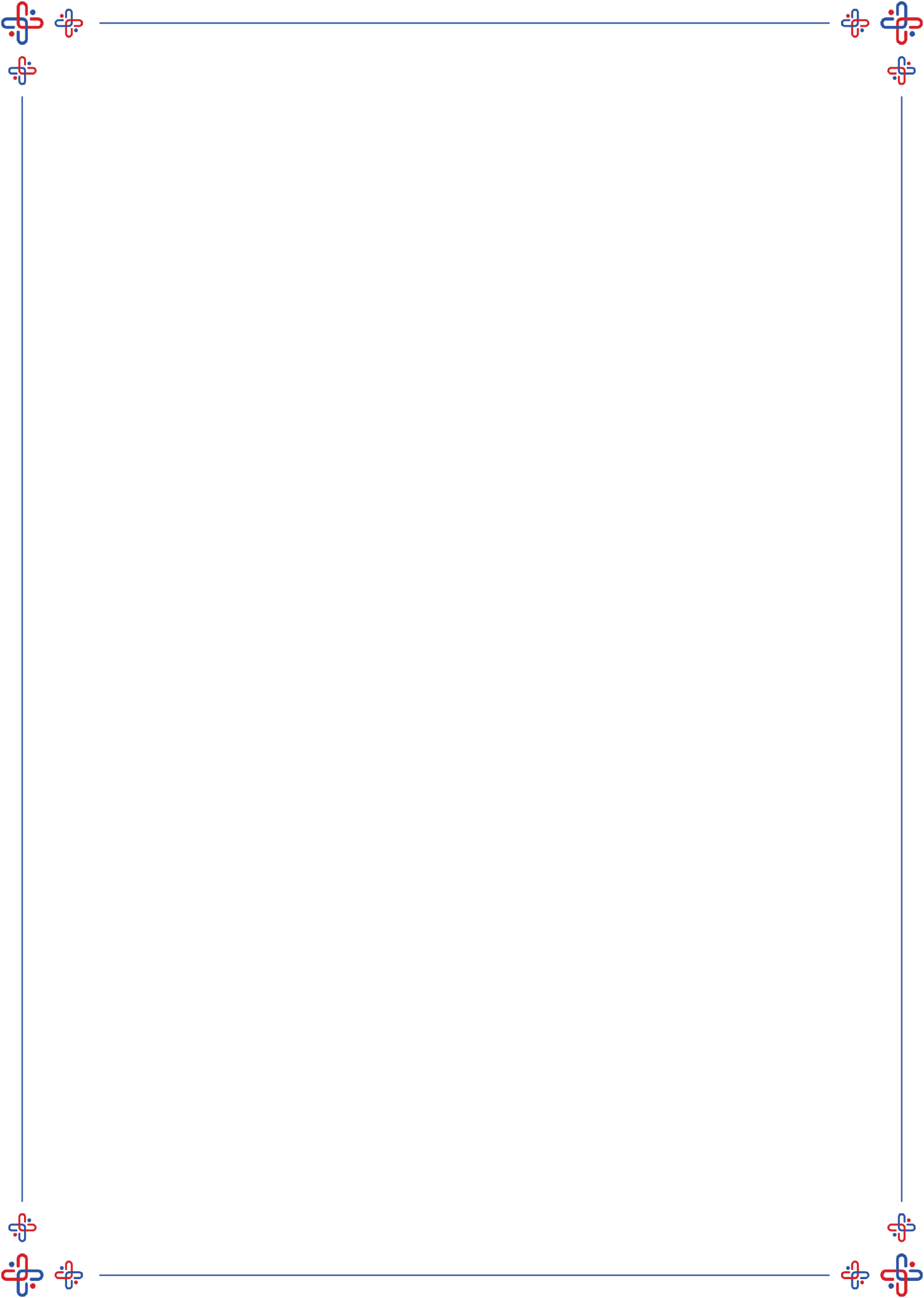 TRƯỜNG ĐẠI HỌC Y DƯỢC CẦN THƠĐỀ CƯƠNG CHI TIẾT HỌC PHẦN          TÊN NGÀNH: 	KỸ THUẬT XÉT NGHIỆM Y HỌC(Laboratory Medicine Technique)TRÌNH ĐỘ:		THẠC SĨ (Định hướng ứng dụng)MÃ NGÀNH:	8720601Cần Thơ, năm 2022	BỘ Y TẾ                                             BỘ GIÁO DỤC VÀ ĐÀO TẠOTRƯỜNG ĐẠI HỌC Y DƯỢC CẦN THƠĐỀ CƯƠNG CHI TIẾT HỌC PHẦN          TÊN NGÀNH: 	KỸ THUẬT XÉT NGHIỆM Y HỌC(Laboratory Medicine Technique)TRÌNH ĐỘ:		THẠC SĨ (Định hướng ứng dụng)MÃ NGÀNH:	8720601Cần Thơ, năm 2022MỤC LỤC	TrangTRIẾT HỌCPHILOSOPHY1. Thông tin chung2. Mô tả học phần Học phần Triết học cung cấp hệ thống kiến thức cơ bản về lịch sử triết học, nội dung cơ bản của các học thuyết ảnh hưởng đến đời sống của dân tộc Việt Nam, kiến thức nâng cao của Triết học Mác - Lênin và các chuyên đề thuộc lĩnh vực tự nhiên, công nghệ. Học phần là cơ sở lý luận quan trọng trong việc hình thành thế giới quan và phương pháp luận cho hoạt động nhận thức và hoạt động thực tiễn của học viên. Thông qua học phần, học viên hình thành tư duy khoa học ứng dụng trong học tập và cuộc sống.3. Mục tiêu đào tạo học phần Học phần này trang bị cho người học:3.1. Trình bày được các nội dung nâng cao về triết học và vai trò thế giới quan, phương pháp luận của nó.3.2. Hiểu biết về mối quan hệ tương hỗ giữa triết học với các ngành khoa học khác, nhất là đối với các đối tượng thuộc lĩnh vực khoa học tự nhiên và công nghệ.3.3. Vận dụng thế giới quan triết học trong hoạt động nhận thức và hoạt động thực tiễn.4. Chuẩn đầu ra học phần5. Nội dung5.1. Lý thuyết6. Phương pháp dạy - học 6.1. Lý thuyết: 6. 3. Phương pháp hướng dẫn tự học bắt buộc:- Nghiên cứu tài liệu, chuẩn bị câu hỏi;- Trao đổi, thảo luận;- Thu thập thông tin, phân tích, đánh giá, giải quyết vấn đề;- Tìm kiếm thông tin liên quan.7. Tài liệu dạy và học8. Phương pháp kiểm tra và đánh giá kết quả học tập8.1. Thang điểm đánh giá: Học phần được đánh giá theo thang điểm 10. Thang điểm 10 sẽ được quy đổi sang thang điểm 4 và điểm chữ tương ứng theo quy chế đào tạo tín chỉ.8.2. Phương pháp kiểm tra tự học:8.3. Phương pháp lượng giá học phần:PHỤ LỤCMa trận tương thích chuẩn đầu ra học phần đáp ứng chuẩn đầu ra ngành đào tạo2. Ma trận tương thích phương pháp dạy – học đáp ứng chuẩn đầu ra học phần3. Ma trận tương thích phương pháp lượng giá đáp ứng chuẩn đầu ra học phần4. Ma trận tương thích nội dung giảng dạy đáp ứng chuẩn đầu ra học phần5. Ma trận giữa phương pháp dạy học và nội dung dạy học6. Ma trận giữa phương pháp lượng giá và nội dung dạy họcCÁC RUBRIC/THANG ĐIỂM ĐÁNH GIÁRubric 1: Tham gia vào hoạt động học tậpRubric 2: Bảng điểm đánh giá tiểu luậnRubric 3: Bảng điểm đánh giá thi tự luậnLÝ SINH  BIOPHYSICS1. Thông tin chung2. MÔ TẢ HỌC PHẦNLý Sinh là học phần cơ sở quan trọng cho khối ngành khoa học sức khỏe. Học phần này trang bị cho học viên sau đại học những kiến thức cơ bản và nâng cao về Vật lý và Lý sinh có nhiều ứng dụng trong y học như sóng siêu âm, tia X, dòng điện trong cơ thể, quang sinh học, y học phóng xạ hạt nhân, nguyên lý của các thiết bị dùng trong chẩn đoán – điều trị và phục hồi chức năng. Phương pháp giảng dạy chủ yếu là thuyết trình, seminar, thảo luận nhóm và bài tập nhóm. Học xong học phần này, học viên sẽ giải thích được các hiện tượng và quá trình lý sinh xảy ra trong cơ thể sống, nắm vững nguyên lý cấu tạo và hoạt động của các thiết bị chính dùng trong y học và các kiến thức lý sinh y học cần thiết khác, đồng thời góp phần phát triển năng lực giải quyết các vấn đề có liên quan trong thực tiễn.3. MỤC TIÊU HỌC PHẦN3.1. Cung cấp kiến thức lý sinh cơ bản và hiện đại về nhiệt động lực học ở cơ thể sống, cơ sinh học, sự vận chuyển vật chất qua màng tế bào, sóng âm – siêu âm, điện sinh học, quang sinh học, phóng xạ sinh học và nguyên tắc vật lý của một số kỹ thuật chẩn đoán và điều trị trong y học.3.2 Vận dụng các kiến thức lý sinh để phân tích và giải thích các quy luật, hiện tượng và quá trình xảy ra trong cơ thể sống, các nguyên lý của một số kỹ thuật chẩn đoán và điều trị.3.3. Thực hiện, xử lý, phân tích và giải thích được các kết quả thực hành lý sinh. 3.4. Góp phần hình thành và phát triển tư duy khoa học, các kỹ năng mềm và thái độ tích cực trong học tập và nghiên cứu cho sinh viên.4. CHUẨN ĐẦU RA5. NỘI DUNG HỌC PHẦN6. PHƯƠNG PHÁP DẠY - HỌC6.1. Lý thuyết6.2. Thực hành cơ sở/lâm sàng/cộng đồng6.3. Phương pháp hướng dẫn tự học bắt buộc- Thuyết trình: Đọc bài giảng và tài liệu tham khảo, đặt câu hỏi.- Thảo luận nhóm: Đọc bài giảng và tài liệu tham khảo, họp nhóm thảo luận.- Báo cáo chuyên đề: Thảo luận nhóm, viết báo cáo chuyên đề và thuyết trình bài báo cáo- Bài tập: Giải bài tập, trình bày bài giải chi tiết, trả lời các câu hỏi lượng giá.7. Tài liệu dạy và học 8. Phương pháp kiểm tra và đánh giá kết quả học tập8.1. Thang điểm đánh giáHọc phần được đánh giá theo thang điểm 10. Phòng Đào tạo đại học sẽ quy đổi điểm học phần từ thang điểm 10 về thang điểm 4 và điểm chữ tương ứng theo quy định đào tạo tín chỉ.8.2. Hình thức kiểm tra hoạt động tự học8.3. Phương pháp đánh giá học phầnPHỤ LỤCMa trận tương thích chuẩn đầu ra học phần đáp ứng chuẩn đầu ra ngành đào tạo2. Ma trận tương thích phương pháp dạy – học đáp ứng chuẩn đầu ra học phần3. Ma trận tương thích phương pháp kiểm tra đánh giá đáp ứng chuẩn đầu ra học phần4. Ma trận tương thích nội dung giảng dạy đáp ứng chuẩn đầu ra học phần 5. Ma trận giữa phương pháp dạy học và nội dung dạy học6. Ma trận giữa phương pháp kiểm tra đánh giá và nội dung dạy họcCÁC RUBRIC/THANG ĐIỂM ĐÁNH GIÁRubric 1: Điểm danh và thái độ trong giờ học Rubric 2: Đánh giá thường xuyên Rubric 3: Thi kết thúc(Theo thang điểm qui định của Trường) PHƯƠNG PHÁP LUẬN NGHIÊN CỨU KHOA HỌC SỨC KHỎESCIENTIFIC RESEARCH METHODS1. Thông tin chung2. Mô tả học phần 	Học phần cung cấp các kiến thức về nội dung cơ bản và nâng cao về nghiên cứu khoa học sức khỏe như: xác định phân tích vấn đề nghiên cứu, mục tiêu, biến số nghiên cứu, tổng quan tài liệu, thiết kế nghiên cứu, cách chọn mẫu nghiên cứu, phân tích số liệu, trình bày và báo cáo kết quả, vấn đề đạo đức trong nghiên cứu. Thông qua phương pháp giảng dạy trực tiếp và E-learning, học phần giúp người học ứng dụng được các kiến thức đã học trong việc thực hiện luận văn, luận án, thực hiện nghiên cứu khoa học và phát triển nghề nghiệp.3. Mục tiêu đào tạo học phầnHọc phần này nhằm trang bị cho người học:3.1. Có kiến thức về các nội dung, cơ sở lý luận của hoạt động nghiên cứu khoa học trong y học.3.2. Có kiến thức về cách viết đề cương, báo cáo của nghiên cứu khoa học sức khỏe.3.3. Có kỹ năng trong việc xây dựng đề cương, thu thập số liệu, phân tích và viết báo cáo nghiên cứu khoa học sức khỏe.3.4. Có ý thức về tầm quan trọng của nghiên cứu khoa học, công bố khoa học, chuyển giao công nghệ và đạo đức nghiên cứu trong công tác chăm sóc sức khỏe.4. Chuẩn đầu ra học phần 5. Nội dung 6. Phương pháp dạy - học 6.1. Lý thuyết6.2. Thực hành cơ sở6. 3. Phương pháp hướng dẫn tự học bắt buộcLắng nghe, trả lời câu hỏi, đặt câu hỏiPhân chia nhóm, trao đổi, thảo luận, nộp sản phẩm thảo luậnPhân chia chuyên đề, phân nhóm, từng nhóm báo cáo và trao đổi thảo luậnNghiên cứu tài liệu, làm bài tập tình huống7. Tài liệu dạy và học 8. Phương pháp kiểm tra và đánh giá kết quả học tập8.1. Thang điểm đánh giá: Học phần được đánh giá theo thang điểm 10. Thang điểm 10 sẽ được quy đổi sang thang điểm 4 và điểm chữ tương ứng theo quy chế đào tạo tín chỉ.8.2. Phương pháp kiểm tra tự học: 8.3. Phương pháp lượng giá học phần: PHỤ LỤCMa trận tương thích chuẩn đầu ra học phần đáp ứng chuẩn đầu ra ngành đào tạo 2. Ma trận tương thích phương pháp dạy – học đáp ứng chuẩn đầu ra học phần 3. Ma trận tương thích phương pháp lượng giá đáp ứng chuẩn đầu ra học phần 4. Ma trận tương thích nội dung giảng dạy đáp ứng chuẩn đầu ra học phần 5. Ma trận giữa phương pháp dạy học và nội dung dạy học 6. Ma trận giữa phương pháp lượng giá và nội dung dạy học CÁC RUBRIC/THANG ĐIỂM ĐÁNH GIÁ* Rubric 1. Đánh giá điểm chuyên cầnGhi chú: Nghỉ học có lý do thì lấy cận trên, nghỉ học không có lý do thì lấy cận dưới.* Rubric 2. Đánh giá điểm bài tập nhóm (bài tập tình huống, nghiên cứu trường hợp)* Rubric 3. Báo cáo chuyên đề * Rubric 4. Đánh giá phần vấn đáp Y SINH HỌC DI TRUYỀN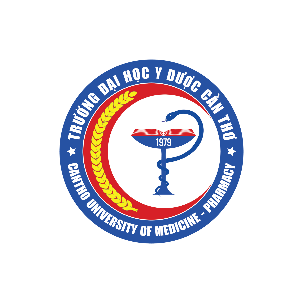 MEDICAL BIOLOGY AND GENETICS1. Thông tin chung2. Mô tả học phần Học phần giới thiệu một số kiến thức về các phương pháp nghiên cứu di truyền y học, di truyền tế bào, ngoại di truyền và di truyền ung thư. Giải thích được một số cơ chế gây đột biến trong các hội chứng di truyền tế bào ở người và vô sinh ở nam giới đồng thời chỉ định, phân tích được kết quả các xét nghiệm chẩn đoán phân tử bệnh lý do NST và do di truyền phân tử thường gặp trong y khoa. Bằng phương pháp giảng dạy là thuyết trình ngắn, nêu vấn đề, bài tập nhóm, dạy qua tình huống,… nội dung học phần giúp học viên vận dụng được một số cơ sở dữ liệu trong phân tích bộ gen người ứng dụng trong y khoa.3. Mục tiêu đào tạo học phần Học phần này nhằm trang bị cho người học:3.1. Kiến thức về các phương pháp nghiên cứu di truyền y học, di truyền tế bào, ngoại di truyền và di truyền ung thư.3.2. Giải thích được một số cơ chế gây đột biến trong các hội chứng di truyền tế bào ở người và vô sinh ở nam giới3.3.  Chỉ định, phân tích được kết quả các xét nghiệm chẩn đoán phân tử bệnh lý do NST và do di truyền phân tử thường gặp trong y khoa.3.4. Vận dụng được một số cơ sở dữ liệu trong phân tích bộ gen người.4. Chuẩn đầu ra học phần 5. Nội dung 6. Phương pháp dạy - học 6.1. Lý thuyết 6.2. Thực hành cơ sở/lâm sàng/cộng đồng6.3. Phương pháp hướng dẫn tự học bắt buộc- Hoàn thành câu hỏi trắc nghiệm và câu hỏi ngắn trong tài liệu tự học.- Xem video và trả lời câu hỏi. - Thực hiện báo cáo (seminar) bằng file Microsoft Powerpoint theo chủ đề được định hướng hoặc chủ đề học viên đề xuất có liên quan đến nội dung học.- Làm bài kiểm tra nhanh về nội dung liên quan tự học.7. Tài liệu dạy và học8. Phương pháp kiểm tra và đánh giá kết quả học tập8.1. Thang điểm đánh giáHọc phần được đánh giá theo thang điểm 10. Phòng Đào tạo sau đại học sẽ quy đổi điểm học phần từ thang điểm 10 về thang điểm 4 và điểm chữ tương ứng theo quy định đào tạo tín chỉ.8.2. Phương pháp kiểm tra hoạt động tự học8.3. Phương pháp đánh giá học phầnPHỤ LỤC1. Ma trận tương thích chuẩn đầu ra học phần đáp ứng chuẩn đầu ra ngành đào tạo 2. Ma trận tương thích phương pháp dạy – học đáp ứng chuẩn đầu ra học phần 3. Ma trận tương thích phương pháp lượng giá đáp ứng chuẩn đầu ra học phần 4. Ma trận tương thích nội dung giảng dạy đáp ứng chuẩn đầu ra học phần 5. Ma trận giữa phương pháp dạy học và nội dung dạy học 6. Ma trận giữa phương pháp lượng giá và nội dung dạy học CÁC RUBRIC/THANG ĐIỂM ĐÁNH GIÁ* Rubric 1. Đánh giá điểm chuyên cầnGhi chú: Nghỉ học có lý do thì lấy cận trên, nghỉ học không có lý do thì lấy cận dưới.* Rubric 2. Đánh giá điểm bài tập nhóm (bài tập tình huống, nghiên cứu trường hợp)* Rubric 3. Báo cáo chuyên đề * Rubric 4. Đánh giá phần vấn đáp LÝ SINH BIOPHYSICS1. Thông tin chung2. MÔ TẢ HỌC PHẦNLý Sinh là học phần cơ sở quan trọng cho khối ngành khoa học sức khỏe. Học phần này trang bị cho học viên sau đại học những kiến thức cơ bản và nâng cao về Vật lý và Lý sinh có nhiều ứng dụng trong y học như sóng siêu âm, tia X, dòng điện trong cơ thể, quang sinh học, y học phóng xạ hạt nhân, nguyên lý của các thiết bị dùng trong chẩn đoán – điều trị và phục hồi chức năng. Phương pháp giảng dạy chủ yếu là thuyết trình, seminar, thảo luận nhóm và bài tập nhóm. Học xong học phần này, học viên sẽ giải thích được các hiện tượng và quá trình lý sinh xảy ra trong cơ thể sống, nắm vững nguyên lý cấu tạo và hoạt động của các thiết bị chính dùng trong y học và các kiến thức lý sinh y học cần thiết khác, đồng thời góp phần phát triển năng lực giải quyết các vấn đề có liên quan trong thực tiễn.3. MỤC TIÊU HỌC PHẦN3.1. Cung cấp kiến thức lý sinh cơ bản và hiện đại về nhiệt động lực học ở cơ thể sống, cơ sinh học, sự vận chuyển vật chất qua màng tế bào, sóng âm – siêu âm, điện sinh học, quang sinh học, phóng xạ sinh học và nguyên tắc vật lý của một số kỹ thuật chẩn đoán và điều trị trong y học.3.2 Vận dụng các kiến thức lý sinh để phân tích và giải thích các quy luật, hiện tượng và quá trình xảy ra trong cơ thể sống, các nguyên lý của một số kỹ thuật chẩn đoán và điều trị.3.3. Thực hiện, xử lý, phân tích và giải thích được các kết quả thực hành lý sinh. 3.4. Góp phần hình thành và phát triển tư duy khoa học, các kỹ năng mềm và thái độ tích cực trong học tập và nghiên cứu cho sinh viên.4. CHUẨN ĐẦU RA5. NỘI DUNG HỌC PHẦN6. PHƯƠNG PHÁP DẠY - HỌC6.1. Lý thuyết6.2. Thực hành cơ sở/lâm sàng/cộng đồng6.3. Phương pháp hướng dẫn tự học bắt buộc- Thuyết trình: Đọc bài giảng và tài liệu tham khảo, đặt câu hỏi.- Thảo luận nhóm: Đọc bài giảng và tài liệu tham khảo, họp nhóm thảo luận.- Báo cáo chuyên đề: Thảo luận nhóm, viết báo cáo chuyên đề và thuyết trình bài báo cáo- Bài tập: Giải bài tập, trình bày bài giải chi tiết, trả lời các câu hỏi lượng giá.7. Tài liệu dạy và học 8. Phương pháp kiểm tra và đánh giá kết quả học tập8.1. Thang điểm đánh giáHọc phần được đánh giá theo thang điểm 10. Phòng Đào tạo đại học sẽ quy đổi điểm học phần từ thang điểm 10 về thang điểm 4 và điểm chữ tương ứng theo quy định đào tạo tín chỉ.8.2. Hình thức kiểm tra hoạt động tự học8.3. Phương pháp đánh giá học phầnPHỤ LỤC1. Ma trận tương thích chuẩn đầu ra học phần đáp ứng chuẩn đầu ra ngành đào tạo2. Ma trận tương thích phương pháp dạy – học đáp ứng chuẩn đầu ra học phần3. Ma trận tương thích phương pháp kiểm tra đánh giá đáp ứng chuẩn đầu ra học phần4. Ma trận tương thích nội dung giảng dạy đáp ứng chuẩn đầu ra học phần 5. Ma trận giữa phương pháp dạy học và nội dung dạy học6. Ma trận giữa phương pháp kiểm tra đánh giá và nội dung dạy họcCÁC RUBRIC/THANG ĐIỂM ĐÁNH GIÁ* Rubric 1. Đánh giá điểm chuyên cầnGhi chú: Nghỉ học có lý do thì lấy cận trên, nghỉ học không có lý do thì lấy cận dưới.* Rubric 2. Đánh giá điểm bài tập nhóm (bài tập tình huống, nghiên cứu trường hợp)* Rubric 3. Báo cáo chuyên đề * Rubric 4. Đánh giá phần vấn đáp PHÂN TÍCH DỤNG CỤ 1. THÔNG TIN VỀ HỌC PHẦN2. MÔ TẢ HỌC PHẦN Cung cấp kiến thức cơ sở lý thuyết và các ứng dụng của các phương pháp quang học, sắc ký, điện di trong lĩnh vực chuyên ngành. Sau khi học xong, học viên có thể vận dụng kiến thức đã học nhằm thực hiện, vận hành tốt các các quy trình kỹ thuật trong thực hành nghề nghiệp thực tiễn, cũng như nâng cao trình độ nghiên cứu giúp cải tiến, phát triển các các quy trình kỹ thuật trong lĩnh vực Xét nghiệm Y học. 3. MỤC TIÊU HỌC PHẦN (COURSE OBJECTIVES – COs)	Học phần này nhằm giúp cho học viên có khả năng:1. Vận dụng nguyên lý các phương pháp quang phổ vào xét nghiệm sinh hóa huyết học, định lượng miễn dịch.2. Phân tích cơ sở lý thuyết và ứng dụng của phương pháp sắc ký lỏng hiệu năng cao trong xét nghiệm các chất đánh dấu sinh học trong cơ thể.3. Phân tích cơ sở lý thuyết và ứng dụng của phương pháp sắc ký lỏng ghép khối phổ trong xét nghiệm các chất đánh dấu sinh học trong cơ thể.4. Trình bày được cơ sở lý thuyết và ứng dụng của điện di mao quản.4. CHUẨN ĐẦU RA CỦA HỌC PHẦN (COURSE LEARNING OUTCOMES -CLOs)5. NỘI DUNG HỌC PHẦN6. PHƯƠNG PHÁP DẠY - HỌC 6.1. Phương pháp giảng dạy- Lý thuyết: Thuyết trình, câu hỏi ngắn, thảo luận nhóm, bài tập nhóm- Thực hành cơ sở: hướng dẫn tìm tài liệu viết báo cáo6.2. Phương pháp học tập của người học- Lý thuyết: nghe, đặt câu hỏi và trả lời.- Thực hành cơ sở: báo cáo chuyên đề.6.3. Phương pháp tự học và hướng dẫn tự họcHọc viên tìm tài liệu theo các chủ đề phân công và báo cáo trên các kênh thông tin             chính thức khác nhau.7. TÀI LIỆU DẠY VÀ HỌC8. PHƯƠNG PHÁP KIỂM TRA VÀ ĐÁNH GIÁ 8.1. Thang điểm đánh giá: Đánh giá theo thang điểm 10, phòng đào tạo đại học và sau đại học sẽ chuyển đổi điểm theo thang điểm 48.2. Phương pháp kiểm tra tự học 8.2. Phương pháp đánh giá học phần9. MA TRẬN9.1. Ma trận tương thích chuẩn đầu ra học phần và chuẩn đầu ra ngành đào tạo9.2. Ma trận tương thích phương pháp dạy – học và chuẩn đầu ra học phầnGhi chú: N (Non suppport): Không đóng góp cho Chuẩn đầu ra; S (Support): Đóng góp cho Chuẩn đầu ra; H (Highly support): Đóng góp nhiều cho Chuẩn đầu ra9.3. Ma trận tương thích phương pháp kiểm tra đánh giá và chuẩn đầu ra học phần9.4. Ma trận tương thích nội dung giảng dạy và chuẩn đầu ra học phầnGhi chú: N (Non suppport): Không đóng góp cho Chuẩn đầu ra; S (Support): Đóng góp cho Chuẩn đầu ra; H (Highly support): Đóng góp nhiều cho Chuẩn đầu ra9.5. Ma trận thể hiện phương pháp dạy học và nội dung dạy học9.6. Ma trận thể hiện phương pháp kiểm tra đánh giá và nội dung dạy họcCÁC RUBRIC/THANG ĐIỂM ĐÁNH GIÁ* Rubric 1. Đánh giá điểm chuyên cầnGhi chú: Nghỉ học có lý do thì lấy cận trên, nghỉ học không có lý do thì lấy cận dưới.* Rubric 2. Đánh giá điểm bài tập nhóm (bài tập tình huống, nghiên cứu trường hợp)* Rubric 3. Báo cáo chuyên đề * Rubric 4. Đánh giá phần vấn đáp CÔNG NGHỆ SINH HỌC TRONG Y HỌC  MEDICAL BIOTECHNOLOGY1. Thông tin chung2. Mô tả học phần	Công nghệ sinh học được ứng dụng rộng rãi trong y học và đã chứng minh được tính ưu việt của nó, đặc biệt các xét nghiệm chẩn đoán ở mức độ phân tử đang trở thành xu thế vì độ nhạy, độ đặc hiệu và tính chính xác cao (chẩn đoán và điều trị trúng đích). Hiểu biết cơ bản về công nghệ sinh học mà học phần cung cấp đối với một cán bộ xét nghiệm hiện nay sẽ là chìa khóa giúp cho việc tiếp cận các kỹ thuật mới, hiện đại nhất trở nên dễ dàng, tạo nền tảng để học tập và nghiên cứu các xét nghiệm, kỹ thuật liên quan.3. Mục tiêu đào tạo học phần 	Học phần này nhằm trang bị cho học viên:1. Kiến thức về khái niệm và vài trò của công nghệ sinh học trong các lĩnh vực của đời sống và công nghệ sinh học trong y học. Các định hướng phát triển của công nghệ sinh học trong xét nghiệm.2. Kỹ năng phân tích được một số kỹ thuật cơ bản của công nghệ sinh học được ứng dụng trong kỹ thuật xét nghiệm y học như các thử nghiệm vi sinh, kỹ thuật nuôi cấy tế bào, công nghệ huyết thanh và kháng thể, vaccine, ELISA, PCR.3. Kỹ năng ứng dụng các công cụ cơ bản trong công nghệ tế bào và công nghệ gen từ đó giải thích được nguyên lý của việc ứng dụng các kỹ thuật này vào thực tế các xét nghiệm tầm soát, chẩn đoán và theo dõi bệnh lý.4. Kiến thức về nguyên lý ứng dụng của miễn dịch học trong sản xuất vaccin, sản xuất huyết thanh và kháng thể trong y học, cũng như các ứng dụng trong xét nghiệm chẩn đoán, giải pháp tối ưu hóa giá trị sử dụng  của các xét nghiệm miễn dịch.4. Chuẩn đầu ra học phần5. Nội dung6. Phương pháp dạy - học6.1. Lý thuyết6.2. Thực hành cơ sở/lâm sàng6.3. Phương pháp hướng dẫn tự học bắt buộc- Hướng dẫn tìm và nghiên cứu tài liệu.- Hướng dẫn chuẩn bị bài báo cáo.7. Tài liệu dạy và học8. Phương pháp kiểm tra và đánh giá kết quả học tập8.1. Thang điểm đánh giáHọc phần được đánh giá theo thang điểm 10. Thang điểm 10 sẽ được quy đổi sang thang điểm 4 và điểm chữ tương ứng theo quy chế đào tạo tín chỉ.8.2. Phương pháp kiểm tra tự học8.3. Phương pháp lượng giá học phầnPHỤ LỤCMa trận tương thích chuẩn đầu ra học phần đáp ứng chuẩn đầu ra ngành đào tạo2. Ma trận tương thích phương pháp dạy – học đáp ứng chuẩn đầu ra học phần 3. Ma trận tương thích phương pháp lượng giá đáp ứng chuẩn đầu ra học phần 4. Ma trận tương thích nội dung giảng dạy đáp ứng chuẩn đầu ra học phần5. Ma trận giữa phương pháp dạy học và nội dung dạy học6. Ma trận giữa phương pháp lượng giá và nội dung dạy họcCÁC RUBRIC/THANG ĐIỂM ĐÁNH GIÁ* Rubric 1. Đánh giá điểm chuyên cầnGhi chú: Nghỉ học có lý do thì lấy cận trên, nghỉ học không có lý do thì lấy cận dưới.* Rubric 2. Đánh giá điểm bài tập nhóm (bài tập tình huống, nghiên cứu trường hợp)* Rubric 3. Báo cáo chuyên đề * Rubric 4. Đánh giá phần vấn đáp AN TOÀN PHÒNG XÉT NGHIỆMSAFETY MEDICAL LABORATORY1. THÔNG TIN VỀ HỌC PHẦN2. MÔ TẢ HỌC PHẦNHọc phần cung cấp những kiến thức về mặt nguyên lý cơ bản, các khái niệm về an toàn trong phòng xét nghiệm, đặc biệt là an toàn sinh học, an ninh sinh học. Nội dung được cập nhật từ những quy chuẩn quốc gia cũng như hướng dẫn của Tổ chức Y tế thế giới về an toàn phòng xét nghiệm.3. MỤC TIÊU HỌC PHẦN (COURSE OBJECTIVES – COs)Học phần này nhằm giúp học viên:1. Có kiến thức và kỹ năng thiết yếu trong an toàn phòng xét nghiệm, đặc biệt là an toàn và an ninh trong lĩnh vực xét nghiệm.2. Có đủ kiến thức để nghiên cứu và áp dụng các tiêu chuẩn của Bộ Y tế và WHO trong xác định nguy cơ sinh học phòng xét nghiệm và phân loại cấp độ an toàn sinh học phòng xét nghiệm, trên cơ sở đó xây dựng phòng xét nghiệm đáp ứng các tiêu chí của cấp độ an toàn sinh học phòng xét nghiệm tương ứng.3. Có những kỹ năng cần thiết trong thực hành tốt phòng xét nghiệm an toàn, cũng như an toàn với các đối tượng hóa chất, điện và nước trong phòng xét nghiệm cũng như xử lý sự cố trong phòng xét nghiệm thuộc tất cả các lĩnh vực xét nghiệm.4. Tổ chức được buổi tập huấn an toàn sinh học cho cán bộ mới, sinh viên cung như các khóa đào tạo liên tục cho cán bộ y tế.4. CHUẨN ĐẦU RA CỦA HỌC PHẦN (COURSE LEARNING OUTCOMES -CLOs)5. NỘI DUNG HỌC PHẦN6. PHƯƠNG PHÁP DẠY – HỌC6.1. Phương pháp dạy- Lý thuyết: thuyết trình trên giảng đường có hình ảnh và slide minh họa, thảo luận nhóm và nêu vấn đề - thảo luận - giải quyết vấn đề.- Thực hành: hướng dẫn thực tập, quan sát thực tế tại các phòng xét nghiệm, thảo luận nhóm, thực hiện bài báo cáo.6.2. Phương pháp học và tự học- Lý thuyết: học viên lên lớp nghe giảng và tham gia trao đổi, thuyết trình, thảo luận nhóm, kiểm tra theo yêu cầu của học phần.- Thực hành: học viên được hướng dẫn thực hành mẫu theo nhóm nhỏ, sau đó tự tiến hành, thực hiện bài báo cáo dưới sự giám sát của trợ giảng.6.3. Phương pháp tự học và hướng dẫn tự học- Tự học: chuẩn bị nội dung theo yêu cầu của giảng viên để hoàn thành bài tập, thuyết trình, thảo luận…tự học qua tài liệu, tự học kỹ năng.- Hướng dẫn tự học: gợi ý nguồn học liệu, phương pháp thực hiện báo cáo.7. TÀI LIỆU DẠY VÀ HỌC8. PHƯƠNG PHÁP KIỂM TRA VÀ ĐÁNH GIÁ 8.1. Thang điểm đánh giáĐánh giá theo thang điểm 10, phòng đào tạo sau đại học sẽ chuyển đổi điểm theo thang điểm 4.8.2. Phương pháp kiểm tra tự học8.3. Phương pháp đánh giá học phần9. MA TRẬN9.1. Ma trận tương thích chuẩn đầu ra học phần và chuẩn đầu ra ngành đào tạoGhi chú: N (Non suppport): Không đóng góp cho Chuẩn đầu ra; S (Support): Đóng góp cho Chuẩn đầu ra; H (Highly support): Đóng góp nhiều cho Chuẩn đầu ra9.2. Ma trận tương thích phương pháp dạy – học và chuẩn đầu ra học phầnGhi chú: N (Non suppport): Không đóng góp cho Chuẩn đầu ra; S (Support): Đóng góp cho Chuẩn đầu ra; H (Highly support): Đóng góp nhiều cho Chuẩn đầu ra9.3. Ma trận tương thích phương pháp kiểm tra đánh giá và chuẩn đầu ra học phầnGhi chú: N (Non suppport): Không đóng góp cho Chuẩn đầu ra; S (Support): Đóng góp cho Chuẩn đầu ra; H (Highly support): Đóng góp nhiều cho Chuẩn đầu ra9.4. Ma trận tương thích nội dung giảng dạy và chuẩn đầu ra học phầnGhi chú: N (Non suppport): Không đóng góp cho Chuẩn đầu ra; S (Support): Đóng góp cho Chuẩn đầu ra; H (Highly support): Đóng góp nhiều cho Chuẩn đầu ra9.5. Ma trận thể hiện phương pháp dạy học và nội dung dạy học9.6. Ma trận thể hiện phương pháp kiểm tra đánh giá và nội dung dạy họcCÁC RUBRIC/THANG ĐIỂM ĐÁNH GIÁ* Rubric 1. Đánh giá điểm chuyên cầnGhi chú: Nghỉ học có lý do thì lấy cận trên, nghỉ học không có lý do thì lấy cận dưới.* Rubric 2. Đánh giá điểm bài tập nhóm (bài tập tình huống, nghiên cứu trường hợp)* Rubric 3. Báo cáo chuyên đề * Rubric 4. Đánh giá phần vấn đáp TỔ CHỨC VÀ QUẢN LÝ CHẤT LƯỢNG PHÒNG XÉT NGHIỆMORGANIZATION AND QUALITY MANAGEMENT FOR MEDICAL LABORATORY1. Thông tin chung2. Mô tả học phần	Tổ chức và quản lý chất lượng phòng xét nghiệm là điều kiện song hành với việc thực hành tốt kỹ thuật trong phòng xét nghiệm để đảm bảo độ tin cậy của xét nghiệm, phát huy được tối đa vai trò của xét nghiệm trong y học thực hành. Đó cũng là sự khẳng định về tính khách quan và uy tín của phòng xét nghiệm với khách hàng. Học phần sẽ cung cấp những kiến thức về tổ chức và quản lý chất lượng phòng xét nghiệm theo hướng toàn diện, khoa học và mang tính thực tiễn.3. Mục tiêu đào tạo học phần 	Học phần này nhằm trang bị cho học viên:1. Phân tích và hệ thống hóa được các khái niệm về tổ chức, quản lý chất lượng và chính sách trong phòng xét nghiệm.2. Phân tích và triển khai được các cấp độ trong quản lý chất lượng phòng xét nghiệm gồm hệ thống quản lý chất lượng, đảm bảo chất lượng và kiểm tra chất lượng phòng xét nghiệm. 3. Triển khai được các điều kiện cơ bản của hệ thống tổ chức và quản lý phòng xét nghiệm theo hướng toàn diện với 12 lĩnh vực của Viện tiêu chuẩn quốc tế (ISO) và bộ tiêu chí chất lượng xét nghiệm của Việt Nam.4. Chuẩn đầu ra học phần5. Nội dung6. Phương pháp dạy - học6.1. Lý thuyết6.2. Thực hành cơ sở/lâm sàng6.3. Phương pháp hướng dẫn tự học bắt buộc- Hướng dẫn tìm và nghiên cứu tài liệu.- Hướng dẫn chuẩn bị bài báo cáo.7. Tài liệu dạy và học8. Phương pháp kiểm tra và đánh giá kết quả học tập8.1. Thang điểm đánh giáHọc phần được đánh giá theo thang điểm 10. Thang điểm 10 sẽ được quy đổi sang thang điểm 4 và điểm chữ tương ứng theo quy chế đào tạo tín chỉ.8.2. Phương pháp kiểm tra tự học8.3. Phương pháp lượng giá học phầnMA TRẬN9.1. Ma trận tương thích chuẩn đầu ra học phần đáp ứng chuẩn đầu ra ngành đào tạo9.2. Ma trận tương thích phương pháp dạy – học đáp ứng chuẩn đầu ra học phần 9.3. Ma trận tương thích phương pháp lượng giá đáp ứng chuẩn đầu ra học phần 9.4. Ma trận tương thích nội dung giảng dạy đáp ứng chuẩn đầu ra học phần9.5. Ma trận giữa phương pháp dạy học và nội dung dạy học9.6. Ma trận giữa phương pháp lượng giá và nội dung dạy họcCÁC RUBRIC/THANG ĐIỂM ĐÁNH GIÁ* Rubric 1. Đánh giá điểm chuyên cầnGhi chú: Nghỉ học có lý do thì lấy cận trên, nghỉ học không có lý do thì lấy cận dưới.* Rubric 2. Đánh giá điểm bài tập nhóm (bài tập tình huống, nghiên cứu trường hợp)* Rubric 3. Báo cáo chuyên đề * Rubric 4. Đánh giá phần vấn đáp THIẾT BỊ PHÒNG XÉT NGHIỆM MEDICAL LABORATORY EQUIPMENT1. Thông tin chung2. Mô tả học phầnTrang thiết bị phòng xét nghiệm bao gồm các thiết bị, dụng cụ, vật tư, phương tiện chuyên dụng phục cho hoạt động của tất cả các khâu trước, trong và sau xét nghiệm. Trang thiết bị phòng xét nghiệm là một trong những yếu tố quan trọng quyết định hiệu quả, chất lượng của công tác xét nghiệm, hỗ trợ tích cực cho người thầy thuốc trong chẩn đoán, điều trị, theo dõi và phòng bệnh. Việc nắm vững nguyên lý hoạt động, đặc điểm kỹ thuật của các thiết bị phòng xét nghiệm sẽ giúp cho việc sử dụng các nguồn lực đó hiệu quả, nâng cao chất lượng xét nghiệm từ đó đóng góp vào công tác khám chữa bệnh.3. Mục tiêu đào tạo học phầnHọc phần này trang bị cho học viên:1. Cơ sở lý thuyết về nguyên lý hoạt động và vận hành của các hệ thống thiết bị xét nghiệm.2. Kỹ năng phân tích được giá trị sử dụng của các thiết bị xét nghiệm dựa trên nguyên lý hoạt động từ đó sử dụng các thiết bị xét nghiệm phù hợp với mục đích khác nhau trong y khoa.3. Kỹ năng thực hiện được các quy trình mua sắm, tiếp nhận, kiểm tra định kỳ và bảo quản thiết bị, máy móc xét nghiệm.4. Kiến thức cập nhật và triển khai vận hành được các thiết bị và máy xét mới tại phòng xét nghiệm đáp ứng yêu cầu xét nghiệm của cơ sở y tế.4. Chuẩn đầu ra của học phần5. Nội dung6. Phương pháp dạy - học6.1. Lý thuyết6.2. Thực hành cơ sở/lâm sàng6.3. Phương pháp hướng dẫn tự học bắt buộc- Hướng dẫn tìm và nghiên cứu tài liệu.- Hướng dẫn chuẩn bị bài báo cáo.7. Tài liệu dạy và học8. Phương pháp kiểm tra và đánh giá kết quả học tập8.1. Thang điểm đánh giáHọc phần được đánh giá theo thang điểm 10. Thang điểm 10 sẽ được quy đổi sang thang điểm 4 và điểm chữ tương ứng theo quy chế đào tạo tín chỉ.8.2. Phương pháp kiểm tra tự học8.3. Phương pháp lượng giá học phần9. MA TRẬN9.1. Ma trận tương thích chuẩn đầu ra học phần đáp ứng chuẩn đầu ra ngành đào tạo9.2. Ma trận tương thích phương pháp dạy – học đáp ứng chuẩn đầu ra học phần 9.3. Ma trận tương thích phương pháp lượng giá đáp ứng chuẩn đầu ra học phần 9.4. Ma trận tương thích nội dung giảng dạy đáp ứng chuẩn đầu ra học phần9.5. Ma trận giữa phương pháp dạy học và nội dung dạy học9.6. Ma trận giữa phương pháp lượng giá và nội dung dạy họcCÁC RUBRIC/THANG ĐIỂM ĐÁNH GIÁ* Rubric 1. Đánh giá điểm chuyên cầnGhi chú: Nghỉ học có lý do thì lấy cận trên, nghỉ học không có lý do thì lấy cận dưới.* Rubric 2. Đánh giá điểm bài tập nhóm (bài tập tình huống, nghiên cứu trường hợp)* Rubric 3. Báo cáo chuyên đề * Rubric 4. Đánh giá phần vấn đáp XÉT NGHIỆM VI SINH – KÝ SINH TRÙNG1. Thông tin chung2. Mô tả học phần	Học phần này bao gồm các kiến thức về xét nghiệm vi sinh - ký sinh trùng:Vi sinh y học là một ngành chuyên nghiên cứu về các vi sinh vật trong mối liên hệ với con người mà chủ yếu là các vi sinh vật có khả năng gây bệnh và một số tác dụng có lợi cho sức khỏe con người. Học phần sẽ cung cấp những kiến thức nâng cao trong chẩn đoán vi sinh lâm sàng, kể cả những kỹ thuật hiện đại như chẩn đoán sinh học phân tử và các chuyên đề đặc trưng theo bệnh lý nhiễm khuẩn, tình trạng kháng thuốc.Các bệnh lý về ký sinh trùng ngày nay đã được kiểm soát và đẩy lùi một cách đáng kể với các kỹ thuật chẩn đoán, điều trị tiên tiến. Tuy nhiên mô hình bệnh tật nhiễm trùng và ký sinh trùng nói riêng có sự thay đổi nhiều đòi hỏi cán bộ y tế phải có những kiến thức căn bản và cập nhật những tiến bộ mới trong ngành ký sinh trùng y học. Đặc biệt trong lĩnh vực xét nghiệm, bên cạnh các kỹ thuật kinh điển, các kỹ thuật miễn dịch và sinh học phân tử ngày càng phát triển và chứng minh được tính ưu việt của xét nghiệm như độ nhạy và độ đặc hiệu cao nhằm chẩn đoán kịp thời và tránh lầm lẫn trong chẩn đoán do sự đa dạng của thảm kháng nguyên. Nội dung học phần sẽ cung cấp kiến thức về ký sinh trùng căn bản, lâm sàng, dịch tễ học và đặc biệt nhấn mạnh các nội dung về chẩn đoán cận lâm sàng đáp ứng nhu cầu chuẩn đầu ra thạc sĩ Kỹ thuật xét nghiệm y học.3. Mục tiêu đào tạo học phầnHọc phần này trang bị cho học viên:1. Kiến thức về nguyên lý của phản ứng miễn dịch trong chẩn đoán nhiễm vi khuẩn, virus. Phân tích kết quả xét nghiệm miễn dịch học chẩn đoán nhiễm khuẩn. Kiến thức về nguyên lý của các kỹ thuật sinh học phân tử sử dụng trong chẩn đoán tác nhân vi khuẩn, virus gây bệnh.2. Thực hiện được các kỹ nuôi cấy, phân lập, định danh các nhóm vi khuẩn gây bệnh thường gặp: cầu khuẩn gram dương, cầu khuẩn gram âm, trực khuẩn gram âm.3. Thực hiện được kỹ thuật sinh học phân tử một số kỹ thuật miễn dịch chẩn đoán vi khuẩn, virus gây bệnh. Thực hiện được các kỹ thuật kháng sinh đồ và các thử nghiệm phát hiện vi khuẩn kháng thuốc.4. Cung cấp kiến thức cơ bản và nâng cao về ký sinh trùng cơ sở trong đó bao gồm một số nội dung như hình thể, phân loại, chu trình phát triển, đặc điểm sinh học, mối quan hệ hữu cơ giữa con người - động vật - ký sinh trùng - môi trường.5. Liên hệ các đặc điểm của ký sinh trùng trong phần cơ sở với các đặc điểm lâm sàng của bệnh học ký sinh trùng bao gồm triệu chứng, chẩn đoán, giải phẫu bệnh lý, điều trị…Trình bày mối liên hệ giữa bệnh ký sinh trùng với các triệu chứng cận lâm sàng trên các hệ cơ quan/bệnh phẩm như hệ máu, phân học ký sinh trùng, bệnh ngoài da của vi nấm, tiết túc, …6. Trình bày một số chuyên đề lớn trong chẩn đoán ký sinh trùng như bạch cầu ái toan với bệnh lý ký sinh trùng, bệnh động vật ký sinh, bệnh ký sinh trùng cơ hội, côn trùng trung gian truyền bệnh, …Thực hành các kỹ thuật chẩn đoán ký sinh trùng cơ bản như soi phân, máu, nước tiểu, bệnh phẩm da, kỹ thuật ELISA chẩn đoán huyết thanh học…và các kỹ thuật nâng cao như PCR, Real-time PCR.4. Chuẩn đầu ra của học phần5. Nội dung5.1. Lý Thuyết5.2. Thực hành: Tại bộ môn Vi sinh trường ĐH Y Dược Cần Thơ và Bệnh Đa Khoa Trung Ương Cần Thơ6. Phương pháp dạy - học6.1. Thực hành6.2. Phương pháp hướng dẫn tự học bắt buộc:- Nghiên cứu tài liệu.- Lập kế hoạch thực hiện đề án.- Bài tập cá nhân.7. Tài liệu dạy và học8. Phương pháp kiểm tra và đánh giá kết quả học tập8.1. Thang điểm đánh giáHọc phần được đánh giá theo thang điểm 10. Thang điểm 10 sẽ được quy đổi sang thang điểm 4 và điểm chữ tương ứng theo quy chế đào tạo tín chỉ.8.2. Phương pháp kiểm tra tự học8.3. Phương pháp lượng giá học phần9. MA TRẬN9.1. Ma trận tương thích chuẩn đầu ra học phần đáp ứng chuẩn đầu ra ngành đào tạo9.2. Ma trận tương thích phương pháp dạy – học đáp ứng chuẩn đầu ra học phần 9.3. Ma trận tương thích phương pháp lượng giá đáp ứng chuẩn đầu ra học phần 9.4. Ma trận tương thích nội dung giảng dạy đáp ứng chuẩn đầu ra học phần9.5. Ma trận giữa phương pháp dạy học và nội dung dạy học9.6. Ma trận giữa phương pháp lượng giá và nội dung dạy họcCÁC RUBRIC/THANG ĐIỂM ĐÁNH GIÁ* Rubric 1. Đánh giá điểm chuyên cầnGhi chú: Nghỉ học có lý do thì lấy cận trên, nghỉ học không có lý do thì lấy cận dưới.* Rubric 2. Đánh giá điểm bài tập nhóm (bài tập tình huống, nghiên cứu trường hợp)* Rubric 3. Báo cáo chuyên đề * Rubric 4. Đánh giá phần vấn đáp XÉT NGHIỆM HUYẾT HỌC - TRUYỀN MÁU - HÓA SINH LÂM SÀNG1. Thông tin chung2. Mô tả học phầnHọc phần này bao gồm xét nghiệm huyết học - truyền máu - hóa sinh lâm sàng.Xét nghiệm huyết học truyền máu bao gồm các kiến thức và kỹ năng về các lĩnh vực của chuyên ngành huyết học - truyền máu, bao gồm một số vấn đề về tế bào học, đông máu, truyền máu, sinh học phân tử ứng dụng và quản lý chất lượng phòng xét nghiệm huyết học - truyền máu. Học phần có 12 nội dung lý thuyết, trình bày về 3 vấn đề cơ bản của Huyết học là tế bào, cầm máu và truyền máu. Bên cạnh đó, học viên sẽ được hướng dẫn các bài thực hành tương ứng với nội dung lý thuyết, bao gồm các bài phân tích các kết quả xét nghiệm huyết học - truyền máu như phết máu ngoại vi, tủy đồ, điện di huyết sắc tố, xét nghiệm khảo sát cầm máu, sinh học phân tử. Xét nghiệm hóa sinh lâm sàng là những xét nghiệm đo lường các men chuyển hóa và sản phẩm chuyển hóa trong máu và các dịch cơ thể, mỗi chất tương ứng với một xét nghiệm hay còn gọi là triệu chứng hóa sinh. Xét nghiệm hóa sinh giúp xác định những trạng thái bệnh lý của mô tương ứng. Ngoài ra, với sự phát triển của các kỹ thuật hiện đại, xét nghiệm hóa sinh ngày càng chuyên sâu với các xét nghiệm phát hiện sự thay đổi ở mức độ phân tử hoặc những thay đổi trong vật chất di truyền có liên quan đến những triệu chứng hóa sinh đã góp phần to lớn trong công tác chẩn đoán, theo dõi, điều trị và nhất là tầm soát, chẩn đoán sớm để phòng chống bệnh tật.3. Mục tiêu đào tạo học phầnHọc phần này trang bị cho học viên:Cung cấp các kiến thức cơ bản và chuyên sâu về huyết học - truyền máu, giúp xây dựng nền tảng kiến thức vững vàng trong nhận định, biện luận, giảng dạy các xét nghiệm huyết học - truyền máu. Học viên được học cách thực hành và phân tích kết quả xét nghiệm về tế bào máu, cầm máu, huyết sắc tố, truyền máu, sinh học phân tử hỗ trợ cho chẩn đoán và điều trị bệnh lý huyết học nói riêng và nội ngoại khoa nói chung.3. Học viên có khả năng tự học, sẵn sàng vận dụng các kiến thức và kỹ năng trong thực hành và phát triển nghề nghiệp.4. Thực hiện được một số xét nghiệm hóa sinh để chẩn đoán một số bệnh thường gặp. Trình bày, phân tích và biện luận được ý nghĩa một số xét nghiệm hóa sinh lâm sàng.5. Thực hiện, phân tích và biện luận được một số kỹ thuật y sinh học di truyền phục vụ trong chẩn đoán và theo dõi bệnh. Thực hành tư vấn di truyền trong chẩn đoán trước sinh và tư vấn di truyền theo xác suất cho tất cả những bệnh tật di truyền thường gặp.4. Chuẩn đầu ra của học phần5. Nội dung5.2. Thực hành: Xét nghiệm Huyết học - Truyền Máu6. Phương pháp dạy - học6.1. Thực hành6.2. Phương pháp hướng dẫn tự học bắt buộc:- Nghiên cứu tài liệu.- Lập kế hoạch thực hiện đề án.- Bài tập cá nhân.7. Tài liệu dạy và học8. Phương pháp kiểm tra và đánh giá kết quả học tập8.1. Thang điểm đánh giáHọc phần được đánh giá theo thang điểm 10. Thang điểm 10 sẽ được quy đổi sang thang điểm 4 và điểm chữ tương ứng theo quy chế đào tạo tín chỉ.8.2. Phương pháp kiểm tra tự học8.3. Phương pháp lượng giá học phần9. MA TRẬN9.1. Ma trận tương thích chuẩn đầu ra học phần đáp ứng chuẩn đầu ra ngành đào tạo9.2. Ma trận tương thích chuẩn đầu ra phương pháp dạy - học Ghi chú: N (Non suppport): Không đóng góp cho Chuẩn đầu ra; S (Support): Đóng góp cho Chuẩn đầu ra; H (Highly support): Đóng góp nhiều cho Chuẩn đầu ra9.3. Ma trận tương thích phương pháp kiểm tra đánh giá và chuẩn đầu ra học phần4. Ma trận tương thích nội dung giảng dạy đáp ứng chuẩn đầu ra học phần5. Ma trận giữa phương pháp dạy học và nội dung dạy học6. Ma trận giữa phương pháp lượng giá và nội dung dạy họcCÁC RUBRIC/THANG ĐIỂM ĐÁNH GIÁ* Rubric 1. Đánh giá điểm chuyên cầnGhi chú: Nghỉ học có lý do thì lấy cận trên, nghỉ học không có lý do thì lấy cận dưới.* Rubric 2. Đánh giá điểm bài tập nhóm (bài tập tình huống, nghiên cứu trường hợp)* Rubric 3. Báo cáo chuyên đề * Rubric 4. Đánh giá phần vấn đáp XÉT NGHIỆM GIẢI PHẪU BỆNH – MIỄN DỊCH VÀ DỊ ỨNG LÂM SÀNG1. Thông tin chung2. Mô tả học phầnHọc phần cung cấp kiến thức, kỹ năng cho người học ở 2 nội dung sau:Xét nghiệm giải phẫu bệnh cung cấp cho người học kiến thức về kỹ thuật giải phẫu bệnh, hóa mô miễn dịch bao gồm: các kỹ thuật giải phẫu bệnh; phương pháp hóa mô miễn dịch, quy trình kỹ thuật, quản lý chất lượng hóa mô miễn dịch và các ứng dụng của hóa mô miễn dịch trong lâm sàng và nghiên cứu khoa học. Thực hiện thành thạo kỹ thuật hóa mô miễn dịch và đánh giá được chất lượng của tiêu bản hóa mô miễn dịch.Miễn dịch và dị ứng lâm sàng nhằm cung cấp cho người học kiến thức nâng cao về các khái niệm miễn dịch học, đáp ứng miễn dịch và các bệnh lý miễn dịch lâm sàng (dị ứng, tự miễn). Trên cơ sở đó, người học có thể vận dụng kiến thức miễn dịch học nâng cao trong thực hành xét nghiệm. Phương pháp dạy-học chính là thuyết trình ngắn gián đoạn, thảo luận nhóm và bài tập giải quyết vấn đề nhằm giúp người học có khả năng lý luận các vấn đề bệnh lý miễn dịch trên quan điểm khoa học. Người học được đánh giá đạt chuẩn đầu ra của học phần thông qua tham gia hoạt động trên lớp, kiểm tra thường xuyên trong quá trình học và kiểm tra kết thúc học phần.3. Mục tiêu đào tạo học phầnHọc phần này giúp cho học viên:1. Có kiến thức cơ bản và nâng cao trong xét nghiệm giải phẫu bệnh học, miễn dịch và dị ứng lâm sàng2. Trình bày được các nguyên lý kết hợp kháng nguyên – kháng thể ứng dụng trong kỹ thuật hóa mô miễn dịch; quy trình kỹ thuật, kiểm tra đánh giá chất lượng sản phẩm, tiêu chuẩn hóa kỹ thuật hóa mô miễn dịch.3. Thực hiện thành thạo quy trình kỹ thuật hóa mô miễn dịch, triển khai được quy trình kiểm tra chất lượng và tiêu chuẩn hóa kỹ thuật hóa mô miễn dịch trong phòng xét nghiệm giải phẫu bệnh.4. Tiếp cận kiến thức nâng cao về dị nguyên, cơ chế sinh bệnh học của các bệnh lý miễn dịch dị ứng lâm sàng. Thực hiện thành thạo quy trình các kỹ thuật xét nghiệm dị ứng và bệnh lý tự miễn.4. Chuẩn đầu ra của học phần5. Nội dung6. Phương pháp dạy - học6.1. Lý thuyết6.2. Thực hành cơ sở/lâm sàng6.3. Phương pháp hướng dẫn tự học bắt buộc- Hướng dẫn tìm và nghiên cứu tài liệu.- Hướng dẫn chuẩn bị bài báo cáo.7. Tài liệu dạy và học8. Phương pháp kiểm tra và đánh giá kết quả học tập8.1. Thang điểm đánh giáHọc phần được đánh giá theo thang điểm 10. Thang điểm 10 sẽ được quy đổi sang thang điểm 4 và điểm chữ tương ứng theo quy chế đào tạo tín chỉ.8.2. Phương pháp kiểm tra tự học8.3. Phương pháp lượng giá học phầnPHỤ LỤC1. Ma trận tương thích chuẩn đầu ra học phần đáp ứng chuẩn đầu ra ngành đào tạo2. Ma trận tương thích phương pháp dạy – học đáp ứng chuẩn đầu ra học phần 3. Ma trận tương thích phương pháp lượng giá đáp ứng chuẩn đầu ra học phần 4. Ma trận tương thích nội dung giảng dạy đáp ứng chuẩn đầu ra học phần5. Ma trận giữa phương pháp dạy học và nội dung dạy học6. Ma trận giữa phương pháp lượng giá và nội dung dạy họcCÁC RUBRIC/THANG ĐIỂM ĐÁNH GIÁ* Rubric 1. Đánh giá điểm chuyên cầnGhi chú: Nghỉ học có lý do thì lấy cận trên, nghỉ học không có lý do thì lấy cận dưới.* Rubric 2. Đánh giá điểm bài tập nhóm (bài tập tình huống, nghiên cứu trường hợp)* Rubric 3. Báo cáo chuyên đề * Rubric 4. Đánh giá phần vấn đáp ĐỀ ÁN TỐT NGHIỆPPROJECT OF MASTER DEGREE1. Thông tin chung2. Mô tả học phầnĐề án tốt nghiệp thạc sĩ ứng dụng là một nghiên cứu tư vấn thực hiện cho một dự án thực tế hoặc triển khai một vấn đề nào đó trong thực tiễn. Đề án cần nêu rõ một vấn đề cần thực hiện hoặc triển khai tại một tổ chức hay cơ quan nhất định. Đề án phải có mục tiêu xác định, nhiệm vụ cụ thể để thực hiện mục tiêu đó và kết quả dự báo có tính ứng dụng thực tiễn cao, tính khả thi và nhân rộng.3. Mục tiêu đào tạo học phầnHọc phần này trang bị cho học viên:1. Rèn luyện khả năng tư duy, phát hiện và lựa chọn những vấn đề cần giải quyết.2. Rèn luyện kỹ năng phân tích, vận dụng lý thuyết vào thực tiễn để giải quyết vấn đề.3. Rèn luyện năng lực tổ chức công việc, lập kế hoạch, sắp xếp thời gian và huy động nguồn lực cần thiết để giải quyết thành công vấn đề.4. Chuẩn đầu ra của học phần5. Nội dung6. Phương pháp dạy - học6.1. Thực hành6.2. Phương pháp hướng dẫn tự học bắt buộc:- Nghiên cứu tài liệu.- Lập kế hoạch thực hiện đề án.- Bài tập cá nhân.7. Tài liệu dạy và học8. Phương pháp kiểm tra và đánh giá kết quả học tậpThang điểm đánh giá: Học phần được đánh giá theo thang điểm 10.9. MA TRẬN9.1. Ma trận tương thích chuẩn đầu ra học phần đáp ứng chuẩn đầu ra ngành đào tạo9.2. Ma trận tương thích phương pháp dạy – học đáp ứng chuẩn đầu ra học phần 9.3. Ma trận tương thích phương pháp lượng giá đáp ứng chuẩn đầu ra học phần 9.4. Ma trận tương thích nội dung giảng dạy đáp ứng chuẩn đầu ra học phần9.5. Ma trận giữa phương pháp dạy học và nội dung dạy học9.6. Ma trận giữa phương pháp lượng giá và nội dung dạy họcCÁC RUBRIC/THANG ĐIỂM ĐÁNH GIÁ* Rubric 1. Đánh giá điểm chuyên cầnGhi chú: Nghỉ học có lý do thì lấy cận trên, nghỉ học không có lý do thì lấy cận dưới.* Rubric 2. Đánh giá điểm bài tập nhóm (bài tập tình huống, nghiên cứu trường hợp)* Rubric 3. Báo cáo chuyên đề * Rubric 4. Đánh giá phần vấn đáp 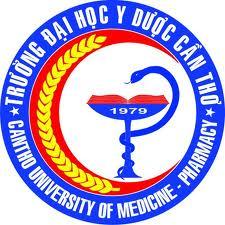 BỘ Y TẾTRƯỜNG ĐẠI HỌC Y DƯỢC CẦN THƠMã học phần: CB03021Mã học phần: CB03021Tổng số tín chỉ: 03Lý thuyết: 03Thực hành: 0Phân bố thời gian (tiết):  45 Lý thuyết: 03Thực hành: 0Số giờ tự học (tiết): 90Đối tượng người học: Thạc sĩ kỹ thuật xét nghiệm y họcSố giờ tự học (tiết): 90Đối tượng người học: Thạc sĩ kỹ thuật xét nghiệm y họcBộ môn phụ trách: Bộ môn Khoa học Mác – Lênin, Tư tưởng Hồ Chí Minh Bộ môn phụ trách: Bộ môn Khoa học Mác – Lênin, Tư tưởng Hồ Chí Minh Bộ môn phụ trách: Bộ môn Khoa học Mác – Lênin, Tư tưởng Hồ Chí Minh Khoa: Khoa học cơ bản Khoa: Khoa học cơ bản Khoa: Khoa học cơ bản TTChuẩn đầu ra của học phầnLĩnh vựcMức độ theoBloom TaxonomyCLO1Trình bày được khái luận chung về triết học, nội dung nâng cao của triết học Mác-Lênin.Kiến thức2CLO2Trình bày được mối quan hệ giữa triết học và các khoa học, phân tích được vai trò của khoa học đối với đời sống xã hội.Kiến thức2CLO3Vận dụng thế giới quan, phương pháp luận triết học trong quá trình nhận thức và hoạt động thực tiễn.Kỹ năng2CLO4Ý thức được vai trò, trách nhiệm của bản thân đối với xã hội, xây dựng niềm tin, lý tưởng cách mạng cho bản thân.Thái độ3Nội dungSố tiếtSố tiếtNội dungLý thuyếtTự họcChương 1: Khái luận về triết họcChương 1: Khái luận về triết học1428Bài 1Triết học là gì?24Bài 2Triết học phương Đông48Bài 3Triết học Việt Nam510Bài 4Triết học phương Tây36Chương 2: Triết học Mác – LêninChương 2: Triết học Mác – Lênin1326Bài 5Sự ra đời của Triết học Mác – Lênin36Bài 6Chủ nghĩa duy vật biện chứng510Bài 7Chủ nghĩa duy vật lịch sử36Bài 8Triết học Mác – Lênin trong giai đoạn hiện nay24Chương 3: Mối quan hệ giữa triết học và các khoa học khácChương 3: Mối quan hệ giữa triết học và các khoa học khác918Bài 9Mối quan hệ giữa khoa học và triết học36Bài 10Vai trò thế giới quan và phương pháp luận của triết học đối với sự phát triển khoa học612Chương 4: Vai trò của khoa học và công nghệ trong sự phát triểnChương 4: Vai trò của khoa học và công nghệ trong sự phát triển918Bài 11Khái quát về khoa học và công nghệ, cách mạng khoa học và công nghệ48Bài 12Khoa học và công nghệ Việt Nam510Tổng cộng4590STTPhương pháp dạyPhương pháp học tập trên lớpVật liệu giảng dạy1Thuyết trìnhLắng nghe, trả lời câu hỏi, đặt câu hỏiBài giảng2Thảo luận nhómPhân chia nhóm, trao đổi, thảo luận, nộp sản phẩm thảo luậnCác vấn đề, câu hỏi3Lớp học đảo ngượcNghiên cứu tài liệu, bài giảng, làm bài tập trước khi đến lớpTài liệu học, bài tậpThông tin về tài liệuSố đăng ký cá biệtTài liệu giảng dạyTài liệu giảng dạy1. Bộ Giáo dục và Đào tạo (2021), Giáo trình triết học – Dùng cho khối không chuyên ngành triết học trình độ đào tạo thạc sĩ, tiến sĩ các ngành khoa học tự nhiên, công nghệ, Nxb. Chính trị quốc gia Sự thật, Hà NộiYCT.034728Tài liệu hướng dẫn tự họcTài liệu hướng dẫn tự học1. Đảng Cộng sản Việt Nam (2021), Văn kiện đại hội đại biểu toàn quốc lần thứ XIII, tập I, II, Nhà xuất bản Chính trị quốc gia Sự thật, Hà Nội.YCT.034799YCT.0348062. Trần Thị Hồng Lê và Đinh Văn Phương (2021), Tài liệu học tập Triết học Mác - Lênin, Trường Đại học Y Dược Cần Thơ, Cần Thơ.GT.0021433. Trần Thị Hồng Lê và Lương Thị Hoài Thanh (2021), Tài liệu học tập Tư tưởng Hồ Chí Minh, Trường Đại học Y Dược Cần Thơ, Cần Thơ.GT.0021394. Johannes Hirchberger (Dương Anh Xuân, Thánh Pháp dịch) (2020), Lịch sử Triết học – Triết học cận đại và hiện đại, tập 1,2, Nhà xuất bản Tri thức, Hà Nội.YCT.035665YCT.035666Hoạt độngHình thức đánh giáSản phẩm tự họcHọc nhómBài tập nhómBáo cáo học nhómBáo cáoBáo cáo trực tiếp trên lớpBài báo cáo/thuyết trìnhPhương pháp lượng giáTỷ lệLượng giá quá trìnhChuyên cầnĐiểm danh5%Lượng giá quá trìnhChuyên cầnBáo cáo trực tiếp trên lớp5%Lượng giá quá trìnhKiểm tra thường xuyênTiểu luận30% Lượng giá kết thúc Thi kết thúcTự luận60%  PLOsCLOsPLO1PLO2PLO3PLO4PLO5PLO6PLO7PLO8CLO1I-I-----CLO2R-------CLO3M,A-R-----CLO4M,A-R-----Học phầnM,A-R-----Phương                      CLOspháp dạy – họcCLO 1CLO 2CLO 3CLO 4Thuyết trình - Lắng nghe, trả lời câu hỏi, đặt câu hỏiMMRRThảo luận nhóm - Phân chia nhóm, trao đổi, thảo luận, nộp sản phẩm thảo luậnMMMRLớp học đảo ngược - Nghiên cứu tài liệu, bài giảng, làm bài tập trước khi đến lớpIIIR                            CLOsPhương pháp             lượng giáCLO 1CLO 2CLO 3CLO 4Điểm danhIIIITiểu luậnRRRRTự luậnRRRRCLOsBài giảngCLO 1CLO 2CLO 3CLO 4Bài 1RBài 2RBài 3RBài 4RBài 5IIBài 6MRRIBài 7MRRIBài 8MRBài 9RRBài 10RRRBài 11RBài 12RPP Dạy - họcBài giảngThuyết trình - Lắng nghe, trả lời câu hỏi, đặt câu hỏiThảo luận nhóm - Phân chia nhóm, trao đổi, thảo luận, nộp sản phẩm thảo luậnLớp học đảo ngược - Nghiên cứu tài liệu, bài giảng, làm bài tập trước khi đến lớpBài 1XXBài 2XXXBài 3XXXBài 4XXBài 5XXBài 6XXXBài 7XXXBài 8XXXBài 9XXBài 10XXBài 11XXXBài 12XXXPP lượng giáBài giảngĐiểm danhTiểu luậnTự luậnBài 1XXXBài 2XXXBài 3XXXBài 4XXXBài 5XXXBài 6XXXBài 7XXXBài 8XXXBài 9XXXBài 10XXXBài 11XXXBài 12XXXTiêu chíMức độ đạtMức độ đạtMức độ đạtMức độ đạtMức độ đạtTiêu chíLevel F(0-3.9)Level D (4.0-5.4)Level C (5.5-6.9)Level B (7.0-8.4)Level A (8.5-10)Thang điểm< 30%<50%< 70%< 90%100%Hoạt động trong giờ họcKhông bao giờ thàm gia bất kỳ hoạt động nào của giờ họcHiếm khi thàm gia bất kỳ hoạt động nào của giờ học.Thiếu sự đóng gópĐôi khi tham gia hoạt động của giờ học.Thiếu sự đóng gópThường xuyên thảo luận, trao đổi ý kiến liên quan bài học. Đóng góp hiệu quả cho buổi họcLuôn luôn tham gia mọi hoạt động lớp: nói, thảo luận, chia sẻ ý kiến liên quan buổi học. Đóng góp hiệu quả cho buổi học, tạo sự tích cực cho buổi họcBài tập chuẩn bị cá nhânKhông hoàn thành bài tập nàoHoàn thành một số các bài tập, còn mắc lỗi.Hoàn thành hầu hết các bài tập, đúng hạnHoàn thành các bài tập đầy đủ, đúng hạn, có chất lượng tương đối tốt.Hoàn thành các bài tập đầy đủ, đúng hạn, có chất lượng tốtTham gia hoạt động nhómKhông tham gia hoạt động của nhómHiếm khi tham gia hoạt động của nhómĐôi khi tham gia hoạt động và đóng góp ý kiếnThường xuyên tham gia và đóng góp ý kiến.Tham gia đầy đủ, tích cực đóng góp ý kiến, có ý tưởng mới, sáng tạo.Tiêu chíTrọng sốMức độ đạtMức độ đạtMức độ đạtMức độ đạtMức độ đạtTiêu chíTrọng sốLevel F(0 - 3.9)Level D(4.0 - 5.4)Level C(5.5 - 6.9)Level B(7.0 - 8.4)Level A(8.5 - 10)Tiêu chíTrọng số< 30%<50%<70%<90%100%Nội dung tiểu luận60%Nội dung không phù hợp, không có trong chương trìnhNội dung có trong chương trình tương đối phù hợp, không có vận dụngNội dung phù hợp, đáp ứng được yêu cầu, có vận dụng phù hợpNội dung phù hợp, đáp ứng tốt yêu cầu, vận dụng phù hợp, có mở rộng, có trích dẫn nguồnNội dung phù hợp, đáp ứng tốt yêu cầu, vận dụng  phù hợp với ngành nghề, có mở rộng, có trích dẫn nguồn đầy đủ Kết cấu tiểu luận20%Sai quy cách, không đúng yêu cầu về kết cấu Chưa thật đúng quy cách, chưa đáp ứng đầy đủ yêu cầu về kết cấuĐúng quy cách, còn thiếu một vài mục trong kết cấu tiểu luậnĐúng quy cách, có đầy đủ các phần, mục, tiểu mục đúng  theo yêu cầuRất đúng quy cách, có đầy đủ các mục theo đúng yêu cầu, cân đối Hình thức trình bày và mức độ cẩn thận20%Sai định dạng, quá cẩu thảChưa thật đúng định dạng, còn nhiều lỗi kỹ thuật, lỗi chính tảĐúng định dạng, còn một vài lỗi kỹ thuật, lỗi chính tảĐúng định dạng, tương đối đẹp, rất ít lỗi kỹ thuật, lỗi chính tảRất đúng quy cách, chỉnh chu, chuyên nghiệpTiêu chíTrọng sốMức độ đạtMức độ đạtMức độ đạtMức độ đạtMức độ đạtTiêu chíTrọng sốLevel F(0-3.9)Level D (4.0-5.4)Level C (5.5-6.9)Level B (7.0-8.4)Level A (8.5-10)Tiêu chíTrọng số< 30%<50%<70%<90%100%Biết30%Xác định chưa đúng, chưa đầy đủ; chưa trình bày được vấn đềXác định được vấn đề, trình bày được vấn đề một cách cơ bảnXác định được đúng, đầy đủ; trình bày, mô tả được nội dung cơ bản của vấn đềXác định đúng, đầy đủ vấn đề; trình bày rõ, mô tả vấn đề tốtXác định đầy đủ, đúng vấn đề; trình bày, mô tả vấn đề tốt, kết cấu chặt chẽHiểu30%Chưa giải thích được; chưa làm rõ được vấn đềGiải thích, làm rõ được một phần của vấn đềGiải thích, làm rõ được vấn đềGiải thích làm rõ vấn đề, kết hợp phân tích, so sánh đối chiếuPhân tích vấn đề kỹ càng, sáng tạo; căn cứ và lập luận vững chắcVận dụng40%Không có vận dụngCó vận dụng một phầnCó vận dụng nhưng chưa đầy đủ, chưa bám sát vấn đềCó vận dụng đầy đủ, phù hợp và bám sát vấn đềVận dụng phù hợp; sáng tạo; rút ra được ý nghĩa phương pháp luậnTL. HIỆU TRƯỞNGTRƯỞNG KHOA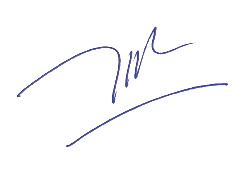 Nguyễn Thị Thu TrâmPHỤ TRÁCH BỘ MÔN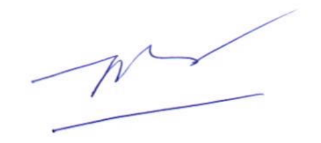 Đinh Văn Phương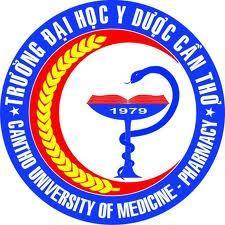 BỘ Y TẾTRƯỜNG ĐẠI HỌC Y DƯỢC CẦN THƠMã học phần: Mã học phần: Tổng số tín chỉ: 03Lý thuyết: 02Thực hành: 01Phân bố thời gian (tiết): 60Lý thuyết: 30Thực hành: 30Số giờ tự học (tiết): 60Đối tượng người học: CH, CKI, BSNT các ngành Kỹ thuật hình ảnh y học, Kỹ thuật xét nghiệm y học, Khoa học y sinh, Phục hồi chức năng.Số giờ tự học (tiết): 60Đối tượng người học: CH, CKI, BSNT các ngành Kỹ thuật hình ảnh y học, Kỹ thuật xét nghiệm y học, Khoa học y sinh, Phục hồi chức năng.Số giờ tự học (tiết): 60Đối tượng người học: CH, CKI, BSNT các ngành Kỹ thuật hình ảnh y học, Kỹ thuật xét nghiệm y học, Khoa học y sinh, Phục hồi chức năng.Học phần tiên quyết: Học phần tiên quyết: Học phần tiên quyết: Bộ môn phụ trách: Vật lý – Lý SinhKhoa: Khoa học cơ bảnBộ môn phụ trách: Vật lý – Lý SinhKhoa: Khoa học cơ bảnBộ môn phụ trách: Vật lý – Lý SinhKhoa: Khoa học cơ bảnTTChuẩn đầu ra của học phần (CLOs)Thang đánh giá BloomMức độCLO1Nhận thức đúng tầm quan trọng của lý sinh trong y học, góp phần hình thành tư duy khoa học cho người học.Thái độ2CLO2Thực hiện, xử lý, phân tích và giải thích được các kết quả thực hành lý sinh, góp phần phát triển kỹ năng mềm.Kỹ năng3CLO3Trình bày kiến thức và quy luật vật lý và lý sinh có nhiều ứng dụng trong y học như nhiệt động lực học ở cơ thể sống, cơ sinh học, sự vận chuyển vật chất qua màng tế bào, sóng âm – siêu âm, điện sinh học, quang sinh học, phóng xạ sinh học.Kiến thức2, 3CLO4Vận dụng các kiến thức lý sinh để giải thích các cơ chế, hiện tượng và quá trình xảy ra ở cơ thể sống.Kiến thức3, 4CLO5Phân tích được nguyên tắc cấu tạo và hoạt động của một số thiết bị chẩn đoán và điều trị thường dùng trong y học.Kiến thức3Nội dungSố tiếtSố tiếtSố tiếtNội dungLý thuyếtThực hànhTự họcBài 1Giới thiệu học phần. Các nguyên lý nhiệt động và ứng dụng trong y học458Bài 2Đòn bẩy và cơ học chất lưu ở cơ thể sống458Bài 3Sự vận chuyển vật chất trong cơ thể sống24Bài 4Ứng dụng của sóng âm và siêu âm trong y học356Bài 5Điện ở cơ thể sống5510Bài 6Quang sinh học458Bài 7Y học phóng xạ và hạt nhân510Bài 8Ứng dụng một số kỹ thuật vật lý nguyên tử và hạt nhân vào y sinh học36Tổng cộng303060STTPhương pháp dạyPhương pháp học tập trên lớpVật liệu giảng dạy1Thuyết trìnhLắng nghe, trả lời câu hỏi, đặt câu hỏiBài giảng2Thảo luận nhómPhân chia nhóm, trao đổi, thảo luận, nộp sản phẩm thảo luậnCác vấn đề, câu hỏi3Báo cáo chuyên đềPhân chia chuyên đề, phân nhóm, từng nhóm báo cáo và trao đổi thảo luậnChuyên đềBài báo cáo chuyên đề4Bài tập Nghiên cứu tài liệu, làm bài tập Bài tậpSTTPhương pháp dạyPhương pháp học tập trên lớpVật liệu giảng dạy1Thực hành tại phòng thí nghiệm theo phương pháp PaytonThực hiện quy trình thí nghiệm, thu thập – xử lý số liệu thực nghiệm, viết báo các kết quả thực hành, thảo luận nhómBài giảng thực hành, bảng kiểm2Thảo luận nhómPhân chia nhóm, trao đổi, thảo luận, nộp sản phẩm thảo luậnCác vấn đề, câu hỏi3Phương pháp PaytonThao tác trên phần mềm mô phỏng, ghi số liệu, xử lý và phân tích kết quả, thảo luận nhóm và viết báo cáo.Phầm mềm mô phỏng, bài giảng.4Thuyết trìnhLắng nghe, trả lời câu hỏi, đặt câu hỏiBài giảngThông tin về tài liệuSố đăng ký cá biệtTài liệu giảng dạyTài liệu giảng dạy1. Lê Hữu Phước (2022), Giáo trình Lý Sinh (sau đại học), Trường Đại học Y Dược Cần Thơ.612.014 Ph558Tài liệu hướng dẫn tự họcTài liệu hướng dẫn tự học1. Phan Sỹ An, Nguyễn Văn Thiện, Nguyễn Quốc Trân, Nguyễn Hữu Trí, Phan Thị Lê Minh, Đoàn Thị Giáng Hương và Nguyễn Thanh Thủy (2019), Lý sinh y học, NXB Y Học, Hà Nội. 612.014/Tr5612. Paul Davidovits (2018), Physics in Biology and Medicine 5th Edition, Elsevier Press, Netherlands.3. Iring P. Herman (2016), Physics of the Human Body, Springer, Switzerland.Hoạt độngHình thức kiểm traSản phẩm tự họcHọc nhómBộ câu hỏi và các vấn đề cần giải quyết. Giảng viên đánh giá theo rubric và đáp án.Báo cáo kết quả tự họcBáo cáo chuyên đềRubric đánh giá và đáp ánBài báo cáo, bài thuyết trìnhBài tập theo chủ đềRubric đánh giá và đáp ánBài nộp bài tập theo chủ đềPhương pháp lượng giáTỷ lệLượng giá quá trìnhChuyên cầnĐiểm danh và câu hỏi ngắn/trắc nghiệm 10%Lượng giá quá trìnhKiểm tra thường xuyênThực hành20%Lượng giá quá trìnhKiểm tra thường xuyênSeminar20%Lượng giá quá trìnhKiểm tra thường xuyênCâu hỏi ngắn, MCQ20%Lượng giá quá trìnhKiểm tra thường xuyênBài tập tự học20%Lượng giá kết thúc Thi kết thúcThi trắc nghiệm/tự luận70%PLOsCLOsPLO1PLO2PLO3PLO4PLO5PLO6PLO7PLO8PLO9CLO1IIICLO2IIIICLO3IIRIIICLO4IIICLO5IIIIHọc phầnIIRIIIPhương                      CLOspháp dạy – họcCLO1CLO2CLO3CLO4CLO5Thuyết trình - Lắng nghe, trả lời câu hỏi, đặt câu hỏiMIMMMThảo luận nhóm - Phân chia nhóm, trao đổi, thảo luận, nộp sản phẩm thảo luậnRIRMRBáo cáo chuyên đề - Phân chia chuyên đề, phân nhóm, từng nhóm báo cáo và trao đổi thảo luậnRIRMMBài tập - Nghiên cứu tài liệu, làm bài tậpMRMRRPhương pháp PaytonMMIMM                            CLOsPhương pháp             Kiểm tra đánh giáCLO1CLO2CLO3CLO4CLO5Điểm danh và câu hỏi ngắnRIIIIThực hànhRMRRRSeminarRRNRMKiểm tra tại lớpIIRIIKết quả tự họcIIIIIThi kết thúc học phầnRIMRRCLOsBài giảngCLO1CLO2CLO3CLO4CLO5Bài 1IIMMIBài 2IIMMIBài 3IMMMIBài 4IRMMMBài 5IMMMMBài 6IMMMMBài 7IMMMMBài 8IMMMMPP Dạy - họcBài giảngThuyết trình - Lắng nghe, trả lời câu hỏi, đặt câu hỏiThảo luận nhóm - Trao đổi, thảo luận, nộp sản phẩm theo nhómBáo cáo chuyên đề - Thực hiện chuyên đề Bài tập - Nghiên cứu tài liệu, làm bài tậpThực hành – Thực hiện thí nghiệm và viết báo cáo kết quả Bài 1XXXXBài 2XXXBài 3XXXXXBài 4XXXXBài 5XXXXXBài 6XXXXBài 7XXXXXBài 8XXXXPP kiểm    tra đánh giáBài giảngĐiểm danh và câu hỏi ngắnThực hànhSeminarKiểm tra tại lớp Kết quả tự họcThi kết thúc học phần Bài 1XXXXXBài 2XXXXXBài 3XXXXXXBài 4XXXXXBài 5XXXXXXBài 6XXXXXBài 7XXXXXXBài 8XXXXXĐiểm109,5-0,0Không đủ điều kiện dự thiTham gia lớp học100% số tiết họcVắng 1 tiết: trừ 1đ nếu không có lý do chính đáng, trừ 0,5đ nếu có lý do chính đángVắng từ 10 tiết trở lên Thái độ trong giờ họcTham gia thảo luận nhóm; hoàn thành các bài tập được giaoTrừ 0,5đ/lần nếu không tập trung hoặc trả lời không được các câu hỏi mức độ dễ. Cộng 0,5đ/lần nếu trả lời được các câu hỏi khó của GV hoặc trình bày ý kiến sau buổi làm việc nhóm.Bài tậpHoàn thành các bài tập được giaoThiếu 1 bài tập: trừ 0,5đ/lầnHoạt độngHình thứcĐiểmTỉ lệKiểm tra tại lớp Bài kiểm tra1080%Bài tập tự học online Hoàn thành đầy đủ các bài tập tự học1020%TL. HIỆU TRƯỞNGTRƯỞNG KHOA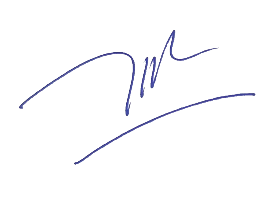 Nguyễn Thị Thu TrâmTRƯỞNG BỘ MÔN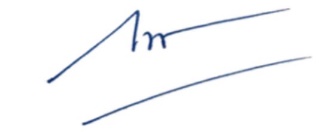 Nguyễn Thị Tuyết MinhBỘ Y TẾTRƯỜNG ĐẠI HỌC Y DƯỢC CẦN THƠMã học phần: YT00031 Mã học phần: YT00031 Tổng số tín chỉ: 3Lý thuyết: 2Thực hành: 1Phân bố thời gian (tiết): 60 Lý thuyết: 30Thực hành: 30Số giờ tự học (tiết): 60Đối tượng người học: Bác sỹ nội trú, cao học, Chuyên khoa cấp 2Số giờ tự học (tiết): 60Đối tượng người học: Bác sỹ nội trú, cao học, Chuyên khoa cấp 2Số giờ tự học (tiết): 60Đối tượng người học: Bác sỹ nội trú, cao học, Chuyên khoa cấp 2Bộ môn phụ trách: Dịch tễ họcBộ môn phụ trách: Dịch tễ họcBộ môn phụ trách: Dịch tễ họcKhoa Y tế công cộngKhoa Y tế công cộngKhoa Y tế công cộngTTChuẩn đầu ra của học phầnLĩnh vựcMức độ theoBloom TaxonomyCLO1Tổng hợp được các nội dung và cơ sở lý luận của hoạt động nghiên cứu khoa họcKiến thức4CLO2Phân tích được các loại hình, đối tượng, vật liệu và kết quả nghiên cứu thích hợp sử dụng trong nghiên cứu y sinh họcKiến thức4CLO3Xác định được các thức tiến hành nghiên cứu trong nghiên cứu khoa học sức khỏeKiến thức; Kỹ năng4; 4CLO4Xây dựng được mục tiêu và biến số nghiên cứu khoa học sức khỏeKiến thức; Kỹ năng4; 4CLO5Xây dựng được đề cương nghiên cứu khoa học sức khỏeKiến thức; Kỹ năng4; 4CLO6Nhận ra được tầm quan trọng của nghiên cứu khoa học, công bố khoa học, chuyển giao công nghệ và đạo đức nghiên cứu trong công tác chăm sóc sức khỏeThái độ4Nội dungSố tiếtSố tiếtSố tiếtNội dungLý thuyếtThực hànhTự họcBài 1Đại cương về nghiên cứu phương pháp nghiên cứu khoa học trong y học2Bài 2Tuyên bố nghiên cứu và cơ sở lý luận của nghiên cứu4410Bài 3Phân loại và thiết kế nghiên cứu4510Bài 4Đối tượng và vật liệu nghiên cứu4510Bài 5Phương pháp nghiên cứu4510Bài 6Tiến hành nghiên cứu và kết quả nghiên cứu4410Bài 7Công bố khoa học, chuyển giao công nghệ và sở hữu trí tuệ455Bài 8Đạo đức trong nghiên cứu khoa học sức khỏe425Tổng cộng303060STTPhương pháp dạyPhương pháp học tập trên lớpVật liệu giảng dạy1Thuyết trìnhLắng nghe, trả lời câu hỏi, đặt câu hỏiBài giảng2Thảo luận nhómPhân chia nhóm, trao đổi, thảo luận, nộp sản phẩm thảo luậnCác vấn đề, câu hỏi3Báo cáo chuyên đềPhân chia chuyên đề, phân nhóm, từng nhóm báo cáo và trao đổi thảo luậnChuyên đềBài báo cáo chuyên đề4Diễn đàn thảo luận trực tuyến qua các phương tiện hỗ trợTham gia diễn đànTrao đổi thảo luận các vấn đề trên diễn đànDiễn đànCông cụ trực tuyếnBài giảngSTTPhương pháp dạyPhương pháp học tập trên lớpVật liệu giảng dạy1Thuyết trình Lắng nghe, trả lời câu hỏi, đặt câu hỏiBài giảng2Thảo luận nhómPhân chia nhóm, trao đổi, thảo luận, nộp sản phẩm thảo luậnCác vấn đề, câu hỏi3Báo cáo bài tập nhómPhân chia bài tập, phân nhóm, từng nhóm báo cáo và trao đổi thảo luậnBài tậpThông tin về tài liệuSố đăng ký cá biệtTài liệu giảng dạyTài liệu giảng dạy1. Bộ môn Dịch tễ học (2021), Giáo trình Phương pháp nghiên cứu khoa học sức khỏe, Tài liệu giảng dạy sau đại học, Trường Đại học Y Dược Cần ThơTài liệu hướng dẫn tự họcTài liệu hướng dẫn tự học1. Nguyễn Văn Tuấn (2016), Phân tích dữ liệu với R  – lần thứ nhất, Nhà xuất bản Tổng hợp, TP.HCM.YCT.0238082. Nigel Bruce (2018), Quantitative methods for health research: a practical interactive guide to epidemiology and statistics, 2nd ed, WileyYCTS.039473. David Machin (2018), Sample Sizes for Clinical, Laboratory and Epidemiology Studies, 4th ed, Wiley-BlackwellYCTS.07909Hoạt độngHình thức đánh giáSản phẩm tự họcChuyên đề Chấm điểm quyển chuyên đềQuyển chuyên đềPhương pháp lượng giáTỷ lệLượng giá quá trìnhChuyên cần Chấm điểm quyển chuyên đề 10%Lượng giá quá trìnhKiểm tra thực hành Báo cáo đề cương30% Lượng giá kết thúc Thi kết thúc Trắc nghiệm, tự luận 60%  PLOsCLOsPLO1PLO2PLO3PLO4PLO5PLO6PLO7PLO8CLO1IIM,AIIIIRCLO2IIM,AIIIIRCLO3MMM,AMMMMRCLO4MMM,AMMMMRCLO5MMM,AMMMMRCLO6IIM,AIIIIRHọc phầnMMM,AMMMMRPhương                      CLOspháp dạy – họcCLO 1CLO 2CLO 3CLO 4CLO 5CLO 6Thuyết trình - Lắng nghe, trả lời câu hỏi, đặt câu hỏiMMMMMMThảo luận nhóm - Phân chia nhóm, trao đổi, thảo luậnMMMMMMBáo cáo chuyên đề Phân chia chuyên đề, phân nhóm, từng nhóm báo cáo và trao đổi thảo luậnIIRRMMDiễn đàn thảo luận trực tuyến qua các phương tiện hỗ trợ - Tham gia diễn đànTrao đổi thảo luận các vấn đề trên diễn đànIIIIII                            CLOsPhương pháp             lượng giáCLO 1CLO 2CLO 3CLO 4CLO 5CLO 6Chấm điểm quyển chuyên đềRMMMMIBáo cáo đề cươngRRMMMITrắc nghiệm, tự luậnRMMMMI                            CLOsBài giảngCLO 1CLO 2CLO 3CLO 4CLO 5CLO 6Bài 1RMMMMRBài 2RMMMMRBài 3RMMMMRBài 4RMMMMRBài 5RMMMMRBài 6RMMMMRBài 7RMMMMRBài 8RMMMMRPP Dạy - họcBài giảngThuyết trình Thảo luận nhóm Báo cáo chuyên đề Diễn đàn thảo luận trực tuyến qua các phương tiện hỗ trợBài 1XXBài 2XXXXBài 3XXXXBài 4XXXXBài 5XXXXBài 6XXXXBài 7XXXXBài 8XXXXPP lượng giáBài giảngTrắc nghiệmBáo cáo đề cươngBáo cáo chuyên đềBài 1XBài 2XXBài 3XXBài 4XXBài 5XXBài 6XXBài 7XXBài 8XXSố tiết nghỉ học so với số tiết quy định của học phầnMức cho điểmKhông vắng10 điểmVắng học ≤ 10%7-9 điểmVắng học > 10-15%5-7 điểmVắng học > 15-20%3-5 điểmVắng học > 20-25%0-3 điểmVắng học > 25%0 điểm, không được thi kết thúc học phầnTiêu chíMức độ đạtMức độ đạtMức độ đạtMức độ đạtMức độ đạtTiêu chíLevel F(0-3.9)Level D(4.0-5.4)Level C(5.5-6.9)Level B(7.0-8.4)Level A(8.5-10)Thang điểm< 30%< 50%< 70%< 90%100%Hoạt động trong giờ tự học- Nộp bài tập nhóm không đúng thời gian quy định- Không đúng hình thức trình bày GV yêu cầu- Nội dung không đạt yêu cầu- Nộp bài tập nhóm đúng thời gian quy định- Hình thức trình bày đạt GV yêu cầu- Nội dung đạt 50% yêu cầu- Nộp bài tập nhóm đúng thời gian quy định- Hình thức trình bày đạt GV yêu cầu- Nội dung đạt 70% yêu cầu- Nộp bài tập nhóm đúng thời gian quy định- Hình thức trình bày đạt GV yêu cầu- Nội dung đạt yêu cầu- Nộp bài tập nhóm đúng thời gian quy định- Hình thức trình bày đạt GV yêu cầu- Nội dung đạt yêu cầu, cập nhật kiến thức mớiTiêu chíMức độCác tiêu chí đánh giá1. Hình thức trình bày 2. Nội dung báo cáo phù hợp, cập nhật3. Phong cách trình bày4. Trả lời các câu hỏi đặt raKémKhông đạt 4 tiêu chí 1. Hình thức trình bày 2. Nội dung báo cáo phù hợp, cập nhật3. Phong cách trình bày4. Trả lời các câu hỏi đặt raYếuĐạt 1 tiêu chí1. Hình thức trình bày 2. Nội dung báo cáo phù hợp, cập nhật3. Phong cách trình bày4. Trả lời các câu hỏi đặt raTrung bìnhĐạt 2 tiêu chí1. Hình thức trình bày 2. Nội dung báo cáo phù hợp, cập nhật3. Phong cách trình bày4. Trả lời các câu hỏi đặt raKháĐạt 3 tiêu chí1. Hình thức trình bày 2. Nội dung báo cáo phù hợp, cập nhật3. Phong cách trình bày4. Trả lời các câu hỏi đặt raGiỏiĐạt 4 tiêu chíTiêu chíMức độ Các tiêu chí đánh giá1. Nội dung trả lời phù hợp2. Có lập luận, biện luận câu trả lời3. Phong cách trả lờiYếuKhông đạt 3 tiêu chí 1. Nội dung trả lời phù hợp2. Có lập luận, biện luận câu trả lời3. Phong cách trả lờiTrung bìnhĐạt 1 tiêu chí1. Nội dung trả lời phù hợp2. Có lập luận, biện luận câu trả lời3. Phong cách trả lờiKháĐạt 2 tiêu chí1. Nội dung trả lời phù hợp2. Có lập luận, biện luận câu trả lời3. Phong cách trả lờiGiỏiĐạt 3 tiêu chíTL. HIỆU TRƯỞNGTRƯỞNG KHOA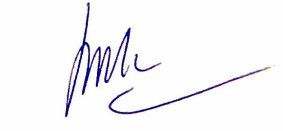 Lê Minh HữuTRƯỞNG BỘ MÔNLê Minh HữuBỘ Y TẾTRƯỜNG ĐẠI HỌC Y DƯỢC CẦN THƠMã học phần: CB05031Mã học phần: CB05031Tổng số tín chỉ: 3Lý thuyết: 2Thực hành: 1Phân bố thời gian (tiết): 75 Lý thuyết: 30Thực hành: 45Số giờ tự học (tiết): 60Đối tượng người học: CK1, cao học, nội trúBộ môn phụ trách: Bộ môn Sinh di truyềnBộ môn phụ trách: Bộ môn Sinh di truyềnBộ môn phụ trách: Bộ môn Sinh di truyềnKhoa Khoa học cơ bảnKhoa Khoa học cơ bảnKhoa Khoa học cơ bảnTTChuẩn đầu ra của học phần (CLOs)Thang đánh giá Bloom Mức độCLO1Trình bày được một số phương pháp được sử dụng nghiên cứu trong di truyền y học và một số phương pháp xét nghiệm chẩn đoán bệnh NST ở người.Kiến thức1CLO2Phân tích đặc điểm bộ NST người, các bệnh lý do bất thường số lượng và cấu trúc NST cũng như giải thích được một số cơ chế gây đột biến trong các hội chứng di truyền tế bào ở người và vô sinh ở nam giới.Kiến thứcKỹ năng2,3CLO3Vận dụng được một số cơ sở dữ liệu trong phân tích bộ gen ngườiKiến thức4CLO4Sử dụng được các xét nghiệm chẩn đoán phân tử bệnh lý di truyền thường gặp trong y khoaKiến thức2,3CLO5Tóm tắt được các kiến thức cơ bản về ngoại di truyền và di truyền ung thưKiến thức2STTNội dungSố tiếtSố tiếtSố tiếtSTTNội dungLý thuyếtThực hànhTự họcBài 1Lịch sử, vai trò và một số phương pháp nghiên cứu di truyền y học354Bài 2Di truyền tế bào  4108Bài 3Một số phương pháp xét nghiệm chẩn đoán bệnh NST ở người 458Bài 4Nhiễm sắc thể Y và vô sinh ở nam giới 4108Bài 5Ngoại di truyền  36Bài 6Một số cơ sở dữ liệu phân tích bộ gen người5510Bài 7Một số xét nghiệm chẩn đoán phân tử bệnh lý di truyền4108Bài 8Di truyền ung thư34Tổng cộngTổng cộng304560STTPhương pháp dạyPhương pháp học tập trên lớpVật liệu giảng dạy1Thuyết trìnhLắng nghe, trả lời câu hỏi, đặt câu hỏiBài giảng2Thảo luận nhómPhân chia nhóm, trao đổi, thảo luận, nộp sản phẩm thảo luậnCác vấn đề, câu hỏi3Báo cáo chuyên đềPhân chia chuyên đề, phân nhóm, từng nhóm báo cáo và trao đổi thảo luậnChuyên đềBài báo cáo chuyên đề4Dạy-học dựa trên bài tập tình huốngHọc qua tình huốngTình huốngSTTPhương pháp dạyPhương pháp học tập trên lớpVật liệu giảng dạy1Thực hành tại phòng thí nghiệmThao tác trên dụng cụ và thiết bị, viết bài báo các kết quả thực hành, thảo luận nhómBài giảng thực hành, bảng kiểm2Dạy-học với thiết bị y học và mô hình mô phỏngThao tác trên dụng cụ và thiết bị, viết bài báo các kết quả thực hành, thảo luận nhómMô hình, Bài giảng3Đóng vaiĐóng vaiTình huốngThông tin về tài liệuSố đăng ký cá biệtTài liệu giảng dạyTài liệu giảng dạy1. Cao Thị Tài nguyên, Phạm Thị Ngọc Nga (2022), Giáo trình Y Sinh học Di truyền (Dành cho học viên các ngành CK1, cao học, nội trú), Trường Đại học Y Dược Cần Thơ.GT.002169Tài liệu hướng dẫn tự họcTài liệu hướng dẫn tự học1. Nguyễn Xuân Hưng và cộng sự (2018), Sinh Học Phân Tử Của Tế Bào (Tập 4) – Cấu Trúc Và Chức Năng Của Tế Bào, Nhà xuất bản trẻ.YCT.0309372. Peter Turnpenny, Sian Ellard, Ruth Cleaver (2017), Emery's Elements of Medical Genetics, New York, Elsevier.YCTS.063633. Thomas D Pollard; William C Earnshaw; Jennifer Lippincott-Schwartz; Graham T Johnson (2017), Cell biology, Philadelphia, PA : Elsevier.YCTS.03931Hoạt độngHình thức đánh giáSản phẩm tự họcHọc nhómBáo cáo chuyên đề File báo cáo Microsoft PowerpointBài tập theo chủ đềMCQ/Mức độ đủ và đúng bài tậpQuyển bài tập theo chủ đềPhương pháp lượng giáTỷ lệLượng giá quá trìnhChuyên cầnĐiểm danh5%Lượng giá quá trìnhChuyên cầnHỏi đáp/trả lời nhanh5%Lượng giá quá trìnhKiểm tra thường xuyênThực hành10%Lượng giá quá trìnhKiểm tra thường xuyênĐánh giá tự học 10%Lượng giá quá trìnhKiểm tra thường xuyênBài kiểm tra trên lớp/ Báo cáo nhóm10%Lượng giá kết thúc học phầnThi kết thúcTrắc nghiệm/Viết dài60%  PLOsCLOsPLO1PLO2PLO3PLO4PLO4PLO5PLO6PLO7PLO8PLO9CLO1IIR,AR,AR,AIII--CLO2IIR,AM,AR,AII---CLO3IIR,AM,AIMRI--CLO4R--IIIII--CLO5R--IIIII--Học phầnRIR,AM,AR,AMRI--Phương                      CLOspháp dạy – họcCLO 1CLO 2CLO 3CLO 4CLO 5Thuyết trình - Lắng nghe, trả lời câu hỏi, đặt câu hỏiRRRIMThảo luận nhóm, phân chia nhóm, trao đổi, thảo luận, nộp sản phẩm thảo luậnIRRIMBáo cáo chuyên đề, phân chia chuyên đề, phân nhóm, từng nhóm báo cáo và trao đổi thảo luậnMRRRMDạy-học dựa trên bài tập tình huống, học qua tình huốngMMRII                            CLOsPhương pháp             lượng giáCLO 1CLO 2CLO 3CLO 4CLO 5Điểm danhRRRRRHỏi đáp/trả lời nhanh-IIIIThực hànhRRRRRĐánh giá tự học -IIIIBài kiểm tra trên lớp/ Báo cáo nhómRRRRRTrắc nghiệm/Viết dàiRRRRRCLOsBài giảngCLO 1CLO 2CLO 3CLO 4CLO 5Bài 1IIIIRBài 2MRRRIBài 3IIIIRBài 4MRRRIBài 5IIIIRBài 6MRRRIBài 7IIIIRBài 8MRRRIPP Dạy - họcBài giảngThuyết trình - Lắng nghe, trả lời câu hỏi, đặt câu hỏiThảo luận nhóm - Phân chia nhóm, trao đổi, thảo luậnBáo cáo chuyên đề, phân chia chuyên đề, phân nhóm, từng nhóm báo cáo và trao đổi thảo luậnDạy-học dựa trên bài tập tình huống, học qua tình huốngBài 1XXXBài 2XXXXBài 3XXXXBài 4XXXXBài 5XXXXBài 6XXXXBài 7XXXXBài 8XXXXPP lượng giáBài giảngMCQĐánh giá tự họcThực hànhKhác (...)Bài 1XXXXBài 2XXXXBài 3XXXXBài 4XXXXBài 5XXXXBài 6XXXXBài 7XXXXBài 8XXXXSố tiết nghỉ học so với số tiết quy định của học phầnMức cho điểmKhông vắng10 điểmVắng học ≤ 10%7-9 điểmVắng học > 10-15%5-7 điểmVắng học > 15-20%3-5 điểmVắng học > 20-25%0-3 điểmVắng học > 25%0 điểm, không được thi kết thúc học phầnTiêu chíMức độ đạtMức độ đạtMức độ đạtMức độ đạtMức độ đạtTiêu chíLevel F(0-3.9)Level D(4.0-5.4)Level C(5.5-6.9)Level B(7.0-8.4)Level A(8.5-10)Thang điểm< 30%< 50%< 70%< 90%100%Hoạt động trong giờ tự học- Nộp bài tập nhóm không đúng thời gian quy định- Không đúng hình thức trình bày GV yêu cầu- Nội dung không đạt yêu cầu- Nộp bài tập nhóm đúng thời gian quy định- Hình thức trình bày đạt GV yêu cầu- Nội dung đạt 50% yêu cầu- Nộp bài tập nhóm đúng thời gian quy định- Hình thức trình bày đạt GV yêu cầu- Nội dung đạt 70% yêu cầu- Nộp bài tập nhóm đúng thời gian quy định- Hình thức trình bày đạt GV yêu cầu- Nội dung đạt yêu cầu- Nộp bài tập nhóm đúng thời gian quy định- Hình thức trình bày đạt GV yêu cầu- Nội dung đạt yêu cầu, cập nhật kiến thức mớiTiêu chíMức độCác tiêu chí đánh giá1. Hình thức trình bày 2. Nội dung báo cáo phù hợp, cập nhật3. Phong cách trình bày4. Trả lời các câu hỏi đặt raKémKhông đạt 4 tiêu chí 1. Hình thức trình bày 2. Nội dung báo cáo phù hợp, cập nhật3. Phong cách trình bày4. Trả lời các câu hỏi đặt raYếuĐạt 1 tiêu chí1. Hình thức trình bày 2. Nội dung báo cáo phù hợp, cập nhật3. Phong cách trình bày4. Trả lời các câu hỏi đặt raTrung bìnhĐạt 2 tiêu chí1. Hình thức trình bày 2. Nội dung báo cáo phù hợp, cập nhật3. Phong cách trình bày4. Trả lời các câu hỏi đặt raKháĐạt 3 tiêu chí1. Hình thức trình bày 2. Nội dung báo cáo phù hợp, cập nhật3. Phong cách trình bày4. Trả lời các câu hỏi đặt raGiỏiĐạt 4 tiêu chíTiêu chíMức độ Các tiêu chí đánh giá1. Nội dung trả lời phù hợp2. Có lập luận, biện luận câu trả lời3. Phong cách trả lờiYếuKhông đạt 3 tiêu chí 1. Nội dung trả lời phù hợp2. Có lập luận, biện luận câu trả lời3. Phong cách trả lờiTrung bìnhĐạt 1 tiêu chí1. Nội dung trả lời phù hợp2. Có lập luận, biện luận câu trả lời3. Phong cách trả lờiKháĐạt 2 tiêu chí1. Nội dung trả lời phù hợp2. Có lập luận, biện luận câu trả lời3. Phong cách trả lờiGiỏiĐạt 3 tiêu chíTL. HIỆU TRƯỞNGTRƯỞNG KHOANguyễn Thị Thu TrâmTRƯỞNG BỘ MÔN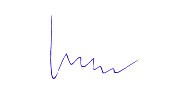 Cao Thị Tài NguyênBỘ Y TẾTRƯỜNG ĐẠI HỌC Y DƯỢC CẦN THƠMã học phần: CB04021Mã học phần: CB04021Tổng số tín chỉ: 03Lý thuyết: 02Thực hành: 01Phân bố thời gian (tiết): 60Lý thuyết: 30Thực hành: 30Số giờ tự học (tiết): 60Đối tượng người học: CH, CKI, BSNT các ngành Kỹ thuật hình ảnh y học, Kỹ thuật xét nghiệm y học, Khoa học y sinh, Phục hồi chức năng.Số giờ tự học (tiết): 60Đối tượng người học: CH, CKI, BSNT các ngành Kỹ thuật hình ảnh y học, Kỹ thuật xét nghiệm y học, Khoa học y sinh, Phục hồi chức năng.Số giờ tự học (tiết): 60Đối tượng người học: CH, CKI, BSNT các ngành Kỹ thuật hình ảnh y học, Kỹ thuật xét nghiệm y học, Khoa học y sinh, Phục hồi chức năng.Học phần tiên quyết: Học phần tiên quyết: Học phần tiên quyết: Bộ môn phụ trách: Vật lý – Lý SinhKhoa: Khoa học cơ bảnBộ môn phụ trách: Vật lý – Lý SinhKhoa: Khoa học cơ bảnBộ môn phụ trách: Vật lý – Lý SinhKhoa: Khoa học cơ bảnTTChuẩn đầu ra của học phần (CLOs)Thang đánh giá BloomMức độCLO1Nhận thức đúng tầm quan trọng của lý sinh trong y học, góp phần hình thành tư duy khoa học cho người học.Thái độ2CLO2Thực hiện, xử lý, phân tích và giải thích được các kết quả thực hành lý sinh, góp phần phát triển kỹ năng mềm.Kỹ năng3CLO3Trình bày kiến thức và quy luật vật lý và lý sinh có nhiều ứng dụng trong y học như nhiệt động lực học ở cơ thể sống, cơ sinh học, sự vận chuyển vật chất qua màng tế bào, sóng âm – siêu âm, điện sinh học, quang sinh học, phóng xạ sinh học.Kiến thức2, 3CLO4Vận dụng các kiến thức lý sinh để giải thích các cơ chế, hiện tượng và quá trình xảy ra ở cơ thể sống.Kiến thức3, 4CLO5Phân tích được nguyên tắc cấu tạo và hoạt động của một số thiết bị chẩn đoán và điều trị thường dùng trong y họcKiến thức3Nội dungSố tiếtSố tiếtSố tiếtNội dungLý thuyếtThực hànhTự họcBài 1Giới thiệu học phần. Các nguyên lý nhiệt động và ứng dụng trong y học458Bài 2Đòn bẩy và cơ học chất lưu ở cơ thể sống458Bài 3Sự vận chuyển vật chất trong cơ thể sống24Bài 4Ứng dụng của sóng âm và siêu âm trong y học356Bài 5Điện ở cơ thể sống5510Bài 6Quang sinh học458Bài 7Y học phóng xạ và hạt nhân510Bài 8Ứng dụng một số kỹ thuật vật lý nguyên tử và hạt nhân vào y sinh học36Tổng cộng156030STTPhương pháp dạyPhương pháp học tập trên lớpVật liệu giảng dạy1Thuyết trìnhLắng nghe, trả lời câu hỏi, đặt câu hỏiBài giảng2Thảo luận nhómPhân chia nhóm, trao đổi, thảo luận, nộp sản phẩm thảo luậnCác vấn đề, câu hỏi3Báo cáo chuyên đềPhân chia chuyên đề, phân nhóm, từng nhóm báo cáo và trao đổi thảo luậnChuyên đềBài báo cáo chuyên đề4Bài tập Nghiên cứu tài liệu, làm bài tập Bài tậpSTTPhương pháp dạyPhương pháp học tập trên lớpVật liệu giảng dạy1Thực hành tại phòng thí nghiệm theo phương pháp PaytonThực hiện quy trình thí nghiệm, thu thập – xử lý số liệu thực nghiệm, viết báo các kết quả thực hành, thảo luận nhómBài giảng thực hành, bảng kiểm2Thảo luận nhómPhân chia nhóm, trao đổi, thảo luận, nộp sản phẩm thảo luậnCác vấn đề, câu hỏi3Phương pháp PaytonThao tác trên phần mềm mô phỏng, ghi số liệu, xử lý và phân tích kết quả, thảo luận nhóm và viết báo cáo.Phầm mềm mô phỏng, bài giảng.4Thuyết trìnhLắng nghe, trả lời câu hỏi, đặt câu hỏiBài giảngThông tin về tài liệuSố đăng ký cá biệtTài liệu giảng dạyTài liệu giảng dạy1. Trường Đại học Y Dược Cần Thơ, Bộ môn Vật lý - Lý sinh (2022), Giáo trình Lý Sinh (dùng cho học viên sau đại học các chuyên ngành CĐHA, KHYS, PHCN, XNYH), Trường Đại học Y Dược Cần Thơ.GT.002182Tài liệu hướng dẫn tự họcTài liệu hướng dẫn tự học1. Phan Sỹ An, Nguyễn Văn Thiện, Nguyễn Quốc Trân, Nguyễn Hữu Trí, Phan Thị Lê Minh, Đoàn Thị Giáng Hương và Nguyễn Thanh Thủy (2019), Lý sinh y học, NXB Y Học, Hà Nội. YCT.0331662. Paul Davidovits (2019), Physics in Biology and Medicine 5th Edition, Elsevier Press, Netherlands.YCTS.088313. Iring P. Herman (2016), Physics of the Human Body, Springer, Switzerland.YCTS.088324. Claudia Tanja Mierke (2020), Cellular Mechanics and Biophysics: Structure and Function of Basic Cellular Components Regulating Cell Mechanics, Springer YCTS.08811Hoạt độngHình thức kiểm traSản phẩm tự họcHọc nhómBộ câu hỏi và các vấn đề cần giải quyết. Giảng viên đánh giá theo rubric và đáp án.Báo cáo kết quả tự họcBáo cáo chuyên đềRubric đánh giá và đáp ánBài báo cáo, bài thuyết trìnhBài tập theo chủ đềRubric đánh giá và đáp ánBài nộp bài tập theo chủ đềPhương pháp lượng giáTỷ lệLượng giá quá trìnhChuyên cầnĐiểm danh và câu hỏi ngắn/trắc nghiệm 10%Lượng giá quá trìnhKiểm tra thường xuyênThực hành20%Lượng giá quá trìnhKiểm tra thường xuyênSeminar20%Lượng giá quá trìnhKiểm tra thường xuyênCâu hỏi ngắn, MCQ20%Lượng giá quá trìnhKiểm tra thường xuyênBài tập tự học20%Lượng giá kết thúc Thi kết thúcThi trắc nghiệm70%PLOsCLOsPLO1PLO2PLO3PLO4PLO5PLO6PLO7PLO8CLO1III-----CLO2III----ICLO3IIR-IIICLO4III-----CLO5III-I---Học phầnIIR-II-IPhương                      CLOspháp dạy – họcCLO1CLO2CLO3CLO4CLO5Thuyết trình - Lắng nghe, trả lời câu hỏi, đặt câu hỏiMIMMMThảo luận nhóm - Phân chia nhóm, trao đổi, thảo luận, nộp sản phẩm thảo luậnRIRMRBáo cáo chuyên đề - Phân chia chuyên đề, phân nhóm, từng nhóm báo cáo và trao đổi thảo luậnRIRMMBài tập - Nghiên cứu tài liệu, làm bài tậpMRMRRPhương pháp PaytonMMIMM                            CLOsPhương pháp             Kiểm tra đánh giáCLO1CLO2CLO3CLO4CLO5Điểm danh và câu hỏi ngắnRIIIIThực hànhRMRRRSeminarRRNRMKiểm tra tại lớpIIRIIKết quả tự họcIIIIIThi kết thúc học phầnRIMRRCLOsBài giảngCLO1CLO2CLO3CLO4CLO5Bài 1IIMMIBài 2IIMMIBài 3IMMMIBài 4IRMMMBài 5IMMMMBài 6IMMMMBài 7IMMMMBài 8IMMMMPP Dạy - họcBài giảngThuyết trình - Lắng nghe, trả lời câu hỏi, đặt câu hỏiThảo luận nhóm - Trao đổi, thảo luận, nộp sản phẩm theo nhómBáo cáo chuyên đề - Thực hiện chuyên đề Bài tập - Nghiên cứu tài liệu, làm bài tậpThực hành – Thực hiện thí nghiệm và viết báo cáo kết quả Bài 1XXXXBài 2XXXBài 3XXXXXBài 4XXXXBài 5XXXXXBài 6XXXXBài 7XXXXXBài 8XXXXPP kiểm    tra đánh giáBài giảngĐiểm danh và câu hỏi ngắnThực hànhSeminarKiểm tra tại lớp Kết quả tự họcThi kết thúc học phần Bài 1XXXXXBài 2XXXXXBài 3XXXXXXBài 4XXXXXBài 5XXXXXXBài 6XXXXXBài 7XXXXXXBài 8XXXXXSố tiết nghỉ học so với số tiết quy định của học phầnMức cho điểmKhông vắng10 điểmVắng học ≤ 10%7-9 điểmVắng học > 10-15%5-7 điểmVắng học > 15-20%3-5 điểmVắng học > 20-25%0-3 điểmVắng học > 25%0 điểm, không được thi kết thúc học phầnTiêu chíMức độ đạtMức độ đạtMức độ đạtMức độ đạtMức độ đạtTiêu chíLevel F(0-3.9)Level D(4.0-5.4)Level C(5.5-6.9)Level B(7.0-8.4)Level A(8.5-10)Thang điểm< 30%< 50%< 70%< 90%100%Hoạt động trong giờ tự học- Nộp bài tập nhóm không đúng thời gian quy định- Không đúng hình thức trình bày GV yêu cầu- Nội dung không đạt yêu cầu- Nộp bài tập nhóm đúng thời gian quy định- Hình thức trình bày đạt GV yêu cầu- Nội dung đạt 50% yêu cầu- Nộp bài tập nhóm đúng thời gian quy định- Hình thức trình bày đạt GV yêu cầu- Nội dung đạt 70% yêu cầu- Nộp bài tập nhóm đúng thời gian quy định- Hình thức trình bày đạt GV yêu cầu- Nội dung đạt yêu cầu- Nộp bài tập nhóm đúng thời gian quy định- Hình thức trình bày đạt GV yêu cầu- Nội dung đạt yêu cầu, cập nhật kiến thức mớiTiêu chíMức độCác tiêu chí đánh giá1. Hình thức trình bày 2. Nội dung báo cáo phù hợp, cập nhật3. Phong cách trình bày4. Trả lời các câu hỏi đặt raKémKhông đạt 4 tiêu chí 1. Hình thức trình bày 2. Nội dung báo cáo phù hợp, cập nhật3. Phong cách trình bày4. Trả lời các câu hỏi đặt raYếuĐạt 1 tiêu chí1. Hình thức trình bày 2. Nội dung báo cáo phù hợp, cập nhật3. Phong cách trình bày4. Trả lời các câu hỏi đặt raTrung bìnhĐạt 2 tiêu chí1. Hình thức trình bày 2. Nội dung báo cáo phù hợp, cập nhật3. Phong cách trình bày4. Trả lời các câu hỏi đặt raKháĐạt 3 tiêu chí1. Hình thức trình bày 2. Nội dung báo cáo phù hợp, cập nhật3. Phong cách trình bày4. Trả lời các câu hỏi đặt raGiỏiĐạt 4 tiêu chíTiêu chíMức độ Các tiêu chí đánh giá1. Nội dung trả lời phù hợp2. Có lập luận, biện luận câu trả lời3. Phong cách trả lờiYếuKhông đạt 3 tiêu chí 1. Nội dung trả lời phù hợp2. Có lập luận, biện luận câu trả lời3. Phong cách trả lờiTrung bìnhĐạt 1 tiêu chí1. Nội dung trả lời phù hợp2. Có lập luận, biện luận câu trả lời3. Phong cách trả lờiKháĐạt 2 tiêu chí1. Nội dung trả lời phù hợp2. Có lập luận, biện luận câu trả lời3. Phong cách trả lờiGiỏiĐạt 3 tiêu chíTL. HIỆU TRƯỞNGTRƯỞNG KHOA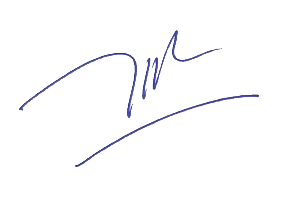 Nguyễn Thị Thu TrâmTRƯỞNG BỘ MÔN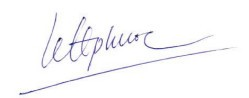 Lê Hữu PhướcBỘ Y TẾTRƯỜNG ĐẠI HỌC Y DƯỢC CẦN THƠMã học phần: DK01101Tổng số tín chỉ: 3Lý thuyết: 1Thực hành: 2Phân bố thời gian (tiết):  30Lý thuyết: 15Thực hành: 90Số giờ tự học (tiết): 30Đối tượng người học (dự kiến): Thạc sĩ và CK1 Kỹ thuật xét nghiệm y họcĐối tượng người học (dự kiến): Thạc sĩ và CK1 Kỹ thuật xét nghiệm y họcĐối tượng người học (dự kiến): Thạc sĩ và CK1 Kỹ thuật xét nghiệm y họcHọc phần tiên quyết: KhôngHọc phần tiên quyết: KhôngHọc phần tiên quyết: KhôngHọc phần học trước: KhôngHọc phần song hành: KhôngHọc phần học trước: KhôngHọc phần song hành: KhôngHọc phần học trước: KhôngHọc phần song hành: KhôngBộ môn phụ trách giảng dạy: Liên bộ môn HPT-KN-ĐC, khoa DượcBộ môn phụ trách giảng dạy: Liên bộ môn HPT-KN-ĐC, khoa DượcBộ môn phụ trách giảng dạy: Liên bộ môn HPT-KN-ĐC, khoa DượcTTChuẩn đầu ra của học phần (CLOs)Thang đánh giá BloomMức độCLO1Bản chất của vật chất và ánh sáng.    Tương tác giữa vật chất và ánh sáng. Cơ sở lý thuyết và ứng dụng của phương pháp quang phổ UV-VISKiến thức3CLO2Cơ sở lý thuyết của phương pháp AAS, Ứng dụng của  phương pháp AAS Kiến thức2CLO3Cơ sở lý thuyết của phương pháp HPLC, Hoạt động và ứng dụng của hệ thống HPLCKiến thứcKỹ năng4CLO4Cơ sở lý thuyết của phương pháp khối phổ.Hoạt động và ứng dụng của hệ thống sắc ký lỏng ghép khối phổKiến thứcKỹ năng4CLO5Cơ sở lý thuyết của phương pháp điện di mao quản,Ứng dụng của điện di mao quảnKiến thức4STTNội dungSố tiếtSố tiếtSố tiếtSTTNội dungLTTHTự họcBài 1Đại cương quang học và cơ sở lý thuyết, ứng dụng của phương pháp Uv-Vis trong xét nghiệm Y học, phân tích thuốc4208Bài 2Cơ sở lý thuyết và ứng dụng quang phổ hấp thu nguyên tử (AAS) 2154Bài 3Cơ sở lý thuyết và ứng dụng của HPLC trong xét nghiệm Y học, phân tích thuốc.3156Bài 4Cơ sở lý thuyết và ứng dụng của khối phổ trong phân tích xét nghiệm Y học, Dược phẩm, thực phẩm, hợp chất tự nhiên.3206Bài 5Cơ sở lý thuyết và ứng dụng của điện di trong phân tích thuốc, hợp chất tự nhiên, tạp đối quang.3206Tổng cộng159030Thông tin về tài liệuSố đăng ký cá biệtTài liệu giảng dạyTài liệu giảng dạyĐỗ Châu Minh Vĩnh Thọ (2023), Giáo trình Phân tích dụng cụ (Dành cho thạc sĩ, dược sĩ CK1 chuyên ngành kiểm nghiệm thuốc và độc chất, bào chế - công nghiệp dược, xét nghiệm y học), NXB Y họcYCT.041130Tài liệu hướng dẫn tự họcTài liệu hướng dẫn tự học1. Bộ Y tế (2018), Phụ lục 4.1. Các phương pháp quang học. Dược Điển Việt Nam V, NXB Y học.YCT.0292242. Đỗ Châu Minh Vĩnh Thọ (2022), Giáo trình Hóa phân tích 1 - Phương pháp phân tích thể tích, NXBY học YCT.0412653. Đỗ Châu Minh Vĩnh Thọ (2022), Giáo trình Hóa phân tích II, NXB Y họcYCT.0393924. Gary D. Christian (2013), Analytical Chemistry, 7th edition, John Wiley& Sons, Inc, pp. 368-403. YCT.0370375. Bryan M. Ham, Aihui Maham (2016), Analytical chemistry: a chemist and laboratory technician’s toolkit, 1st edition, John Wiley & SonsYCT.0369836. Marvin C. McMaster (2017), LC/MS A practical user’ s guide,  Wiley Interscience.YCT.0391547. Mike S. Lee (2002), LC/MS applications in drug development, Wiley Interscience.YCT.037892Hoạt độngHình thức đánh giáCông cụ đánh giáTỷ lệTự tìm hiểu nội dung có trong tài liệu giảng dạy mà giảng viên không giảng trên lớpBáo cáo seminarcác chuyên đềRubric30%Đưa ra vấn đề liên quan nhưng không có trong giáo trình giảng dạy đề nghị học viên tự tìm hiểuBáo cáo seminarcác chuyên đềRubric70%Lý thuyếtLý thuyếtHình thức đánh giáCông cụ đánh giáTỷ lệĐánh giá quá trìnhChuyên đềViết và báo cáoseminarThang điểm30%Kết thúc học phầnThi kết thúcTự luậnThang điểm70%PLOsCLOs(1)(2)(3)(4)(5)(6)(7)(8)CLO1MMMR, ARI, MMMCLO2I, MMMRRI, MI, MI, MCLO3I, MMMR, AR, AI, MI, MI, MCLO4I, MI, MI, MR, AR, AI, MI, MI, MCLO5I, MI, MI, MRRMMMCLOsPhương pháp Dạy – học(1)(2)(3)(4)(5)Thuyết trình và đặt câu hỏi-nghe giảng và đặt câu hỏiMMRMMThảo luận nhóm, bài tập nhómRMMRRCLOsPhương pháp Kiểm tra đánh giá(1)(2)(3)(4)(5)Chuyên đềRMRRRThi tự luậnCMMMMCLOsBài giảng(1)(2)(3)(4)(5)Bài 1RMMMMBài 2MRMMMBài 3MMRRR,ABài 4MMRRRBài 5MMMMAPP Dạy họcBài giảngThuyết trìnhBài 1XBài 2XBài 3XBài 4XBài 5XPP Kiểm tra đánh giáBài giảngThi tự luậnBáo cáo seminarBài 1XXBài 2XBài 3XXBài 4XXBài 5XSố tiết nghỉ học so với số tiết quy định của học phầnMức cho điểmKhông vắng10 điểmVắng học ≤ 10%7-9 điểmVắng học > 10-15%5-7 điểmVắng học > 15-20%3-5 điểmVắng học > 20-25%0-3 điểmVắng học > 25%0 điểm, không được thi kết thúc học phầnTiêu chíMức độ đạtMức độ đạtMức độ đạtMức độ đạtMức độ đạtTiêu chíLevel F(0-3.9)Level D(4.0-5.4)Level C(5.5-6.9)Level B(7.0-8.4)Level A(8.5-10)Thang điểm< 30%< 50%< 70%< 90%100%Hoạt động trong giờ tự học- Nộp bài tập nhóm không đúng thời gian quy định- Không đúng hình thức trình bày GV yêu cầu- Nội dung không đạt yêu cầu- Nộp bài tập nhóm đúng thời gian quy định- Hình thức trình bày đạt GV yêu cầu- Nội dung đạt 50% yêu cầu- Nộp bài tập nhóm đúng thời gian quy định- Hình thức trình bày đạt GV yêu cầu- Nội dung đạt 70% yêu cầu- Nộp bài tập nhóm đúng thời gian quy định- Hình thức trình bày đạt GV yêu cầu- Nội dung đạt yêu cầu- Nộp bài tập nhóm đúng thời gian quy định- Hình thức trình bày đạt GV yêu cầu- Nội dung đạt yêu cầu, cập nhật kiến thức mớiTiêu chíMức độCác tiêu chí đánh giá1. Hình thức trình bày 2. Nội dung báo cáo phù hợp, cập nhật3. Phong cách trình bày4. Trả lời các câu hỏi đặt raKémKhông đạt 4 tiêu chí 1. Hình thức trình bày 2. Nội dung báo cáo phù hợp, cập nhật3. Phong cách trình bày4. Trả lời các câu hỏi đặt raYếuĐạt 1 tiêu chí1. Hình thức trình bày 2. Nội dung báo cáo phù hợp, cập nhật3. Phong cách trình bày4. Trả lời các câu hỏi đặt raTrung bìnhĐạt 2 tiêu chí1. Hình thức trình bày 2. Nội dung báo cáo phù hợp, cập nhật3. Phong cách trình bày4. Trả lời các câu hỏi đặt raKháĐạt 3 tiêu chí1. Hình thức trình bày 2. Nội dung báo cáo phù hợp, cập nhật3. Phong cách trình bày4. Trả lời các câu hỏi đặt raGiỏiĐạt 4 tiêu chíTiêu chíMức độ Các tiêu chí đánh giá1. Nội dung trả lời phù hợp2. Có lập luận, biện luận câu trả lời3. Phong cách trả lờiYếuKhông đạt 3 tiêu chí 1. Nội dung trả lời phù hợp2. Có lập luận, biện luận câu trả lời3. Phong cách trả lờiTrung bìnhĐạt 1 tiêu chí1. Nội dung trả lời phù hợp2. Có lập luận, biện luận câu trả lời3. Phong cách trả lờiKháĐạt 2 tiêu chí1. Nội dung trả lời phù hợp2. Có lập luận, biện luận câu trả lời3. Phong cách trả lờiGiỏiĐạt 3 tiêu chíTL. HIỆU TRƯỞNGTRƯỞNG KHOA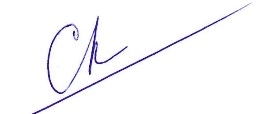 Dương Xuân ChữTRƯỞNG BỘ MÔN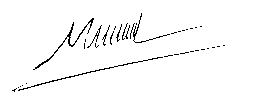 Đỗ Châu Minh Vĩnh ThọBỘ Y TẾTRƯỜNG ĐẠI HỌC Y DƯỢC CẦN THƠMã học phần: DD05041, DD05101Mã học phần: DD05041, DD05101Tổng số tín chỉ: 05Lý thuyết: 02Thực hành: 03Phân bố thời gian (tiết):  165 Lý thuyết: 30Thực hành: 135Số giờ tự học (tiết): 60Đối tượng người học: Thạc sĩ, Chuyên khoa I – Kỹ thuật xét nghiệm y họcSố giờ tự học (tiết): 60Đối tượng người học: Thạc sĩ, Chuyên khoa I – Kỹ thuật xét nghiệm y họcSố giờ tự học (tiết): 60Đối tượng người học: Thạc sĩ, Chuyên khoa I – Kỹ thuật xét nghiệm y họcBộ môn phụ trách: Xét nghiệmBộ môn phụ trách: Xét nghiệmBộ môn phụ trách: Xét nghiệmKhoa: Điều dưỡng – Kỹ thuật y họcKhoa: Điều dưỡng – Kỹ thuật y họcKhoa: Điều dưỡng – Kỹ thuật y họcTTChuẩn đầu ra của học phầnLĩnh vựcMức độ theoBloom TaxonomyCLO1Phân tích được khái niệm, vai trò của công nghệ sinh học trong đời sống, phân biệt với các ứng dụng trong y học, xét nghiệm y học.Kiến thức4CLO2Thực hiện thành thạo một số kỹ thuật cơ bản ứng dụng công nghệ sinh học trong xét nghiệm y học như các thử nghiệm sinh học, PCR, ELISA, kỹ thuật xét nghiệm miễn dịch.Kỹ năng5CLO3Vận dụng nguyên lý của công nghệ tế bào, miễn dịch học và công nghệ gen trong biện luận các xét nghiệm chẩn đoán, tầm soát, theo dõi bệnh lý và nghiên cứu khoa học.Kiến thứcKỹ năng44CLO4Đánh giá được các sản phẩm công nghệ miễn dịch, công nghệ tế bào, công nghệ gen trong y học, nhất là công nghệ sản xuất các chế phẩm sinh ứng dụng trong xét nghiệm.Kiến thứcKỹ năng55CLO5Có thái độ đúng đắn trong việc đánh giá, nghiên cứu hoặc sử dụng các sản phẩm công nghệ sinh học ứng dụng trong xét nghiệm y học để đảm bảo giá trị y đức, tính khoa học và giá trị kinh tế.Thái độ4STTNội dungSố tiếtSố tiếtSố tiếtSTTNội dungLTTHTự họcBài 1Tổng quan về công nghệ sinh học trong y học36Bài 2Công nghệ nuôi cấy tế bào và ứng dụng trong y học2154Bài 3Công nghệ protein và gen trong y học51510Bài 4Ứng dụng enzyme trong y học3156Bài 5Công nghệ phản ứng chuỗi trùng hợp trong y học3156Bài 6Ứng dụng công nghệ sinh học trong phản ứng kết hợp kháng nguyên – kháng thể trong y học4158Bài 7Ứng dụng công nghệ sinh học trong kỹ thuật ELISA4158Bài 8Huyết tương, huyết thanh và kháng thể trong y học2154Bài 9Công nghệ vaccine trong y học4308Tổng3013560STTPhương pháp dạyPhương pháp học tập trên lớpVật liệu giảng dạy1Thuyết trìnhLắng nghe, trả lời câu hỏi, đặt câu hỏiBài giảng2Thảo luận nhómPhân chia nhóm, trao đổi, thảo luận, nộp sản phẩm thảo luậnCác vấn đề, câu hỏi3Báo cáo chuyên đềPhân chia chuyên đề, phân nhóm, từng nhóm báo cáo và trao đổi thảo luậnChuyên đềBài báo cáo chuyên đềSTTPhương pháp dạyPhương pháp học tập trên lớpVật liệu giảng dạy1Thực hành tại phòng thí nghiệmThực hành tại phòng thí nghiệmThực hành tại phòng thí nghiệm2Thao tác trên dụng cụ và thiết bị, viết bài báo các kết quả thực hành, thảo luận nhómThao tác trên dụng cụ và thiết bị, viết bài báo các kết quả thực hành, thảo luận nhómThao tác trên dụng cụ và thiết bị, viết bài báo các kết quả thực hành, thảo luận nhómThông tin về tài liệuSố đăng ký cá biệtTài liệu giảng dạyTài liệu giảng dạy1. Trần Đỗ Hùng (2021), Giáo trình Công nghệ sinh học trong y học, Nhà xuất bản Y học, Hà Nội.YCT.034828Tài liệu hướng dẫn tự họcTài liệu hướng dẫn tự học1. Trần Đỗ Hùng, Nguyễn Thị Hải Yến (2019), Vi sinh y học, NXB Y học, Hà Nội.YCT.0315162. Lodish và cộng sự (2018), Sinh học phân tử của tế bào tập 1, 2, 4, 5, NXB Trẻ.YCT.019863
YCT.030946
 YCT.030931
YCT.0307183. Patrick R. Murray (2021), Medical Microbiology, 9th.ed., ElsevierYCT.037005Hoạt độngHình thức đánh giáSản phẩm tự họcTìm và nghiên cứu tài liệuBài kiểm tra/vấn đáp nội dụng tự họcBài kiểm tra/vấn đápChuẩn bị bài báo cáoChấm bài báo cáoBài báo cáoPhương pháp lượng giáTỷ lệLượng giá quá trìnhChuyên cầnĐiểm danh 5%Lượng giá quá trìnhChuyên cầnTích cực tham gia hoạt động trên lớp10%Lượng giá quá trìnhKiểm tra thường xuyênThao tác thực hành35%Lượng giá quá trìnhKiểm tra thường xuyênSeminar35%Lượng giá quá trìnhKiểm tra thường xuyênTrắc nghiệm, điền khuyết35%Lượng giá quá trìnhKiểm tra thường xuyênBài tập tự học35%Lượng giá kết thứcThi kết thúcTrắc nghiệm50%  PLOsCLOsPLO1PLO2PLO3PLO4PLO5PLO6PLO7PLO8CLO1IIR, MR, MR, MR, MI, RI, RCLO2IIR, MR, MR, MR, MR, AI, RCLO3IIR, MR, MR, MR, MI, RI, RCLO4IIR, MR, MR, MR, MI, RR, ACLO5IIR, MR, MR, MR, MI, RI, RHọc phầnIIR, MR, MR, MR, MR, AR, APhương                      CLOspháp dạy – họcCLO 1CLO 2CLO 3CLO 4CLO 5Thuyết trình - Lắng nghe, trả lời câu hỏi, đặt câu hỏiRRII, RIThảo luận nhóm - Phân chia nhóm, trao đổi, thảo luận, nộp sản phẩm thảo luậnRRII, RIBáo cáo chuyên đề - Phân chia chuyên đề, phân nhóm, từng nhóm báo cáo và trao đổi thảo luậnIII, RMR, MThực hành tại phòng thí nghiệm - Thực hành tại phòng thí nghiệm-R, MMI, RR, MThao tác trên dụng cụ và thiết bị, viết bài báo các kết quả thực hành, thảo luận nhóm-R, MMI, RR, M                            CLOsPhương pháp             lượng giáCLO1CLO2CLO3CLO4CLO5Điểm danh, Tích cực tham gia hoạt động trên lớpI----Thao tác thực hành-RR, MRRSeminarRRRR, MR, MTrắc nghiệm, điền khuyếtI, RR, MIR, MIBài tập tự họcRRRR, MR, MTrắc nghiệmI, RR, MIR, MICLOsBài giảngCLO1CLO2CLO3CLO4CLO5Bài 1R, MI, R--I, RBài 2R, MI, R--I, RBài 3IIM--Bài 4I, RII, RIRBài 5I, RII, RIR, ABài 6I, RII, RIRBài 7I, RII, RIRBài 8I, RII, RIR,ABài 9I, RII, RIRPP Dạy - họcBài giảngThuyết trình - Lắng nghe, trả lời câu hỏi, đặt câu hỏiThảo luận nhóm - Phân chia nhóm, trao đổi, thảo luận, nộp sản phẩm thảo luậnBáo cáo chuyên đề - Phân chia chuyên đề, phân nhóm, từng nhóm báo cáo và trao đổi thảo luậnThực hành tại phòng thí nghiệm - Thực hành tại phòng thí nghiệmThao tác trên dụng cụ và thiết bị, viết bài báo các kết quả thực hành, thảo luận nhómBài 1XBài 2XXXXXBài 3XXXXXBài 4XXXXXBài 5XXXXXBài 6XXXXXBài 7XXXXXBài 8XXXXXBài 9XXXXXPP lượng giáBài giảngĐiểm danh - Tích cực tham gia hoạt động trên lớpThao tác thực hànhSeminarTrắc nghiệm, điền khuyếtBài tập tự họcBài 1XXXBài 2XXXXXBài 3XXXXXBài 4XXXXXBài 5XXXXXBài 6XXXXXBài 7XXXXXBài 8XXXXXBài 9XXXXXSố tiết nghỉ học so với số tiết quy định của học phầnMức cho điểmKhông vắng10 điểmVắng học ≤ 10%7-9 điểmVắng học > 10-15%5-7 điểmVắng học > 15-20%3-5 điểmVắng học > 20-25%0-3 điểmVắng học > 25%0 điểm, không được thi kết thúc học phầnTiêu chíMức độ đạtMức độ đạtMức độ đạtMức độ đạtMức độ đạtTiêu chíLevel F(0-3.9)Level D(4.0-5.4)Level C(5.5-6.9)Level B(7.0-8.4)Level A(8.5-10)Thang điểm< 30%< 50%< 70%< 90%100%Hoạt động trong giờ tự học- Nộp bài tập nhóm không đúng thời gian quy định- Không đúng hình thức trình bày GV yêu cầu- Nội dung không đạt yêu cầu- Nộp bài tập nhóm đúng thời gian quy định- Hình thức trình bày đạt GV yêu cầu- Nội dung đạt 50% yêu cầu- Nộp bài tập nhóm đúng thời gian quy định- Hình thức trình bày đạt GV yêu cầu- Nội dung đạt 70% yêu cầu- Nộp bài tập nhóm đúng thời gian quy định- Hình thức trình bày đạt GV yêu cầu- Nội dung đạt yêu cầu- Nộp bài tập nhóm đúng thời gian quy định- Hình thức trình bày đạt GV yêu cầu- Nội dung đạt yêu cầu, cập nhật kiến thức mớiTiêu chíMức độCác tiêu chí đánh giá1. Hình thức trình bày 2. Nội dung báo cáo phù hợp, cập nhật3. Phong cách trình bày4. Trả lời các câu hỏi đặt raKémKhông đạt 4 tiêu chí 1. Hình thức trình bày 2. Nội dung báo cáo phù hợp, cập nhật3. Phong cách trình bày4. Trả lời các câu hỏi đặt raYếuĐạt 1 tiêu chí1. Hình thức trình bày 2. Nội dung báo cáo phù hợp, cập nhật3. Phong cách trình bày4. Trả lời các câu hỏi đặt raTrung bìnhĐạt 2 tiêu chí1. Hình thức trình bày 2. Nội dung báo cáo phù hợp, cập nhật3. Phong cách trình bày4. Trả lời các câu hỏi đặt raKháĐạt 3 tiêu chí1. Hình thức trình bày 2. Nội dung báo cáo phù hợp, cập nhật3. Phong cách trình bày4. Trả lời các câu hỏi đặt raGiỏiĐạt 4 tiêu chíTiêu chíMức độ Các tiêu chí đánh giá1. Nội dung trả lời phù hợp2. Có lập luận, biện luận câu trả lời3. Phong cách trả lờiYếuKhông đạt 3 tiêu chí 1. Nội dung trả lời phù hợp2. Có lập luận, biện luận câu trả lời3. Phong cách trả lờiTrung bìnhĐạt 1 tiêu chí1. Nội dung trả lời phù hợp2. Có lập luận, biện luận câu trả lời3. Phong cách trả lờiKháĐạt 2 tiêu chí1. Nội dung trả lời phù hợp2. Có lập luận, biện luận câu trả lời3. Phong cách trả lờiGiỏiĐạt 3 tiêu chíTL. HIỆU TRƯỞNGTRƯỞNG KHOA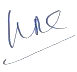 Nguyễn Hồng PhongCÁN BỘ PHỤ TRÁCH HỌC PHẦN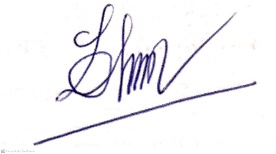 Trần Đỗ HùngBỘ Y TẾTRƯỜNG ĐẠI HỌC Y DƯỢC CẦN THƠMã học phần: DD05031, DD05091Mã học phần: DD05031, DD05091Tổng số tín chỉ: 5Lý thuyết: 2Thực hành: 3Phân bố thời gian (tiết):  165 Lý thuyết: 30Thực hành: 135Số giờ tự học (tiết): 60Đối tượng người học: Học viên thạc sĩ, chuyên khoa I – KTXNYH.Đối tượng người học: Học viên thạc sĩ, chuyên khoa I – KTXNYH.Đối tượng người học: Học viên thạc sĩ, chuyên khoa I – KTXNYH.Học phần tiên quyết: khôngHọc phần tiên quyết: khôngHọc phần tiên quyết: khôngHọc phần học trước: khôngHọc phần học trước: khôngHọc phần học trước: khôngBộ môn phụ trách giảng dạy: Bộ môn Xét nghiệm, Khoa Điều dưỡng – KTYH.Bộ môn phụ trách giảng dạy: Bộ môn Xét nghiệm, Khoa Điều dưỡng – KTYH.Bộ môn phụ trách giảng dạy: Bộ môn Xét nghiệm, Khoa Điều dưỡng – KTYH.TTChuẩn đầu ra của học phần (CLOs)Thang đánh giá BloomMức độCLO1Diễn giải được các khái niệm về an toàn sinh học, an ninh sinh học, các lây nhiễm liên quan phòng xét nghiệm và một số văn bản pháp quy về an toàn sinh học tại Việt NamKiến thức4CLO2Thực hiện được việc đánh giá nguy cơ sinh học  và công bố cấp độ an toàn sinh của một phòng xét nghiệm cụ thể theo quy định hiện hành. Kiến thứcKỹ năng34CLO3Xây dựng được quy trình và thực hiện được các nguyên tắc, kỹ thuật thực hành, cơ sở vật chất, trang thiết bị và nhân sự trong đảm an toàn sinh học trong phòng xét nghiệm các lĩnh vực xét nghiệm (vi sinh – ký sinh trùng, hóa sinh, huyết học, sinh học phân tử - di truyền, giải phẫu bệnh – tế bào).Kiến thứcKỹ năng44CLO4Triển khai được chương trình tập huấn an toàn phòng xét nghiệm tại các cơ sở y tế.Kiến thứcKỹ năng44CLO5Tuân thủ các nguyên tắc thực hành, ý thức được tầm quan trọng của việc cập nhật các quy định liên quan đến an toàn phòng xét nghiệm; hướng dẫn, giám sát và nhắc nhở việc tuân thủ an toàn phòng xét nghiệm.Thái độKỹ năng44STTNội dungSố tiếtSố tiếtSố tiếtSTTNội dungLTTHTự họcBài 1Đại cương về an toàn phòng xét nghiệm48Bài 2Đánh giá nguy cơ và xây dựng phòng xét nghiệm theo cấp độ an toàn sinh học53510Bài 3An toàn sinh học phòng xét nghiệm vi sinh – ký sinh trùng52010Bài 4An toàn sinh học phòng xét nghiệm hóa sinh4208Bài 5An toàn sinh học phòng xét nghiệm huyết học4208Bài 6An toàn sinh học trong phòng xét nghiệm sinh học phân tử - di truyền4208Bài 7An toàn sinh học trong phòng xét nghiệm giải phẫu bệnh – tế bào4208Tổng3013560Thông tin về tài liệuSố đăng ký cá biệtTài liệu giảng dạyTài liệu giảng dạy1. Trần Đỗ Hùng và Nguyễn Hồng Phong (2022), Giáo trình An toàn phòng xét nghiệm (Dành cho Sau đại học), Nhà xuất bản Y học, Hà Nội.YCT.041137Tài liệu hướng dẫn tự họcTài liệu hướng dẫn tự học1. Bộ Y tế (2016), An toàn sinh học và đảm bảo chất lượng phòng xét nghiệm, NXB Y học.YCT.0267472. Bộ Y tế (2017), Thông tư số 37/2017/TT-BYT - Thông tư quy định về thực hành bảo đảm an toàn sinh học trong phòng xét nghiệm, Bộ Y tếYCTS.087783. Bộ Y tế (2017), Quyết định số 2429/QĐ-BYT -  Quyết định ban hành tiêu chí đánh giá mức chất lượng phòng xét nghiệm y học, Bộ y tếYCTS.087744. Lorraine J. Doucette (2021), Mathematics for the Clinical Laboratory,  Elsevier YCT.036968Hoạt độngHình thức đánh giáCông cụ đánh giáTỷ lệLàm bài tập tình huốngKết quả phân tích và xử lý tình huốngRubric 230%Báo cáo trường hợpKết quả nghiên cứu tài liệu, phân tích và xử lý tình huốngRubric 230%Chuyên đềHình thức, nội dung bài trình và phong cáchRubric 340%Hình thức đánh giáHình thức đánh giáHình thức đánh giáCông cụ đánh giáTỷ lệ (%)Đánh giá quá trìnhChuyên cầnĐiểm danh, mức độ đóng góp xây dựng bài họcRubric 15Đánh giá quá trìnhKết quả tự họcBáo cáo chuyên đề, bài tập tự học, giải quyết tình huốngRubric 25Đánh giá quá trìnhKiểm tra thực hànhVấn đápRubric 510Đánh giá quá trìnhKiểm tra thực hànhKiểm tra thao tác thực hànhRubric 410Kết thúc học phầnThi kết thúcTrắc nghiệmThang điểm thi kết thúc học phần70PLOsCLOs(1)(2)(3)(4)(5)(6)(7)(8)CLO1IIR, MR, MR, MR, MI, RI, RCLO2IIR, AR, MR, AR, MR, AI, RCLO3IIR, MR, AR,AR, MI, RI, RCLO4IIR, MR, MR, MR, MI, RR, ACLO5IIR, MR, MR, MR, MI, RR, AHọc phầnIIR, AR, AR, AR, AR, AR, ACLOsPhương pháp Dạy – học(1)(2)(3)(4)(5)- Thuyết trình- Lắng nghe, trả lời câu hỏi, đặt câu hỏi.RRII, RI- Thảo luận nhóm- Phân chia nhóm, trao đổi, thảo luận, nộp sản phẩm thảo luận.RRII, RI- Báo cáo chuyên đề.- Phân chia chuyên đề, phân nhóm, từng nhóm báo cáo và trao đổi thảo luận.III, RMR, M- Bài tập giải quyết tình huống, nghiên cứu trường hợp- Nghiên cứu tài liệu, làm bài tập tình huống, làm bài báo cáo trường hợp được phân côngIR, MMI, RR, M- Học tập, tham quan các cơ sở thực tế/thực địa- Thực hiện theo kế hoạch học tập đã được phân công, hoàn thành bảng kiểm, báo cáo sau khi hoàn thành được thực tậpIR, MMI, RR, MCLOsPhương pháp Kiểm tra đánh giá(1)(2)(3)(4)(5)Chuyên cầnI, MI, MMMR,ABài báo cáoR,AMMHMBài tập phân tích và xử lý tình huống, trường hợpI, MR,AR,AMR,AHỏi vấn đápR,AMMMR,AKiểm tra thao tácMMR,AMR,ACLOsBài giảng(1)(2)(3)(4)(5)Bài 1R,AR,AMMMBài 2R,AR,AMMMBài 3MR,AR,AR,AR,ABài 4MR,AR,AR,AR,ABài 5MR,AR,AR,AR,ABài 6MR,AR,AR,AR,ABài 7MR,AR,AR,AR,APP Dạy họcBài giảngThuyết trìnhThảo luận nhómBài tập giải quyết tình huống, nghiên cứu trường hợpHọc tập, tham quan các cơ sở thực tế/thực địaBài 1XXBài 2XXBài 3XXXXBài 4XXXXBài 5XXXXBài 6XXXXBài 7XXXXPP Kiểm tra đánh giáBài giảngMCQĐánh giá tự họcHỏi vấn đápSiminarKiểm tra thao thácBài 1XXBài 2XXXBài 3XXXXXBài 4XXXXXBài 5XXXXXBài 6XXXXXBài 7XXXXXSố tiết nghỉ học so với số tiết quy định của học phầnMức cho điểmKhông vắng10 điểmVắng học ≤ 10%7-9 điểmVắng học > 10-15%5-7 điểmVắng học > 15-20%3-5 điểmVắng học > 20-25%0-3 điểmVắng học > 25%0 điểm, không được thi kết thúc học phầnTiêu chíMức độ đạtMức độ đạtMức độ đạtMức độ đạtMức độ đạtTiêu chíLevel F(0-3.9)Level D(4.0-5.4)Level C(5.5-6.9)Level B(7.0-8.4)Level A(8.5-10)Thang điểm< 30%< 50%< 70%< 90%100%Hoạt động trong giờ tự học- Nộp bài tập nhóm không đúng thời gian quy định- Không đúng hình thức trình bày GV yêu cầu- Nội dung không đạt yêu cầu- Nộp bài tập nhóm đúng thời gian quy định- Hình thức trình bày đạt GV yêu cầu- Nội dung đạt 50% yêu cầu- Nộp bài tập nhóm đúng thời gian quy định- Hình thức trình bày đạt GV yêu cầu- Nội dung đạt 70% yêu cầu- Nộp bài tập nhóm đúng thời gian quy định- Hình thức trình bày đạt GV yêu cầu- Nội dung đạt yêu cầu- Nộp bài tập nhóm đúng thời gian quy định- Hình thức trình bày đạt GV yêu cầu- Nội dung đạt yêu cầu, cập nhật kiến thức mớiTiêu chíMức độCác tiêu chí đánh giá1. Hình thức trình bày 2. Nội dung báo cáo phù hợp, cập nhật3. Phong cách trình bày4. Trả lời các câu hỏi đặt raKémKhông đạt 4 tiêu chí 1. Hình thức trình bày 2. Nội dung báo cáo phù hợp, cập nhật3. Phong cách trình bày4. Trả lời các câu hỏi đặt raYếuĐạt 1 tiêu chí1. Hình thức trình bày 2. Nội dung báo cáo phù hợp, cập nhật3. Phong cách trình bày4. Trả lời các câu hỏi đặt raTrung bìnhĐạt 2 tiêu chí1. Hình thức trình bày 2. Nội dung báo cáo phù hợp, cập nhật3. Phong cách trình bày4. Trả lời các câu hỏi đặt raKháĐạt 3 tiêu chí1. Hình thức trình bày 2. Nội dung báo cáo phù hợp, cập nhật3. Phong cách trình bày4. Trả lời các câu hỏi đặt raGiỏiĐạt 4 tiêu chíTiêu chíMức độ Các tiêu chí đánh giá1. Nội dung trả lời phù hợp2. Có lập luận, biện luận câu trả lời3. Phong cách trả lờiYếuKhông đạt 3 tiêu chí 1. Nội dung trả lời phù hợp2. Có lập luận, biện luận câu trả lời3. Phong cách trả lờiTrung bìnhĐạt 1 tiêu chí1. Nội dung trả lời phù hợp2. Có lập luận, biện luận câu trả lời3. Phong cách trả lờiKháĐạt 2 tiêu chí1. Nội dung trả lời phù hợp2. Có lập luận, biện luận câu trả lời3. Phong cách trả lờiGiỏiĐạt 3 tiêu chíTL. HIỆU TRƯỞNGTRƯỞNG KHOANguyễn Hồng PhongCÁN BỘ PHỤ TRÁCH HỌC PHẦNTrần Đỗ HùngBỘ Y TẾTRƯỜNG ĐẠI HỌC Y DƯỢC CẦN THƠMã học phần: DD05081, DD05161Mã học phần: DD05081, DD05161Tổng số tín chỉ: 05Lý thuyết: 02Thực hành: 03Phân bố thời gian (tiết):  165 Lý thuyết: 30Thực hành: 135Số giờ tự học (tiết): 60Đối tượng người học: Thạc sĩ, Chuyên khoa I – Y học chức năngSố giờ tự học (tiết): 60Đối tượng người học: Thạc sĩ, Chuyên khoa I – Y học chức năngSố giờ tự học (tiết): 60Đối tượng người học: Thạc sĩ, Chuyên khoa I – Y học chức năngBộ môn phụ trách: Xét nghiệmBộ môn phụ trách: Xét nghiệmBộ môn phụ trách: Xét nghiệmKhoa: Điều dưỡng – Kỹ thuật y họcKhoa: Điều dưỡng – Kỹ thuật y họcKhoa: Điều dưỡng – Kỹ thuật y họcTTChuẩn đầu ra của học phầnLĩnh vựcMức độ theoBloom TaxonomyCLO1Phân tích và hệ thống hóa được các khái niệm về tổ chức, quản lý chất lượng và chính sách trong phòng xét nghiệm.Kiến thứcThái độ44CLO2Chỉ ra được một số đặc điểm chính của mô hình tổ chức một phòng xét nghiệm theo cấp độ và lĩnh vực chuyên môn bao gồm quản lý chung và quản lý nhân sự.Kiến thức4CLO3Triển khai được mô hình quản lý chất lượng, đảm bảo chất lượng và các công cụ nội kiểm, ngoại kiểm trong kiểm soát chất lượng phòng xét nghiệm.Kỹ năngKiến thức44CLO4Triển khai được hệ thống cơ bản đáp ứng điều kiện của các thành tố trong hệ thống quản lý chất lượng theo tiêu chuẩn cụ thể (ISO, các bộ tiêu chuẩn trong nước)Kiến thứcKỹ năng45STTNội dungSố tiếtSố tiếtSố tiếtSTTNội dungLTTHTự họcBài 1Khái niệm về tổ chức và quản lý chất lượng phòng xét nghiệm408Bài 2Chính sách phòng xét nghiệm4156Bài 3Tổ chức phòng xét nghiệm1156Bài 4Quản lý trong xét nghiệm4104Bài 5Quản lý nhân sự3158Bài 6Đảm bảo chất lượng phòng xét nghiệm4158Bài 7Nội kiểm tra chất lượng trong xét nghiệm4258Bài 8Ngoại kiểm tra chất lượng xét nghiệm3256Bài 9Kiểm soát chất lượng phòng xét nghiệm3156Tổng3013560STTPhương pháp dạyPhương pháp học tập trên lớpVật liệu giảng dạy1Thuyết trìnhLắng nghe, trả lời câu hỏi, đặt câu hỏiBài giảng2Thảo luận nhómPhân chia nhóm, trao đổi, thảo luận, nộp sản phẩm thảo luậnCác vấn đề, câu hỏi3Báo cáo chuyên đềPhân chia chuyên đề, phân nhóm, từng nhóm báo cáo và trao đổi thảo luậnChuyên đềBài báo cáo chuyên đềSTTPhương pháp dạyPhương pháp học tập trên lớpVật liệu giảng dạy1Thực hành tại phòng thí nghiệmThực hành tại phòng thí nghiệmThực hành tại phòng thí nghiệm2Thao tác trên dụng cụ và thiết bị, viết bài báo các kết quả thực hành, thảo luận nhómThao tác trên dụng cụ và thiết bị, viết bài báo các kết quả thực hành, thảo luận nhómThao tác trên dụng cụ và thiết bị, viết bài báo các kết quả thực hành, thảo luận nhómThông tin về tài liệuSố đăng ký cá biệtTài liệu giảng dạyTài liệu giảng dạy1. Trần Đỗ Hùng và Trịnh Thị Hồng Của (2022), Giáo trình Tổ chức và quản lý chất lượng phòng xét nghiệm, Trường Đại học Y Dược Cần Thơ.YCT.041143Tài liệu hướng dẫn tự họcTài liệu hướng dẫn tự học1. Bộ Y tế (2017), Quyết định số 2429/QĐ-BYT -  Quyết định ban hành tiêu chí đánh giá mức chất lượng phòng xét nghiệm y học, Bộ y tếYCTS.087742. Lorraine J. Doucette (2021), Mathematics for the Clinical Laboratory,  Elsevier YCT.0369683. Alfred E. Brown, Heidi R. Smith (2017), Benson’s Microbiological Applications: Laboratory Manual in General Microbiology, McGraw-Hill  YCTS.05650Hoạt độngHình thức đánh giáSản phẩm tự họcTìm và nghiên cứu tài liệuBài kiểm tra/vấn đáp nội dụng tự họcBài kiểm tra/vấn đápChuẩn bị bài báo cáoChấm bài báo cáoBài báo cáoPhương pháp lượng giáTỷ lệLượng giá quá trìnhChuyên cầnĐiểm danh 5%Lượng giá quá trìnhChuyên cầnTích cực tham gia hoạt động trên lớp10%Lượng giá quá trìnhKiểm tra thường xuyênThao tác thực hành35%Lượng giá quá trìnhKiểm tra thường xuyênSeminar35%Lượng giá quá trìnhKiểm tra thường xuyênTrắc nghiệm, điền khuyết35%Lượng giá quá trìnhKiểm tra thường xuyênBài tập tự học35%Lượng giá kết thứcThi kết thúcTrắc nghiệm50%  PLOsCLOsPLO1PLO2PLO3PLO4PLO5PLO6PLO7PLO8CLO1IIR, MR, MR, MR, MI, RI, RCLO2IIR, AR, MR, AR, MR, AI, RCLO3IIR, MR, AR,AR, MI, RI, RCLO4IIR, MR, MR, MR, MI, RR, AHọc phầnIIR, AR, AR, AR, AR, AR, ACLOs Phương                      pháp dạy – họcCLO1CLO2CLO3CLO4Thuyết trình - Lắng nghe, trả lời câu hỏi, đặt câu hỏiRRII, RThảo luận nhóm - Phân chia nhóm, trao đổi, thảo luận, nộp sản phẩm thảo luậnRRII, RBáo cáo chuyên đề - Phân chia chuyên đề, phân nhóm, từng nhóm báo cáo và trao đổi thảo luậnIII, RMThực hành tại phòng thí nghiệm - Thực hành tại phòng thí nghiệm-R, MMI, RThao tác trên dụng cụ và thiết bị, viết bài báo các kết quả thực hành, thảo luận nhóm-R, MMI, R                            CLOsPhương pháp             lượng giáCLO1CLO2CLO3CLO4Điểm danh, Tích cực tham gia hoạt động trên lớpI---Thao tác thực hành-RR, MRSeminarRRRR, MTrắc nghiệm, điền khuyếtI, RR, MIR, MBài tập tự họcRRRR, MTrắc nghiệmI, RR, MIR, MCLOsBài giảngCLO1CLO2CLO3CLO4Bài 1R, MI, R--Bài 2R, MI, R--Bài 3IIM-Bài 4I, RII, RIBài 5I, RII, RIBài 6I, RII, RIBài 7I, RII, RIBài 8I, RII, RIBài 9I, RII, RIPP Dạy - họcBài giảngThuyết trình - Lắng nghe, trả lời câu hỏi, đặt câu hỏiThảo luận nhóm - Phân chia nhóm, trao đổi, thảo luận, nộp sản phẩm thảo luậnBáo cáo chuyên đề - Phân chia chuyên đề, phân nhóm, từng nhóm báo cáo và trao đổi thảo luậnThực hành tại phòng thí nghiệm - Thực hành tại phòng thí nghiệmThao tác trên dụng cụ và thiết bị, viết bài báo các kết quả thực hành, thảo luận nhómBài 1XBài 2XXXXXBài 3XXXXXBài 4XXXXXBài 5XXXXXBài 6XXXXXBài 7XXXXXBài 8XXXXXBài 9XXXXXPP lượng giáBài giảngĐiểm danh - Tích cực tham gia hoạt động trên lớpThao tác thực hànhSeminarTrắc nghiệm, điền khuyếtBài tập tự họcBài 1XXXBài 2XXXXXBài 3XXXXXBài 4XXXXXBài 5XXXXXBài 6XXXXXBài 7XXXXXBài 8XXXXXBài 9XXXXXSố tiết nghỉ học so với số tiết quy định của học phầnMức cho điểmKhông vắng10 điểmVắng học ≤ 10%7-9 điểmVắng học > 10-15%5-7 điểmVắng học > 15-20%3-5 điểmVắng học > 20-25%0-3 điểmVắng học > 25%0 điểm, không được thi kết thúc học phầnTiêu chíMức độ đạtMức độ đạtMức độ đạtMức độ đạtMức độ đạtTiêu chíLevel F(0-3.9)Level D(4.0-5.4)Level C(5.5-6.9)Level B(7.0-8.4)Level A(8.5-10)Thang điểm< 30%< 50%< 70%< 90%100%Hoạt động trong giờ tự học- Nộp bài tập nhóm không đúng thời gian quy định- Không đúng hình thức trình bày GV yêu cầu- Nội dung không đạt yêu cầu- Nộp bài tập nhóm đúng thời gian quy định- Hình thức trình bày đạt GV yêu cầu- Nội dung đạt 50% yêu cầu- Nộp bài tập nhóm đúng thời gian quy định- Hình thức trình bày đạt GV yêu cầu- Nội dung đạt 70% yêu cầu- Nộp bài tập nhóm đúng thời gian quy định- Hình thức trình bày đạt GV yêu cầu- Nội dung đạt yêu cầu- Nộp bài tập nhóm đúng thời gian quy định- Hình thức trình bày đạt GV yêu cầu- Nội dung đạt yêu cầu, cập nhật kiến thức mớiTiêu chíMức độCác tiêu chí đánh giá1. Hình thức trình bày 2. Nội dung báo cáo phù hợp, cập nhật3. Phong cách trình bày4. Trả lời các câu hỏi đặt raKémKhông đạt 4 tiêu chí 1. Hình thức trình bày 2. Nội dung báo cáo phù hợp, cập nhật3. Phong cách trình bày4. Trả lời các câu hỏi đặt raYếuĐạt 1 tiêu chí1. Hình thức trình bày 2. Nội dung báo cáo phù hợp, cập nhật3. Phong cách trình bày4. Trả lời các câu hỏi đặt raTrung bìnhĐạt 2 tiêu chí1. Hình thức trình bày 2. Nội dung báo cáo phù hợp, cập nhật3. Phong cách trình bày4. Trả lời các câu hỏi đặt raKháĐạt 3 tiêu chí1. Hình thức trình bày 2. Nội dung báo cáo phù hợp, cập nhật3. Phong cách trình bày4. Trả lời các câu hỏi đặt raGiỏiĐạt 4 tiêu chíTiêu chíMức độ Các tiêu chí đánh giá1. Nội dung trả lời phù hợp2. Có lập luận, biện luận câu trả lời3. Phong cách trả lờiYếuKhông đạt 3 tiêu chí 1. Nội dung trả lời phù hợp2. Có lập luận, biện luận câu trả lời3. Phong cách trả lờiTrung bìnhĐạt 1 tiêu chí1. Nội dung trả lời phù hợp2. Có lập luận, biện luận câu trả lời3. Phong cách trả lờiKháĐạt 2 tiêu chí1. Nội dung trả lời phù hợp2. Có lập luận, biện luận câu trả lời3. Phong cách trả lờiGiỏiĐạt 3 tiêu chíTL. HIỆU TRƯỞNGTRƯỞNG KHOANguyễn Hồng PhongCÁN BỘ PHỤ TRÁCH HỌC PHẦNTrần Đỗ HùngBỘ Y TẾTRƯỜNG ĐẠI HỌC Y DƯỢC CẦN THƠMã học phần: DD05071, DD05141Mã học phần: DD05071, DD05141Tổng số tín chỉ: 05Lý thuyết: 02Thực hành: 03Phân bố thời gian (tiết):  165 Lý thuyết: 30Thực hành: 135Số giờ tự học (tiết): 60Đối tượng người học: Thạc sĩ, Chuyên khoa I – Kỹ thuật xét nghiệm y họcSố giờ tự học (tiết): 60Đối tượng người học: Thạc sĩ, Chuyên khoa I – Kỹ thuật xét nghiệm y họcSố giờ tự học (tiết): 60Đối tượng người học: Thạc sĩ, Chuyên khoa I – Kỹ thuật xét nghiệm y họcBộ môn phụ trách: Xét nghiệmBộ môn phụ trách: Xét nghiệmBộ môn phụ trách: Xét nghiệmKhoa: Điều dưỡng – Kỹ thuật y họcKhoa: Điều dưỡng – Kỹ thuật y họcKhoa: Điều dưỡng – Kỹ thuật y họcTTChuẩn đầu ra của học phầnThang đánh giá BloomMức độCLO1Phân tích được nguyên lý của các thiết bị và máy móc phòng xét nghiệm theo nhóm thiết bị: sinh hóa tự động, huyết học tự động, đông máu tự động, thiết bị điện cực và chọn lọc ion, điện di - sắc ký, lọc nước,…Kiến thức4CLO2Phân biệt được các phương pháp xét nghiệm khác nhau để thực hiện cùng 1 kỹ thuật xét nghiệm, so sánh về độ nhạy, độ đặc hiệu, yếu tố lâm sàng, hiệu quả kinh tế,…Kiến thứcKỹ năng43CLO3Viết được các quy trình quản lý máy móc, thiết bị xét nghiệm toàn diện: khảo sát nhu cầu, dự trù, mua sắm, tiếp nhận, kiểm tra, vận hành, bảo quản và duy trì thiết bị.Kiến thứcKỹ năng44CLO4Viết được một đề án mua mới thiết bị, máy móc xét nghiệm trong đó phân tích được nhu cầu, lợi ích của thiết bị mới, hướng sử dụng, bảo quản và duy trì thiết bị, tính toán lợi ích kinh tế.Kiến thứcKỹ năngThái độ444STTNội dungSố tiếtSố tiếtSố tiếtSTTNội dungLTTHTự họcBài 1Thiết bị cơ bản trong phòng xét nghiệm81516Bài 2Thiết bị xét nghiệm ELISA3106Bài 3Thiết bị điện di miễn dịch protein2104Bài 4Thiết bị xét nghiệm vi sinh3206Bài 5Thiết bị xét nghiệm huyết học52010Bài 6Thiết bị xét nghiệm hóa sinh, miễn dịch3206Bài 7Thiết bị xét nghiệm giải phẫu bệnh2204Bài 8Thiết bị xét nghiệm sinh học phân tử4208Tổng3013560STTPhương pháp dạyPhương pháp học tập trên lớpVật liệu giảng dạy1Thuyết trìnhLắng nghe, trả lời câu hỏi, đặt câu hỏiBài giảng2Thảo luận nhómPhân chia nhóm, trao đổi, thảo luận, nộp sản phẩm thảo luậnCác vấn đề, câu hỏi3Báo cáo chuyên đềPhân chia chuyên đề, phân nhóm, từng nhóm báo cáo và trao đổi thảo luậnChuyên đềBài báo cáo chuyên đềSTTPhương pháp dạyPhương pháp học tập trên lớpVật liệu giảng dạy1Thực hành tại phòng thí nghiệmThực hành tại phòng thí nghiệmThực hành tại phòng thí nghiệm2Thao tác trên dụng cụ và thiết bị, viết bài báo các kết quả thực hành, thảo luận nhómThao tác trên dụng cụ và thiết bị, viết bài báo các kết quả thực hành, thảo luận nhómThao tác trên dụng cụ và thiết bị, viết bài báo các kết quả thực hành, thảo luận nhómThông tin về tài liệuSố đăng ký cá biệtTài liệu giảng dạyTài liệu giảng dạy1. Trần Đỗ Hùng, Nguyễn Hồng Hà (2023), Thiết bị phòng xét nghiệm (dành cho học viên sau đại học), Y họcYCT.041132Tài liệu hướng dẫn tự họcTài liệu hướng dẫn tự học1. Johan Giesecke (2019), Mosby’s Diagnostic and Laboratory Test Reference, Elsevier YCTS.056882. Alfred E. Brown, Heidi R. Smith (2017), Benson’s Microbiological Applications: Laboratory Manual in General Microbiology, McGraw-Hill  YCTS.056503. Shirlyn B. McKenzie (2019), Clinical Laboratory Hematology, 4th.ed., Pearson EducationYCTS.008935Hoạt độngHình thức đánh giáSản phẩm tự họcTìm và nghiên cứu tài liệuBài kiểm tra/vấn đáp nội dụng tự họcBài kiểm tra/vấn đápChuẩn bị bài báo cáoChấm bài báo cáoBài báo cáoPhương pháp lượng giáTỷ lệLượng giá quá trìnhChuyên cầnĐiểm danh 5%Lượng giá quá trìnhChuyên cầnTích cực tham gia hoạt động trên lớp10%Lượng giá quá trìnhKiểm tra thường xuyênThao tác thực hành35%Lượng giá quá trìnhKiểm tra thường xuyênSeminar35%Lượng giá quá trìnhKiểm tra thường xuyênTrắc nghiệm, điền khuyết35%Lượng giá quá trìnhKiểm tra thường xuyênBài tập tự học35%Lượng giá kết thứcThi kết thúcTrắc nghiệm50%  PLOsCLOsPLO1PLO2PLO3PLO4PLO5PLO6PLO7PLO8CLO1IIR, MR, MR, MR, MI, RI, RCLO2IIR, AR, MR, AR, MR, AI, RCLO3IIR, MR, AR,AR, MI, RI, RCLO4IIR, MR, MR, MR, MI, RR, AHọc phầnIIR, AR, AR, AR, AR, AR, APhương                      CLOspháp dạy – họcCLO1CLO2CLO3CLO4Thuyết trình - Lắng nghe, trả lời câu hỏi, đặt câu hỏiRRII, RThảo luận nhóm - Phân chia nhóm, trao đổi, thảo luận, nộp sản phẩm thảo luậnRRII, RBáo cáo chuyên đề - Phân chia chuyên đề, phân nhóm, từng nhóm báo cáo và trao đổi thảo luậnIII, RMThực hành tại phòng thí nghiệm - Thực hành tại phòng thí nghiệm-R, MMI, RThao tác trên dụng cụ và thiết bị, viết bài báo các kết quả thực hành, thảo luận nhóm-R, MMI, R                            CLOsPhương pháp             lượng giáCLO1CLO2CLO3CLO4Điểm danh, Tích cực tham gia hoạt động trên lớpI---Thao tác thực hành-RR, MRSeminarRRRR, MTrắc nghiệm, điền khuyếtI, RR, MIR, MBài tập tự họcRRRR, MTrắc nghiệmI, RR, MIR, MCLOsBài giảngCLO1CLO2CLO3CLO4Bài 1R, MI, R--Bài 2R, MI, R--Bài 3IIM-Bài 4I, RII, RIBài 5I, RII, RIBài 6I, RII, RIBài 7I, RII, RIBài 8I, RII, RIBài 9I, RII, RIPP Dạy - họcBài giảngThuyết trình - Lắng nghe, trả lời câu hỏi, đặt câu hỏiThảo luận nhóm - Phân chia nhóm, trao đổi, thảo luận, nộp sản phẩm thảo luậnBáo cáo chuyên đề - Phân chia chuyên đề, phân nhóm, từng nhóm báo cáo và trao đổi thảo luậnThực hành tại phòng thí nghiệm - Thực hành tại phòng thí nghiệmThao tác trên dụng cụ và thiết bị, viết bài báo các kết quả thực hành, thảo luận nhómBài 1XBài 2XXXXXBài 3XXXXXBài 4XXXXXBài 5XXXXXBài 6XXXXXBài 7XXXXXBài 8XXXXXPP lượng giáBài giảngĐiểm danh - Tích cực tham gia hoạt động trên lớpThao tác thực hànhSeminarTrắc nghiệm, điền khuyếtBài tập tự họcBài 1XXXBài 2XXXXXBài 3XXXXXBài 4XXXXXBài 5XXXXXBài 6XXXXXBài 7XXXXXBài 8XXXXXSố tiết nghỉ học so với số tiết quy định của học phầnMức cho điểmKhông vắng10 điểmVắng học ≤ 10%7-9 điểmVắng học > 10-15%5-7 điểmVắng học > 15-20%3-5 điểmVắng học > 20-25%0-3 điểmVắng học > 25%0 điểm, không được thi kết thúc học phầnTiêu chíMức độ đạtMức độ đạtMức độ đạtMức độ đạtMức độ đạtTiêu chíLevel F(0-3.9)Level D(4.0-5.4)Level C(5.5-6.9)Level B(7.0-8.4)Level A(8.5-10)Thang điểm< 30%< 50%< 70%< 90%100%Hoạt động trong giờ tự học- Nộp bài tập nhóm không đúng thời gian quy định- Không đúng hình thức trình bày GV yêu cầu- Nội dung không đạt yêu cầu- Nộp bài tập nhóm đúng thời gian quy định- Hình thức trình bày đạt GV yêu cầu- Nội dung đạt 50% yêu cầu- Nộp bài tập nhóm đúng thời gian quy định- Hình thức trình bày đạt GV yêu cầu- Nội dung đạt 70% yêu cầu- Nộp bài tập nhóm đúng thời gian quy định- Hình thức trình bày đạt GV yêu cầu- Nội dung đạt yêu cầu- Nộp bài tập nhóm đúng thời gian quy định- Hình thức trình bày đạt GV yêu cầu- Nội dung đạt yêu cầu, cập nhật kiến thức mớiTiêu chíMức độCác tiêu chí đánh giá1. Hình thức trình bày 2. Nội dung báo cáo phù hợp, cập nhật3. Phong cách trình bày4. Trả lời các câu hỏi đặt raKémKhông đạt 4 tiêu chí 1. Hình thức trình bày 2. Nội dung báo cáo phù hợp, cập nhật3. Phong cách trình bày4. Trả lời các câu hỏi đặt raYếuĐạt 1 tiêu chí1. Hình thức trình bày 2. Nội dung báo cáo phù hợp, cập nhật3. Phong cách trình bày4. Trả lời các câu hỏi đặt raTrung bìnhĐạt 2 tiêu chí1. Hình thức trình bày 2. Nội dung báo cáo phù hợp, cập nhật3. Phong cách trình bày4. Trả lời các câu hỏi đặt raKháĐạt 3 tiêu chí1. Hình thức trình bày 2. Nội dung báo cáo phù hợp, cập nhật3. Phong cách trình bày4. Trả lời các câu hỏi đặt raGiỏiĐạt 4 tiêu chíTiêu chíMức độ Các tiêu chí đánh giá1. Nội dung trả lời phù hợp2. Có lập luận, biện luận câu trả lời3. Phong cách trả lờiYếuKhông đạt 3 tiêu chí 1. Nội dung trả lời phù hợp2. Có lập luận, biện luận câu trả lời3. Phong cách trả lờiTrung bìnhĐạt 1 tiêu chí1. Nội dung trả lời phù hợp2. Có lập luận, biện luận câu trả lời3. Phong cách trả lờiKháĐạt 2 tiêu chí1. Nội dung trả lời phù hợp2. Có lập luận, biện luận câu trả lời3. Phong cách trả lờiGiỏiĐạt 3 tiêu chíTL. HIỆU TRƯỞNGTRƯỞNG KHOANguyễn Hồng PhongCÁN BỘ PHỤ TRÁCH HỌC PHẦNTrần Đỗ HùngBỘ Y TẾTRƯỜNG ĐẠI HỌC Y DƯỢC CẦN THƠMã học phần: YY05361, YY05371Mã học phần: YY05361, YY05371Tổng số tín chỉ: 05Lý thuyết: 02Thực hành: 03Phân bố thời gian (tiết): 175Lý thuyết: 30Thực hành: 135Số giờ tự học (tiết): Đối tượng người học: Thạc sĩ, Chuyên khoa I – Kỹ thuật xét nghiệm y họcSố giờ tự học (tiết): Đối tượng người học: Thạc sĩ, Chuyên khoa I – Kỹ thuật xét nghiệm y họcSố giờ tự học (tiết): Đối tượng người học: Thạc sĩ, Chuyên khoa I – Kỹ thuật xét nghiệm y họcBộ môn phụ trách: Bộ môn Vi sinh, Bộ môn Ký sinh trùngBộ môn phụ trách: Bộ môn Vi sinh, Bộ môn Ký sinh trùngBộ môn phụ trách: Bộ môn Vi sinh, Bộ môn Ký sinh trùngKhoa: Khoa YKhoa: Khoa YKhoa: Khoa YTTChuẩn đầu ra của học phầnThang đánh giá BloomMức độCLO1Viết được quy trình định danh các nhóm vi khuẩn (trực tiếp, gián tiếp, nuôi cấy tự động). Phân tích được ưu nhươc điểm của các phương pháp với từng loại vi khuẩn. Trình bày được nguyên lý của phản ứng kết hợp kháng nguyên – kháng thể, các yếu tố ảnh hưởng đến độ nhạy, độ đặc hiệu của chẩn đoán huyết thanh học.Kiến thức4, 3CLO2Thực hiện các kỹ thuật kháng sinh đồ thường quy (Kirby-bauer, E-test…). Trình bày nguyên lý của kỹ thuật sinh học phân tử phát hiện gen kháng thuốc (lao, các nhóm vi khuẩn đa kháng kháng sinh)Thực hành4CLO3Trình bày được nguyên lý của các kỹ thuật sinh học phân tử chẩn đoán nhiễm khuẩn và phát hiện gen kháng thuốc (PCR và Real-time PCR, giải trình tự gen)Kiến thức3CLO4Trình bày được các đặc điểm cơ bản của ký sinh trùng và giải thích được mối quan hệ con người - động vật - ký sinh trùng - môi trường. Phân tích được mối quan hệ giữa các đặc điểm cơ bản của ký sinh trùng và bệnh học ký sinh trùng như dịch tễ học, triệu chứng, chẩn đoán, giải phẫu bệnh lý, điều trị, dự phòng.Kiến thức3, 4CLO5Thực hiện được các kỹ thuật chẩn đoán cơ bản của bệnh lý ký sinh trùng. Phân tích được ưu nhược điểm và giá trị sử dụng của xét nghiệm trong trường hợp bệnh lý cụ thể.Kiến thứcKỹ năng44CLO6Hệ thống hóa được nhóm các kỹ thuật/nhóm bệnh phẩm chẩn đoán ký sinh trùng trong các chuyên đề về bạch cầu ái toan, bệnh ký sinh trùng cơ hội, chẩn đoán huyết thanh, sinh học phân tửKiến thứcKỹ năng44CLO7Nhận thức được vai trò của các kỹ thuật xét nghiệm trong chẩn đoán bệnh ký sinh trùng.Luôn tìm hiểu và ứng dụng các kỹ thuật mới như huyết thanh học, sinh học phân tử một cách phù hợpThái độKỹ năng44STTNội dungSố tiếtSố tiếtSố tiếtSTTNội dungLTTHTự họcBài 1Kỹ thuật định danh cầu khuẩn gram dương 3156Bài 2Kỹ thuật định danh cầu khuẩn gram âm 3156Bài 3Kỹ thuật định danh trực khuẩn gram âm 3156Bài 4Kháng sinh đồ và các thử nghiệm phát hiện kháng thuốc ở vi khuẩn62512Bài 5Ký sinh trùng cơ sở24Bài 6Ký sinh trùng lâm sàng24Bài 7Kỹ thuật xét nghiệm nâng cao trong huyết học ký sinh trùng2154Bài 8Kỹ thuật xét nghiệm nâng cao trong phân học ký sinh trùng3206Bài 9Kỹ thuật xét nghiệm nâng cao trong chẩn đoán vi nấm y học3206Bài 10Kỹ thuật xét nghiệm nâng cao trong chẩn đoán, điều tra dịch tễ tiết túc y học 3106Tổng cộngTổng cộng3013560STTNội dungSố tiếtPhương pháp giảngNơi thực tậpBài 1Kỹ thuật định danh cầu khuẩn gram dương15Thực hànhBộ môn Vi sinhBài 2Kỹ thuật định danh cầu khuẩn gram âm15Thực hànhBộ môn Vi sinhBài 3Kỹ thuật định danh trực khuẩn gram âm15Thực hànhBộ môn Vi sinhBài 4Kháng sinh đồ và các thử nghiệm phát hiện kháng thuốc ở vi khuẩn25Thực hànhBộ môn Vi sinhSTTPhương pháp dạyPhương pháp học tập trên lớpVật liệu giảng dạy1Giao vấn đềGiải quyết vấn đềVấn đề nghiên cứu2Hướng dẫn viết chuyên đềNghiên cứu tài liệuVấn đề nghiên cứuThông tin về tài liệuSố đăng ký cá biệtTài liệu giảng dạyTài liệu giảng dạyTống Phi Khanh (2021), Giáo trình Kỹ thuật xét nghiệm Vi sinh y học, Nhà xuất bản Y học.John E. Bennett, Raphael Dolin, Martin J. Blaser (2020), Mandell, Douglas, and Bennett's Principle and Practice of Infectious Diseases,Volume 2, Elsevier.YCT.035005YCT.038330Tài liệu hướng dẫn tự họcTài liệu hướng dẫn tự học1. Nguyễn Vũ Trung (2022), Vi sinh ký sinh trùng lâm sàng Tập 1, Y họcYCT.0408942. Patrick R. Murray (2021), Medical Microbiology, 9th.ed., ElsevierYCT.0370053. Lorrence H. Green, Emanuel Goldman (2021), Practical Handbook of Microbiology, CRC PressYCTS.092304. John E. Bennett, Raphael Dolin, Martin J. Blaser (2020), Mandell, Douglas, and Bennett's Principle and Practice of Infectious Diseases,Volume 2, ElsevierYCT.038330Hoạt độngHình thức đánh giáCông cụ đánh giáTỷ lệLàm bài tập tình huốngKết quả phân tích và xử lý tình huốngRubric 230%Báo cáo trường hợpKết quả nghiên cứu tài liệu, phân tích và xử lý tình huốngRubric 230%Chuyên đềHình thức, nội dung bài trình và phong cáchRubric 340%Hình thức đánh giáHình thức đánh giáHình thức đánh giáCông cụ đánh giáTỷ lệĐánh giá quá trìnhChuyên cầnĐiểm danh, mức độ đóng góp xây dựng bài họcRubric 110%Đánh giá quá trìnhKết quả tự họcBáo cáo chuyên đề, bài tập tự học, giải quyết tình huốngRubric 210%Đánh giá quá trìnhKiểm tra thực hànhVấn đápRubric 410%Kết thúc học phầnThi kết thúcTrắc nghiệmThang điểm thi kết thúc học phần70%  PLOsCLOsPLO1PLO2PLO3PLO4PLO4PLO5PLO6PLO7PLO8CLO1IIR, MR, MR, MR, MR, MR, MR, ACLO2IIR, MR, MR, MR, MI, RI, RR, ACLO3IIR, AR, MR, AR, MR, AI, RR, ACLO4IIR, MR, AR,AR, MI, RI, RR, ACLO5IIR, MR, MR, MR, MI, RR, AR, ACLO6IIR, MR, MR, MR, MR, MR, MR, MCLO7IIR, MR, MR, MR, MR, MR, MR, MHọc phầnIIR, AR, AR, AR, AR, AR, AR, APhương                      CLOspháp dạy – họcCLO1CLO2CLO3CLO4CLO5CLO6CLO7Thuyết trình - Lắng nghe, trả lời câu hỏi, đặt câu hỏiRRRI, RR, MR, MR, MThảo luận nhóm - Phân chia nhóm, trao đổi, thảo luận, nộp sản phẩm thảo luậnRRRI, RR, MR, MR, MBáo cáo chuyên đề - Phân chia chuyên đề, phân nhóm, từng nhóm báo cáo và trao đổi thảo luậnR, MR, MI, RMR, AR, AR, AThực hành tại phòng thí nghiệm - Thực hành tại phòng thí nghiệmR, MR, MMI, RR, MR, MR, MThao tác trên dụng cụ và thiết bị, viết bài báo các kết quả thực hành, thảo luận nhómR, MR, MMI, RR, MR, MR, M                            CLOsPhương pháp             lượng giáCLO1CLO2CLO3CLO4CLO5CLO6CLO7Điểm danh, Tích cực tham gia hoạt động trên lớpMR, MR, MR, MR, MR, MR, MThao tác thực hànhR, MRR, MRR, MR, MR, MSeminarRRRR, MR, MR, MR, ATrắc nghiệm, điền khuyếtI, RR, MIR, MR, MR, MR, MBài tập tự họcRRRR, MR, MR, MR, MTrắc nghiệmI, RR, MIR, MR, MR, MR, MCLOsBài giảngCLO1CLO2CLO3CLO4CLO5CLO6CLO7Bài 1R, MI, RR, MR, MI, RR, MR, MBài 2R, MI, RR, MR, MI, RR, MR, MBài 3R, MR, MMR, MR, MR, MR, MBài 4I, RR, MI, RI, RR, MR, MR, MBài 5R, MR, MR, MR, MR, MR, MR, MBài 6R, MR, MR, MR, MR, MR, MR, MBài 7R, MR, MR, MR, MR, MR, MR, MBài 8R, MR, MR, MR, MR, MR, MR, MBài 9R, MR, MR, MR, MR, MR, MR, MBài 10R, MR, MR, MR, MR, MR, MR, MPP Dạy họcBài giảngThuyết trìnhThảo luận nhómBài tập giải quyết tình huống, nghiên cứu trường hợpHọc tập, tham quan các cơ sở thực tế/thực địaBài 1XXBài 2XXBài 3XXXBài 4XXXBài 5XXXXBài 6XXXXBài 7XXBài 8XXXBài 9XXXBài 10XXPP Kiểm tra đánh giáBài giảngMCQĐánh giá tự họcHỏi vấn đápSeminarBài 1XXXBài 2XBài 3XXXBài 4XXBài 5XXXXBài 6XXXBài 7XBài 8XBài 9XBài 10XXSố tiết nghỉ học so với số tiết quy định của học phầnMức cho điểmKhông vắng10 điểmVắng học ≤ 10%7-9 điểmVắng học > 10-15%5-7 điểmVắng học > 15-20%3-5 điểmVắng học > 20-25%0-3 điểmVắng học > 25%0 điểm, không được thi kết thúc học phầnTiêu chíMức độ đạtMức độ đạtMức độ đạtMức độ đạtMức độ đạtTiêu chíLevel F(0-3.9)Level D(4.0-5.4)Level C(5.5-6.9)Level B(7.0-8.4)Level A(8.5-10)Thang điểm< 30%< 50%< 70%< 90%100%Hoạt động trong giờ tự học- Nộp bài tập nhóm không đúng thời gian quy định- Không đúng hình thức trình bày GV yêu cầu- Nội dung không đạt yêu cầu- Nộp bài tập nhóm đúng thời gian quy định- Hình thức trình bày đạt GV yêu cầu- Nội dung đạt 50% yêu cầu- Nộp bài tập nhóm đúng thời gian quy định- Hình thức trình bày đạt GV yêu cầu- Nội dung đạt 70% yêu cầu- Nộp bài tập nhóm đúng thời gian quy định- Hình thức trình bày đạt GV yêu cầu- Nội dung đạt yêu cầu- Nộp bài tập nhóm đúng thời gian quy định- Hình thức trình bày đạt GV yêu cầu- Nội dung đạt yêu cầu, cập nhật kiến thức mớiTiêu chíMức độCác tiêu chí đánh giá1. Hình thức trình bày 2. Nội dung báo cáo phù hợp, cập nhật3. Phong cách trình bày4. Trả lời các câu hỏi đặt raKémKhông đạt 4 tiêu chí 1. Hình thức trình bày 2. Nội dung báo cáo phù hợp, cập nhật3. Phong cách trình bày4. Trả lời các câu hỏi đặt raYếuĐạt 1 tiêu chí1. Hình thức trình bày 2. Nội dung báo cáo phù hợp, cập nhật3. Phong cách trình bày4. Trả lời các câu hỏi đặt raTrung bìnhĐạt 2 tiêu chí1. Hình thức trình bày 2. Nội dung báo cáo phù hợp, cập nhật3. Phong cách trình bày4. Trả lời các câu hỏi đặt raKháĐạt 3 tiêu chí1. Hình thức trình bày 2. Nội dung báo cáo phù hợp, cập nhật3. Phong cách trình bày4. Trả lời các câu hỏi đặt raGiỏiĐạt 4 tiêu chíTiêu chíMức độ Các tiêu chí đánh giá1. Nội dung trả lời phù hợp2. Có lập luận, biện luận câu trả lời3. Phong cách trả lờiYếuKhông đạt 3 tiêu chí 1. Nội dung trả lời phù hợp2. Có lập luận, biện luận câu trả lời3. Phong cách trả lờiTrung bìnhĐạt 1 tiêu chí1. Nội dung trả lời phù hợp2. Có lập luận, biện luận câu trả lời3. Phong cách trả lờiKháĐạt 2 tiêu chí1. Nội dung trả lời phù hợp2. Có lập luận, biện luận câu trả lời3. Phong cách trả lờiGiỏiĐạt 3 tiêu chíTL. HIỆU TRƯỞNGTRƯỞNG KHOALê Văn MinhCÁN BỘ PHỤ TRÁCH HỌC PHẦNTrần Đỗ HùngBỘ Y TẾTRƯỜNG ĐẠI HỌC Y DƯỢC CẦN THƠMã học phần: YY05381, YY05391Mã học phần: YY05381, YY05391Tổng số tín chỉ: 05Lý thuyết: 02Thực hành: 03Phân bố thời gian (tiết): 165Lý thuyết: 30Thực hành: 135Số giờ tự học (tiết): 60Đối tượng người học: Thạc sĩ, Chuyên khoa I – Kỹ thuật xét nghiệm y họcSố giờ tự học (tiết): 60Đối tượng người học: Thạc sĩ, Chuyên khoa I – Kỹ thuật xét nghiệm y họcSố giờ tự học (tiết): 60Đối tượng người học: Thạc sĩ, Chuyên khoa I – Kỹ thuật xét nghiệm y họcBộ môn phụ trách: Bộ môn Huyết Học, Bộ môn Hóa sinhBộ môn phụ trách: Bộ môn Huyết Học, Bộ môn Hóa sinhBộ môn phụ trách: Bộ môn Huyết Học, Bộ môn Hóa sinhKhoa: YKhoa: YKhoa: YTTChuẩn đầu ra của học phầnThang đánh giá BloomMức độCLO1Trình bày và giải thích đúng sự tạo máu, cầm máu - đông máu; nhận diện và mô tả chính xác các giai đoạn phát triển các dòng tế bào máu; Trình bày và giải thích đúng các vấn đề cơ bản của hệ thống nhóm máuKiến thức3CLO2Thực hiện thành thạo, nhận định và biện luận đúng kết quả các xét nghiệm huyết học - truyền máu cơ bản và chuyên sâu; vận dụng thành thạo các biện pháp đảm bảo chất lượng trong phòng xét nghiệmKỹ năng4CLO3Thực hiện được một số xét nghiệm sinh học phân tử dùng trong chẩn đoán và điều trị bệnh lý huyết họcKỹ năng2CLO4Sẵn sàng vận dụng các kiến thực đã học trong thực hiện, giải thích, biện luận các xét nghiệm huyết học - truyền máu nói riêng và xét nghiệm nói chung; Đưa ra ý kiến phản biện tích cực trong thực hành nghề nghiệpThái độ3CLO5Trình bày được nguyên lý, quy trình kỹ thuật, thực hiện được các xét nghiệm cũng như so sánh các phương pháp khác nhau trong từng nhóm xét nghiệm hóa sinh.Kiến thức1CLO6Phân tích được các trường hợp kết quả xét nghiệm không phù hợp trên góc độ kỹ thuật và phối hợp với bác sĩ về mặt bệnh học, lâm sàng.Kiến thức2CLO7Thực hiện được buổi tư vấn trước sinh và tư vấn di truyền các Bệnh lý di truyền có kết quả tốt truyền đạt được những quan niệm khoa học và đúng đắn về bệnh lý di truyền cho người bệnh.Kỹ năng3STTNội dungSố tiếtSố tiếtSố tiếtSTTNội dungLTTHTự họcBài 1Tạo máu 12Bài 2Dòng hồng cầu và tiểu cầu 36Bài 3Dòng bạch cầu24Bài 4Sinh tổng hợp và chức năng huyết sắc tố 12Bài 5Cầm máu - đông máu và các xét nghiệm khảo sát24Bài 6Một số rối loạn cầm máu - đông máu thường gặp12Bài 7Kháng nguyên hồng cầu 12Bài 8Định nhóm máu khó hệ ABO12Bài 9Bất thuận hợp phản ứng chéo 12Bài 10Kiểm tra chất lượng xét nghiệm huyết học và đông máu24Bài 11Enzym học lâm sàng2104Bài 12Hóa sinh dinh dưỡng và xét nghiệm đánh giá tình trạng dinh dưỡng2104Bài 13Hóa sinh thăm dò chức năng các tuyến nội tiết210Bài 14Xét nghiệm hóa sinh trong hội chứng viêm2104Bài 15Dấu ấn ung thư và ứng dụng3106Bài 16Hóa sinh lâm sàng Nhi khoa và Lão khoa2104Bài 17Hóa sinh lâm sàng thai nghén và sàng lọc trước sinh254Tổng cộngTổng cộng306560STTNội dungTổng số tiếtNơi thực hành (số tiết)Nơi thực hành (số tiết)STTNội dungTổng số tiếtPhòng thực hành tại trườngBệnh viện/cơ sở thực hành ngoài trườngBài 1Phết máu ngoại biên1515Bài 2Phân tích kết quả điện di huyết sắc tố55Bài 3Tủy đồ1010Bài 4Phân tích công thức máu55Bài 5Phân tích kết quả xét nghiệm cầm máu - đông máu55Bài 6Ngân hàng máu55(Ngân hàng máu thuộc bệnh viện Huyết học-Truyền máu)Bài 7Định nhóm máu khó hệ ABO1010Bài 8Sàng lọc kháng thể bất thường kháng hồng cầu55Bài 9Kỹ thuật khảo sát đột biến JAK255Bài 10Các xét nghiệm khảo sát bệnh lý huyết sắc tố55Tổng cộng70655STTPhương pháp dạyPhương pháp học tập trên lớpVật liệu giảng dạy1Giao vấn đềGiải quyết vấn đềVấn đề nghiên cứu2Hướng dẫn viết chuyên đềNghiên cứu tài liệuVấn đề nghiên cứuThông tin về tài liệuSố đăng ký cá biệtTài liệu giảng dạyTài liệu giảng dạyTrường Đại học Y Dược Cần Thơ, Bộ môn Huyết Học (2023), Huyết học - Truyền máu (Dành cho Sau đại học), Trường Đại Học Y Dược Cần Thơ2. Denise R. Ferrier (2021), Lippincott Illustrated Reviews: Biochemistry, Wolters KluwerGT.002418YCT.040972Tài liệu hướng dẫn tự họcTài liệu hướng dẫn tự học1. Denise R. Ferrier (2021), Lippincott Illustrated Reviews: Biochemistry, Wolters KluwerYCT.0409722. Shirlyn B. McKenzie (2019), Clinical Laboratory Hematology, 4th.ed., Pearson EducationYCTS.0089353. Barbara J Bain (2017), Dacie and Lewis Practical Haematology, 12th Ed, Elsevier Churchill Living Stone.YCTS.003214. Kenneth Kaushansky (2021), Williams Hematology, 10th.ed.,McGraw-Hill YCTS.087595. Dinesh Puri (2020), Textbook of Medical Biochemistry, 4th.ed., Elsevier YCT.041015Hoạt độngHình thức đánh giáCông cụ đánh giáTỷ lệLàm bài tập tình huốngKết quả phân tích và xử lý tình huốngRubric 230%Báo cáo trường hợpKết quả nghiên cứu tài liệu, phân tích và xử lý tình huốngRubric 230%Chuyên đềHình thức, nội dung bài trình và phong cáchRubric 340%Hình thức đánh giáHình thức đánh giáHình thức đánh giáCông cụ đánh giáTỷ lệĐánh giá quá trìnhChuyên cầnĐiểm danh, mức độ đóng góp xây dựng bài họcRubric 110%Đánh giá quá trìnhKết quả tự họcBáo cáo chuyên đề, bài tập tự học, giải quyết tình huốngRubric 210%Đánh giá quá trìnhKiểm tra thực hànhVấn đápRubric 410%Kết thúc học phầnThi kết thúcTrắc nghiệmThang điểm thi kết thúc học phần70%  PLOsCLOsPLO1PLO2PLO3PLO4PLO4PLO5PLO6PLO7PLO8CLO1IIR, MR, MR, MR, MI, RI, RR, ACLO2IIR, AR, MR, AR, MR, AI, RR, ACLO3IIR, MR, AR,AR, MI, RI, RR, ACLO4IIR, MR, MR, MR, MI, RR, AR, ACLO5IIR, MR, MR, MR, MI, RI, RR, ACLO6IIR, AR, MR, AR, MR, AI, RR, ACLO7IIR, MR, AR,AR, MI, RI, RR, AHọc phầnIIR, AR, MR, AR, MR, AR, AR, ACLOsPhương pháp Dạy – học(1)(2)(3)(4)(5)(6)(7)- Thuyết trình- Lắng nghe, trả lời câu hỏi, đặt câu hỏi.R, MR, MR, MR, MR, MR, MR, M- Thảo luận nhóm- Phân chia nhóm, trao đổi, thảo luận, nộp sản phẩm thảo luận.R, MR, MR, MR, MR, MR, MR, M- Báo cáo chuyên đề.- Phân chia chuyên đề, phân nhóm, từng nhóm báo cáo và trao đổi thảo luận.R, MR, MR, MR, MR, MR, MR, A- Bài tập giải quyết tình huống, nghiên cứu trường hợp- Nghiên cứu tài liệu, làm bài tập tình huống, làm bài báo cáo trường hợp được phân côngR, MR, MR, MR, MR, MR, MR, A- Học tập, tham quan các cơ sở thực tế/thực địa- Thực hiện theo kế hoạch học tập đã được phân công, hoàn thành bảng kiểm, báo cáo sau khi hoàn thành được thực tậpR, MR, MR, MR, MR, MR, MR, MCLOsPPKiểm tra - đánh giáCLO1CLO2CLO3CLO4CLO5CLO6CLO7Trắc nghiệmR, MR, MR, MR, MR, MR, MR, MTình huốngR, MR, MR, MR, MR, MR, MR, MCâu hỏi ngắnI, RI, RI, RI, RI, RI, RI, RBài tập onlineI, RI, RI, RI, RI, RI, RI, RCLOsBài giảngCLO1CLO2CLO3CLO4CLO5CLO6CLO7Bài 1R, MI, RR, MR, MI, RR, MR, MBài 2R, MI, RR, MR, MI, RR, MR, MBài 3R, MR, MMR, MR, MR, MR, MBài 4I, RR, MI, RI, RR, MR, MR, MBài 5R, MR, MR, MR, MR, MR, MR, MBài 6R, MR, MR, MR, MR, MR, MR, MBài 7R, MR, MR, MR, MR, AR, MR, MBài 8R, MR, MR, MR, MR, MR, MR, MBài 9R, MR, MR, MR, MR, MR, MR, MBài 10R, MR, MR, MR, MR, MR, MR, MBài 11R, AR, MR, AR, MR, AR, MR, ABài 12R, MR, MR, MR, MR, MR, MR, MBài 13R, MR, MR, MR, MR, AR, MR, MBài 14R, MR, MR, MR, MR, MR, MR, MBài 15R, AR, MR, AR, MR, AR, MR, ABài 16R, MR, MR, MR, MR, MR, MR, MBài 17R, MR, MR, MR, MR, MR, MR, MPP Dạy - họcBài giảngThuyết trìnhThảo luận nhómBài tập giải quyết tình huống, nghiên cứu trường hợpHọc tập, tham quan các cơ sở thực tế/thực địaBài 1XXBài 2XXBài 3XXBài 4XXBài 5XXXBài 6XXXXBài 7XXBài 8XXXBài 9XXBài 10XXXBài 11XXXBài 12XXBài 13XXBài 14XXBài 15XXBài 16XXXBài 17XXXPP Kiểm tra đánh giáBài giảngMCQĐánh giá tự họcHỏi vấn đápSeminarBài 1XXXXBài 2XBài 3XXXBài 4XXBài 5XXXXBài 6XXXBài 7XBài 8XBài 9XXBài 10XXBài 11XBài 12XBài 13XXXXBài 14XXBài 15XXBài 16XBài 17XXXXSố tiết nghỉ học so với số tiết quy định của học phầnMức cho điểmKhông vắng10 điểmVắng học ≤ 10%7-9 điểmVắng học > 10-15%5-7 điểmVắng học > 15-20%3-5 điểmVắng học > 20-25%0-3 điểmVắng học > 25%0 điểm, không được thi kết thúc học phầnTiêu chíMức độ đạtMức độ đạtMức độ đạtMức độ đạtMức độ đạtTiêu chíLevel F(0-3.9)Level D(4.0-5.4)Level C(5.5-6.9)Level B(7.0-8.4)Level A(8.5-10)Thang điểm< 30%< 50%< 70%< 90%100%Hoạt động trong giờ tự học- Nộp bài tập nhóm không đúng thời gian quy định- Không đúng hình thức trình bày GV yêu cầu- Nội dung không đạt yêu cầu- Nộp bài tập nhóm đúng thời gian quy định- Hình thức trình bày đạt GV yêu cầu- Nội dung đạt 50% yêu cầu- Nộp bài tập nhóm đúng thời gian quy định- Hình thức trình bày đạt GV yêu cầu- Nội dung đạt 70% yêu cầu- Nộp bài tập nhóm đúng thời gian quy định- Hình thức trình bày đạt GV yêu cầu- Nội dung đạt yêu cầu- Nộp bài tập nhóm đúng thời gian quy định- Hình thức trình bày đạt GV yêu cầu- Nội dung đạt yêu cầu, cập nhật kiến thức mớiTiêu chíMức độCác tiêu chí đánh giá1. Hình thức trình bày 2. Nội dung báo cáo phù hợp, cập nhật3. Phong cách trình bày4. Trả lời các câu hỏi đặt raKémKhông đạt 4 tiêu chí 1. Hình thức trình bày 2. Nội dung báo cáo phù hợp, cập nhật3. Phong cách trình bày4. Trả lời các câu hỏi đặt raYếuĐạt 1 tiêu chí1. Hình thức trình bày 2. Nội dung báo cáo phù hợp, cập nhật3. Phong cách trình bày4. Trả lời các câu hỏi đặt raTrung bìnhĐạt 2 tiêu chí1. Hình thức trình bày 2. Nội dung báo cáo phù hợp, cập nhật3. Phong cách trình bày4. Trả lời các câu hỏi đặt raKháĐạt 3 tiêu chí1. Hình thức trình bày 2. Nội dung báo cáo phù hợp, cập nhật3. Phong cách trình bày4. Trả lời các câu hỏi đặt raGiỏiĐạt 4 tiêu chíTiêu chíMức độ Các tiêu chí đánh giá1. Nội dung trả lời phù hợp2. Có lập luận, biện luận câu trả lời3. Phong cách trả lờiYếuKhông đạt 3 tiêu chí 1. Nội dung trả lời phù hợp2. Có lập luận, biện luận câu trả lời3. Phong cách trả lờiTrung bìnhĐạt 1 tiêu chí1. Nội dung trả lời phù hợp2. Có lập luận, biện luận câu trả lời3. Phong cách trả lờiKháĐạt 2 tiêu chí1. Nội dung trả lời phù hợp2. Có lập luận, biện luận câu trả lời3. Phong cách trả lờiGiỏiĐạt 3 tiêu chíTL. HIỆU TRƯỞNGTRƯỞNG KHOALê Văn MinhCÁN BỘ PHỤ TRÁCH HỌC PHẦNLê Thị Hoàng MỹBỘ Y TẾTRƯỜNG ĐẠI HỌC Y DƯỢC CẦN THƠMã học phần: YY05401, YY05411Mã học phần: YY05401, YY05411Tổng số tín chỉ: 05Lý thuyết: 02Thực hành: 03Phân bố thời gian (tiết): 165Lý thuyết: 30Thực hành: 135Số giờ tự học (tiết): 60Đối tượng người học: Thạc sĩ, Chuyên khoa I – Kỹ thuật xét nghiệm y họcSố giờ tự học (tiết): 60Đối tượng người học: Thạc sĩ, Chuyên khoa I – Kỹ thuật xét nghiệm y họcSố giờ tự học (tiết): 60Đối tượng người học: Thạc sĩ, Chuyên khoa I – Kỹ thuật xét nghiệm y họcBộ môn phụ trách: Bộ môn Giải Phẫu Bệnh, Bộ môn Sinh lý bệnh - miễn dịchBộ môn phụ trách: Bộ môn Giải Phẫu Bệnh, Bộ môn Sinh lý bệnh - miễn dịchBộ môn phụ trách: Bộ môn Giải Phẫu Bệnh, Bộ môn Sinh lý bệnh - miễn dịchKhoa: YKhoa: YKhoa: YTTChuẩn đầu ra của học phầnThang đánh giá BloomMức độCLO1Phân tích được các kỹ thuật ứng dụng trong xét nghiệm giải phẫu bệnhKiến thứcKỹ năng3, 4CLO2Phân tích được nguyên lý kỹ thuật và thực hiện được quy trình xét nghiệm hóa mô miễn dịch; mô tả được các nguyên tắc và tiêu chuẩn trong thực hiện kiểm tra chất lượng xét nghiệm hóa mô miễn dịchKiến thứcKỹ năng 3, 43CLO3Áp dụng được các tiêu chí trong tiêu chuẩn hóa xét nghiệm hóa mô miễn dịchKỹ năng3CLO4Trình bày được tầm quan trọng và giá trị các kỹ thuật ứng dụng trong xét nghiệm giải phẫu bệnhKiến thứcThái độ43CLO5Diễn  được đại cương về bệnh dị ứng và tự miễnKiến thức3CLO6Phân tích được nguyên lý kỹ thuật và thực hiện được quy trình xét nghiệm tìm nguyên nhân dị ứng và chẩn đoán bệnh lý tự miễnKiến thứcThái độ43STTNội dungSố tiếtSố tiếtSố tiếtSTTNội dungLTTHTự họcBài 1Đại cương về kỹ thuật ứng dụng trong xét nghiệm giải phẫu bệnh các hệ thống24Bài 2Ứng dụng nguyên lý phản ứng kháng nguyên – kháng thể trong kỹ thuật xét nghiệm giải phẫu bệnh3156Bài 3Nguyên lý và quy trình của kỹ thuật hóa mô miễn dịch trong xét nghiệm giải phẫu bệnh3206Bài 4Quản lý chất lượng hóa mô miễn dịch trong xét nghiệm giải phẫu bệnh3156Bài 5Tiêu chuẩn hóa trong chẩn đoán hóa mô miễn dịch trong xét nghiệm giải phẫu bệnh3156Bài 6Ứng dụng của kỹ thuật hóa mô miễn dịch trong xét nghiệm giải phẫu bệnh3256Bài 7Đại cương miễn dịch dị ứng lâm sàng; Dị nguyên; Tế bào mast và cytokine36Bài 8 Dị ứng thuốc, hóa chất, thức ăn và phương pháp chẩn đoán dị ứng 52010Bài 9Kiểm soát và điều hòa đáp ứng miễn dịch; Bệnh lý tự miễn52510Tổng cộngTổng cộng3013560STTPhương pháp dạyPhương pháp học tập trên lớpVật liệu giảng dạy1Thuyết trìnhLắng nghe, trả lời câu hỏi, đặt câu hỏiBài giảng2Thảo luận nhómPhân chia nhóm, trao đổi, thảo luận, nộp sản phẩm thảo luậnCác vấn đề, câu hỏi3Dạy-học dựa trên bài tập tình huốngHọc qua tình huốngTình huốngSTTPhương pháp dạyPhương pháp học tập trên lớpVật liệu giảng dạy1Thực hành tại phòng xét nghiệmThực hànhPhòng xét nghiệm của bệnh viện thực hành2Bài tập phân tích kết quả xét nghiệmPhân tích kết quả xét nghiệmKết quả xét nghiệm3Thảo luận nhómPhân chia nhóm, trao đổi, thảo luận, nộp sản phẩm thảo luậnCác vấn đề, câu hỏiThông tin về tài liệuSố đăng ký cá biệtTài liệu giảng dạyTài liệu giảng dạy1. Hussain A. Sattar (2021), Fundamentals of Pathology, Pathoma2. Bộ môn Sinh lý bệnh - Miễn dịch (2021), Giáo trình Miễn dịch dị ứng lâm sàng (dành cho học viên sau đại học), Trường Đại Học Y Dược Cần ThơYCTS.008936GT.002188Tài liệu hướng dẫn tự họcTài liệu hướng dẫn tự học1. Andrew S Field, Matthew A. Zarka (2017), Practical Cytopathology: A Diagnostic Approach to Fine Needle Aspiration Biopsy,  ElsevierYCT.0290542. Hussain A. Sattar (2021), Fundamentals of Pathology, Pathoma YCTS.0089363. Harsh Mohan, Ivan Damjanov (2019), Textbook of Pathology, Jaypee Brothers Medical YCT.040994Hoạt độngHình thức đánh giáCông cụ đánh giáTỷ lệLàm bài tập tình huốngKết quả phân tích và xử lý tình huốngRubric 230%Báo cáo trường hợpKết quả nghiên cứu tài liệu, phân tích và xử lý tình huốngRubric 230%Chuyên đềHình thức, nội dung bài trình và phong cáchRubric 340%Hình thức đánh giáHình thức đánh giáHình thức đánh giáCông cụ đánh giáTỷ lệĐánh giá quá trìnhChuyên cầnĐiểm danh, mức độ đóng góp xây dựng bài họcRubric 110%Đánh giá quá trìnhKết quả tự họcBáo cáo chuyên đề, bài tập tự học, giải quyết tình huốngRubric 210%Đánh giá quá trìnhKiểm tra thực hànhVấn đápRubric 410%Kết thúc học phầnThi kết thúcTrắc nghiệmThang điểm thi kết thúc học phần70%      PLOsCLOsPLO1PLO2PLO3PLO4PLO5PLO6PLO7PLO8CLO1IIR, MR, MR, MR, MI, RI, RCLO2IIR, AR, MR, AR, MR, AI, RCLO3IIR, MR, AR,AR, MI, RI, RCLO4IIR, MR, MR, MR, MI, RR, ACLO5IIR, MR, MR, MR, MI, RI, RCLO6IIR, AR, MR, AR, MR, AI, RHọc phầnIIR, AR, MR, AR, MR, AR, APhương                      CLOspháp dạy – họcCLO1CLO2CLO3CLO4CLO5CLO6- Thuyết trình- Lắng nghe, trả lời câu hỏi, đặt câu hỏi.R, MR, MR, MR, MR, MR, M- Thảo luận nhóm- Phân chia nhóm, trao đổi, thảo luận, nộp sản phẩm thảo luận.R, MR, MR, MR, MR, MR, M- Báo cáo chuyên đề.- Phân chia chuyên đề, phân nhóm, từng nhóm báo cáo và trao đổi thảo luận.R, MR, MR, MR, MR, MR, M- Bài tập giải quyết tình huống, nghiên cứu trường hợp- Nghiên cứu tài liệu, làm bài tập tình huống, làm bài báo cáo trường hợp được phân côngR, MR, MR, MR, MR, MR, M- Học tập, tham quan các cơ sở thực tế/thực địa- Thực hiện theo kế hoạch học tập đã được phân công, hoàn thành bảng kiểm, báo cáo sau khi hoàn thành được thực tậpR, MR, MR, MR, MR, MR, M                            CLOsPhương pháp             lượng giáCLO1CLO2CLO3CLO4CLO5CLO6Chuyên cầnR, MR, MR, MR, MR, MR, MBài báo cáoR, MR, MR, MR, MR, MR, MBài tập phân tích và xử lý tình huống, trường hợpI, RI, RI, RI, RI, RI, RHỏi vấn đápI, RI, RI, RI, RI, RI, RCLOsBài giảngCLO1CLO2CLO3CLO4CLO5CLO6Bài 1I, RR, MI, RI, RR, MR, MBài 2R, MR, MR, MR, MR, MR, ABài 3R, MR, MR, MR, MR, MR, MBài 4R, MR, MR, MR, MR, AR, ABài 5R, MR, MR, MR, MR, MR, MBài 6R, MR, MR, MR, MR, MR, MBài 7R, MR, MR, MR, MR, MR, MBài 8R, AR, MR, AR, MR, AR, MBài 9R, MR, MR, MR, MR, MR, AR, MR, MR, MR, MR, AR, APP Dạy - họcBài giảngThuyết trìnhThảo luận nhómBài tập giải quyết tình huống, nghiên cứu trường hợpHọc tập, tham quan các cơ sở thực tế/thực địaBài 1XXBài 2XXBài 3XXXBài 4XXXBài 5XXXXBài 6XXXXBài 7XXBài 8XXBài 9XXPP lượng giáBài giảngMCQĐánh giá tự họcHỏi vấn đápSeminarBài 1XXXBài 2XXBài 3XXXXBài 4XXXBài 5XBài 6XBài 7XXBài 8XXBài 9XXSố tiết nghỉ học so với số tiết quy định của học phầnMức cho điểmKhông vắng10 điểmVắng học ≤ 10%7-9 điểmVắng học > 10-15%5-7 điểmVắng học > 15-20%3-5 điểmVắng học > 20-25%0-3 điểmVắng học > 25%0 điểm, không được thi kết thúc học phầnTiêu chíMức độ đạtMức độ đạtMức độ đạtMức độ đạtMức độ đạtTiêu chíLevel F(0-3.9)Level D(4.0-5.4)Level C(5.5-6.9)Level B(7.0-8.4)Level A(8.5-10)Thang điểm< 30%< 50%< 70%< 90%100%Hoạt động trong giờ tự học- Nộp bài tập nhóm không đúng thời gian quy định- Không đúng hình thức trình bày GV yêu cầu- Nội dung không đạt yêu cầu- Nộp bài tập nhóm đúng thời gian quy định- Hình thức trình bày đạt GV yêu cầu- Nội dung đạt 50% yêu cầu- Nộp bài tập nhóm đúng thời gian quy định- Hình thức trình bày đạt GV yêu cầu- Nội dung đạt 70% yêu cầu- Nộp bài tập nhóm đúng thời gian quy định- Hình thức trình bày đạt GV yêu cầu- Nội dung đạt yêu cầu- Nộp bài tập nhóm đúng thời gian quy định- Hình thức trình bày đạt GV yêu cầu- Nội dung đạt yêu cầu, cập nhật kiến thức mớiTiêu chíMức độCác tiêu chí đánh giá1. Hình thức trình bày 2. Nội dung báo cáo phù hợp, cập nhật3. Phong cách trình bày4. Trả lời các câu hỏi đặt raKémKhông đạt 4 tiêu chí 1. Hình thức trình bày 2. Nội dung báo cáo phù hợp, cập nhật3. Phong cách trình bày4. Trả lời các câu hỏi đặt raYếuĐạt 1 tiêu chí1. Hình thức trình bày 2. Nội dung báo cáo phù hợp, cập nhật3. Phong cách trình bày4. Trả lời các câu hỏi đặt raTrung bìnhĐạt 2 tiêu chí1. Hình thức trình bày 2. Nội dung báo cáo phù hợp, cập nhật3. Phong cách trình bày4. Trả lời các câu hỏi đặt raKháĐạt 3 tiêu chí1. Hình thức trình bày 2. Nội dung báo cáo phù hợp, cập nhật3. Phong cách trình bày4. Trả lời các câu hỏi đặt raGiỏiĐạt 4 tiêu chíTiêu chíMức độ Các tiêu chí đánh giá1. Nội dung trả lời phù hợp2. Có lập luận, biện luận câu trả lời3. Phong cách trả lờiYếuKhông đạt 3 tiêu chí 1. Nội dung trả lời phù hợp2. Có lập luận, biện luận câu trả lời3. Phong cách trả lờiTrung bìnhĐạt 1 tiêu chí1. Nội dung trả lời phù hợp2. Có lập luận, biện luận câu trả lời3. Phong cách trả lờiKháĐạt 2 tiêu chí1. Nội dung trả lời phù hợp2. Có lập luận, biện luận câu trả lời3. Phong cách trả lờiGiỏiĐạt 3 tiêu chíTL. HIỆU TRƯỞNGTRƯỞNG KHOALê Văn MinhCÁN BỘ PHỤ TRÁCH HỌC PHẦNNguyễn Hồng PhongBỘ Y TẾTRƯỜNG ĐẠI HỌC Y DƯỢC CẦN THƠMã học phần: DD00131Mã học phần: DD00131Tổng số tín chỉ: 6Lý thuyết: 0Thực hành: 6Phân bố thời gian (tiết): 270Lý thuyết: 0Thực hành: 270Số giờ tự học (tiết): 0Đối tượng người học: Thạc sĩ Kỹ thuật xét nghiệm y họcSố giờ tự học (tiết): 0Đối tượng người học: Thạc sĩ Kỹ thuật xét nghiệm y họcSố giờ tự học (tiết): 0Đối tượng người học: Thạc sĩ Kỹ thuật xét nghiệm y họcBộ môn phụ trách: Xét nghiệmBộ môn phụ trách: Xét nghiệmBộ môn phụ trách: Xét nghiệmKhoa: Điều dưỡng – Kỹ thuật y họcKhoa: Điều dưỡng – Kỹ thuật y họcKhoa: Điều dưỡng – Kỹ thuật y họcTTChuẩn đầu ra của học phầnThang đánh giá BloomMức độCLO1Vận dụng lý thuyết để lựa chọn vấn đề cần thiết trong thực tiễnKiến thức6CLO2Lựa chọn phương pháp, cách tiếp cận phù hợp với vấn đềKỹ năng4CLO3Đề xuất và kiểm nghiệm được mô hình, giải pháp mới để giải quyết hiệu quả những thách thức trong thực tiễnKỹ năng4CLO4Phát triển ứng dụng đề án vào thực tiễnKỹ năng4CLO5Phát huy được khả năng tư duy sáng tạo, độc lập, tự chủ trong giải quyết vấn đềThái độ3STTNội dungSố tiếtSố tiếtSTTNội dungTHTự họcBài 1Xác định vấn đề cần thực hiện, triển khai45-Bài 2Cơ sở để xây dựng đề án45-Bài 3Phân tích, đánh giá thực trạng của vấn đề45-Bài 4Phát triển các giải pháp để thực hiện, triển khai vấn đề90-Bài 5Lập kế hoạch thực hiện và triển khai45-Tổng cộngTổng cộng270-STTPhương pháp dạyPhương pháp học tập trên lớpVật liệu giảng dạy1Giao vấn đềGiải quyết vấn đềVấn đề nghiên cứu2Hướng dẫn viết đề ánNghiên cứu tài liệuVấn đề nghiên cứuThông tin về tài liệuSố đăng ký cá biệtTài liệu giảng dạyTài liệu giảng dạy1. Bộ môn Dịch tễ học (2021), Giáo trình Phương pháp nghiên cứu khoa học sức khỏe, Tài liệu giảng dạy sau đại học, Trường Đại học Y Dược Cần ThơTài liệu hướng dẫn tự học Tài liệu hướng dẫn tự học 1. Andrew S Field, Matthew A. Zarka (2017), Practical Cytopathology: A Diagnostic Approach to Fine Needle Aspiration Biopsy,  ElsevierYCT.0290542. Hussain A. Sattar (2021), Fundamentals of Pathology, Pathoma YCTS.0089363. Denise R. Ferrier (2021), Lippincott Illustrated Reviews: Biochemistry, Wolters KluwerYCT.0409724. Shirlyn B. McKenzie (2019), Clinical Laboratory Hematology, 4th.ed., Pearson EducationYCTS.0089355. Patrick R. Murray (2021), Medical Microbiology, 9th.ed., ElsevierYCT.037005STTNội dung chấmThang điểmĐiểm chấmGhi chú1Hình thức đề án1 - 22Nội dung đề án3,5 - 53Trả lời câu hỏi1 - 24Điểm đề án1Có 01 bài báo đăng trên tạp chí khoa họcTổng10  PLOsCLOsPLO1PLO2PLO3PLO4PLO4PLO5PLO6PLO7PLO8CLO1IIR,AR,AR,ARRRRCLO2IIR,AM,AR,ARRRRCLO3IIR,AM,AIMRR,AR,ACLO4R-R,AR,AR,AR,AR,AR,AR,ACLO5IIR,AM,AIMRR,AR,AHọc phầnRIR,AR,AR,AR,AR,AR,AR,APhương                      CLOspháp dạy – họcCLO1CLO2CLO3CLO4CLO5Giao vấn đềR, MR, MR, MR, MR, MHướng dẫn đề ánR, MR, MR, AR, MR, A                            CLOsPhương pháp             lượng giáCLO1CLO2CLO3CLO4CLO5Hình thức đề ánR, MR, MR, MR, MR, MNội dung đề ánR, MR, MR, MR, MR, MTrả lời câu hỏiR, MR, MR, MR, MR, AĐiểm đề ánR, MR, MR, AR, MR, ACLOsBài giảngCLO1CLO2CLO3CLO4CLO5Bài 1R, MR, MR, MR, MR, MBài 2R, MR, MR, MR, MR, MBài 3R, MR, MR, MR, MR, ABài 4R, MR, MR, MR, MR, MBài 5R, MR, MR, MR, MR, MPP Dạy - họcBài giảngGiao vấn đềHướng dẫn đề ánBài 1XXBài 2XXBài 3XXBài 4XXBài 5XXPP lượng giáBài giảngHình thức luận vănNội dung luận vănTrả lời câu hỏiĐiểm Nghiên cứu khoa họcBài 1XXXXBài 2XXXXBài 3XXXXBài 4XXXXBài 5XXXXSố tiết nghỉ học so với số tiết quy định của học phầnMức cho điểmKhông vắng10 điểmVắng học ≤ 10%7-9 điểmVắng học > 10-15%5-7 điểmVắng học > 15-20%3-5 điểmVắng học > 20-25%0-3 điểmVắng học > 25%0 điểm, không được thi kết thúc học phầnTiêu chíMức độ đạtMức độ đạtMức độ đạtMức độ đạtMức độ đạtTiêu chíLevel F(0-3.9)Level D(4.0-5.4)Level C(5.5-6.9)Level B(7.0-8.4)Level A(8.5-10)Thang điểm< 30%< 50%< 70%< 90%100%Hoạt động trong giờ tự học- Nộp bài tập nhóm không đúng thời gian quy định- Không đúng hình thức trình bày GV yêu cầu- Nội dung không đạt yêu cầu- Nộp bài tập nhóm đúng thời gian quy định- Hình thức trình bày đạt GV yêu cầu- Nội dung đạt 50% yêu cầu- Nộp bài tập nhóm đúng thời gian quy định- Hình thức trình bày đạt GV yêu cầu- Nội dung đạt 70% yêu cầu- Nộp bài tập nhóm đúng thời gian quy định- Hình thức trình bày đạt GV yêu cầu- Nội dung đạt yêu cầu- Nộp bài tập nhóm đúng thời gian quy định- Hình thức trình bày đạt GV yêu cầu- Nội dung đạt yêu cầu, cập nhật kiến thức mớiTiêu chíMức độCác tiêu chí đánh giá1. Hình thức trình bày 2. Nội dung báo cáo phù hợp, cập nhật3. Phong cách trình bày4. Trả lời các câu hỏi đặt raKémKhông đạt 4 tiêu chí 1. Hình thức trình bày 2. Nội dung báo cáo phù hợp, cập nhật3. Phong cách trình bày4. Trả lời các câu hỏi đặt raYếuĐạt 1 tiêu chí1. Hình thức trình bày 2. Nội dung báo cáo phù hợp, cập nhật3. Phong cách trình bày4. Trả lời các câu hỏi đặt raTrung bìnhĐạt 2 tiêu chí1. Hình thức trình bày 2. Nội dung báo cáo phù hợp, cập nhật3. Phong cách trình bày4. Trả lời các câu hỏi đặt raKháĐạt 3 tiêu chí1. Hình thức trình bày 2. Nội dung báo cáo phù hợp, cập nhật3. Phong cách trình bày4. Trả lời các câu hỏi đặt raGiỏiĐạt 4 tiêu chíTiêu chíMức độ Các tiêu chí đánh giá1. Nội dung trả lời phù hợp2. Có lập luận, biện luận câu trả lời3. Phong cách trả lờiYếuKhông đạt 3 tiêu chí 1. Nội dung trả lời phù hợp2. Có lập luận, biện luận câu trả lời3. Phong cách trả lờiTrung bìnhĐạt 1 tiêu chí1. Nội dung trả lời phù hợp2. Có lập luận, biện luận câu trả lời3. Phong cách trả lờiKháĐạt 2 tiêu chí1. Nội dung trả lời phù hợp2. Có lập luận, biện luận câu trả lời3. Phong cách trả lờiGiỏiĐạt 3 tiêu chíTL. HIỆU TRƯỞNGTRƯỞNG KHOANguyễn Hồng PhongCÁN BỘ PHỤ TRÁCH HỌC PHẦN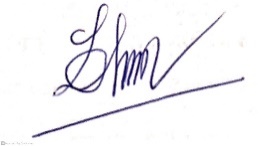 Trần Đỗ Hùng